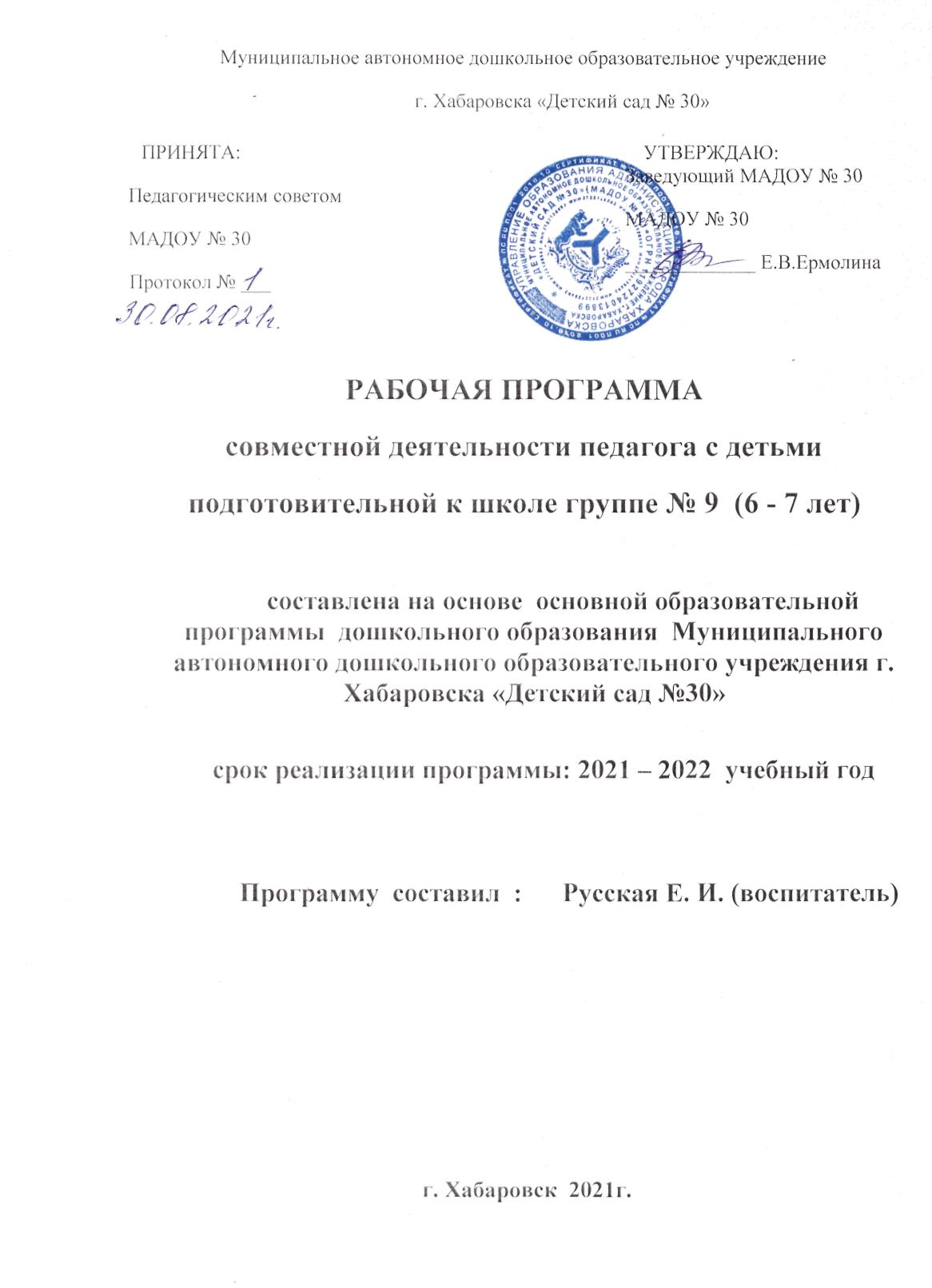 Содержание программыI   Целевой раздел1. Пояснительная запискаРабочая программа по развитию детей подготовительной группы разработана в соответствии с основной общеобразовательной программой дошкольного образования (далее - ООП ДО) Муниципального автономного дошкольного образовательного учреждения г.Хабаровска «Детский сад №30» (далее –МАДОУ №30), с учетом методического комплекса «Детство»: Примерной образовательной программы дошкольного образования Т.И.Бабаева, А.Г.Гогоберидзе, О.В.Солнцева и др. в соответствии с ФГОС ДО.Рабочая программа по развитию детей подготовительной группы обеспечивает разностороннее развитие детей в возрасте от 6 до 7 лет с учётом их возрастных и индивидуальных особенностей по основным направлениям - физическому, социально-коммуникативному, познавательному, речевому и художественно – эстетическому.Содержание Рабочей программы в соответствии с требованиями Стандарта включает три основных раздела – целевой, содержательный и организационный. Целевой раздел Рабочей программы состоит из пояснительной записки, определяет ее цели и задачи, принципы и подходы к формированию Программы, значимые для разработки ООП ДО характеристики, планируемые результаты ее освоения в виде целевых ориентиров, внутренняя система оценки (развивающее оценивание) качества образовательной деятельности. Содержательный раздел Рабочей программы включает: - описание образовательной деятельности в соответствии с направлениями развития ребенка в пяти образовательных областях – социально-коммуникативной, познавательной, речевой, художественно-эстетической, физической;-  формы, способы, методы и средства реализации программы;– особенностей образовательной деятельности разных видов и культурных практик,– особенности взаимодействия педагога с семьями дошкольников, - рабочая программа воспитания.Организационный раздел Рабочей программы описывает систему условий реализации образовательной деятельности, необходимых для достижения целей Рабочей программы, а также особенности организации образовательной деятельности.Соотношение объемов обязательной и формируемой учреждением части Программы:  Обязательная часть ООП ДО: методический комплекс «Детство» Т.И. Бабаевой, составляет 60,95% Выбор методического комплекса «Детство» обусловлен рядом причин:комплекс разработан на основе и в соответствии с ФГОС ДО;Программа обеспечивает разностороннее гармоничное развитие детей от рождения до семи лет с учетом их возрастных и индивидуальных особенностей по пяти образовательным областям: социально – коммуникативное развитие, познавательное развитие, речевое развитие, художественно – эстетическое развитие, физическое развитие.Часть, формируемая участниками образовательных отношений - 39,05%: парциальная программа «Программа обучения плаванию в детском саду» / Воронова Е.К. М: Детство - пресс, 2003 - 9,37%;парциальная программа «Ладушки» - И.М. Каплунова, И.А. Новоскольцева – 6,25%;   парциальная программа «Цветные ладошки» – изобразительная деятельность в детском саду. – И.А. Лыкова. – М., 2007г – 17,18%.авторская программа «Маленькие Дальневосточники» - Л.А. Кондратьева, 2014. –  6,25%.) Данные парциальные программы направлены на расширение содержания образовательных областей: «Физическое развитие», «Познавательное развитие», «Речевое развитие», «Художественно - эстетическое развитие» обязательной части Программы.  Приоритетным направлением деятельности МАДОУ № 30 является «Физическое воспитание и формирование культуры здоровья».Реализуемая Рабочая программа строится на принципе личностно– развивающего и гуманистического характера взаимодействия взрослого с детьми.1.1 Перечень нормативных и нормативно-методических документовПри разработке Рабочей программы учитывались следующие нормативные документы:•	Федеральный закон от 29.12.2012 № 273-ФЗ «Об образовании в Российской Федерации»;•	Федеральный закон от 27.12.2019№515-ФЗ "О внесении изменений в статьи 67 и 98 Федерального закона "Об образовании в Российской Федерации" в части формирования и ведения информационных систем доступности дошкольного образования";•	Федеральный закон от 31 июля 2020 г. N 304-ФЗ "О внесении изменений в Федеральный закон "Об образовании в Российской Федерации" по вопросам воспитания обучающихся»;•	ФГОС ДО (Утвержден приказом Министерства образования и науки Российской Федерации от 17 октября 2013 г. № 1155);•	Министерство образования и науки РФ от 28.02.2014г. № 08-249 Комментарии к ФГОС дошкольного образования;•	Стратегия развития воспитания в Российской Федерации на период до 2025 года (утверждена распоряжением Правительства Российской Федерации от 29 мая 2015 г.N996-р);•	Приказ Министерства образования и науки РФ от 30.08.2013г. № 1014 «Об утверждении порядка организации и осуществления образовательной деятельности по основным общеобразовательным программам – образовательным программам дошкольного образования»;•	Приказ Министерства просвещения Российской Федерации от 21.01.2019 г. № 32 "О внесении изменений в Порядок организации и осуществления образовательной деятельности по основным общеобразовательным программам - образовательным программам дошкольного образования, утвержденный приказом Министерства образования и науки Российской Федерации от 30 августа 2013 г. № 1014";•	Приказ Министерства просвещения РФ от 31 июля 2020 г. N 373 "Об утверждении Порядка организации и осуществления образовательной деятельности по основным общеобразовательным программам – образовательным программам дошкольного образования";•	Приказ Минпросвещения России от 09.11.2018 N 196 «Об утверждении Порядка организации и осуществления образовательной деятельности по дополнительным общеобразовательным программам» (Зарегистрировано в Минюсте России 29.11.2018 N 52831);•	Письмо Департамента государственной политики в сфере общего образования Министерства образования и науки РФ от 05.08.2013г. № 08-1049 «Об организации различных форм присмотра и ухода за детьми с целью реализации права на доступное дошкольное образование»;•	Приказ Министерства просвещения РФ от 15 мая 2020 г. N 236 "Об утверждении Порядка приема на обучение по образовательным программам дошкольного образования";•	«Санитарно-эпидемиологические требования к организациям воспитания и обучения, отдыха и оздоровления детей и молодежи» СП 2.4.3648-20  от 01.01.2021 г.;•	«Гигиенические нормативы и требования к обеспечению безопасности и (или) безвредности для человека факторов среды обитания» СанПиН 1.2.3685-21  от 01.03.2021 г.;•	Постановление главного санитарного врача РФ от 30.06.2020 № 16 Об утверждении санитарно-эпидемиологических правил СП 3.1/2.4. 3598-20 «Санитарно-эпидемиологические требования к устройству, содержанию и организации работы образовательных организаций и других объектов социальной инфраструктуры для детей и молодежи в условиях распространения новой коронавирусной инфекции (COVID-19);•	Методические рекомендации МР 3.1/2.4.0178/1-20 «Рекомендации по организации работы образовательных организаций в условиях сохранения рисков распространения COVID – 19»;•	Письмом Минобрнауки России «О коррекционном и инклюзивном образовании детей» от 07.06.2013г. № ИР-535/07.Локальные акты:•	Устав МАДОУ № 30; • Положение о совете родителей (законных представителей) МАДО№ 30;•	Положение о педагогическом совете МДОУ детского сада № 30;•	Положение о нормах профессиональной этики педагогических работников;•	Положение о языках образования в учреждении;•	Порядок бесплатного пользования педагогическими работниками образовательными и методическими услугами учреждения;•	Порядок пользования обучающимися лечебно – оздоровительной инфраструктурой, объектами культуры и объектами спорта учреждения;•	Правила приема детей в учреждение;•	Порядок оформления возникновения, приостановления и прекращения отношений между учреждением и обучающимися и (или) родителями (законными представителями) обучающихся;•	Порядок и основания отчисления обучающихся;•	Режим занятий, обучающихся в учреждении;•	Положение о психолого – медико - педагогическом консилиуме;•	Положение об оказании логопедической помощи детям.1.2 Цели и задачи реализации Рабочей программы Цель: развитие личности детей дошкольного возраста в различных видах общения и деятельности с учетом их возрастных, индивидуальных, психологических и физиологических особенностей.Задачи: сохранение и укрепление физического и психического здоровья детей, формирование ценности здорового образа жизни обеспечение равных возможностей для полноценного развития каждого ребенка в период дошкольного детства независимо от места жительства, пола, нации, языка, социального статуса, психофизиологических и других особенностей (в том числе ограниченных возможностей здоровья);  развитие физических, интеллектуальных, нравственных, эстетических, творческих способностей детей, их стремление к саморазвитию; поддержка и развитие детской инициативности и самостоятельности в познавательной, коммуникативной и творческой деятельности; формирование общей культуры воспитанников, прежде всего культуры доброжелательных и уважительных отношений между людьми; создание благоприятных условий развития детей в соответствии с их возрастными и индивидуальными особенностями и склонностями, развитие способностей и творческого потенциала каждого ребенка как субъекта отношений с самим собой, другими детьми, взрослыми и миром;  обеспечение вариативности и разнообразия содержания программ и организационных форм дошкольного образования, возможности формирования  программ  различной направленности с учетом образовательных потребностей и способностей детей; формирование социокультурной среды, соответствующей возрастным, индивидуальным, психологическим и физиологическим особенностям детей. формирование предпосылок учебной деятельности (у детей старшего дошкольного возраста), необходимых и достаточных для успешного решения ими задач начального общего образования; - вариативность использования образовательного материала, позволяющая развивать творчество в соответствии с интересами и наклонностями каждого ребенка; обеспечение психолого-педагогической поддержки семьи и повышение компетентности родителей (законных представителей) в вопросах развития и образования, охраны и укрепления здоровья детей.1.3 Принципы и подходы к формированию Рабочей программыВ соответствии с ФГОС ДО при разработке Рабочей программы нами учитывались принципы, научные основы и базовые идеи программы, определенные методическим комплексом «Детство». Основными принципами, положенными в основу Рабочей программы, являются:       1. принцип полноценного проживания ребенком всех этапов детства, обогащение детского развития;2. принцип построения образовательной деятельности на основе индивидуальных особенностей каждого ребенка, при котором ребенок становится субъектом дошкольного образования;3.  принцип содействия и сотрудничества детей и взрослых;4. принцип поддержки инициативы детей в различных видах деятельности;5. принцип сотрудничества с семьей;6. принцип приобщения детей к социокультурным нормам;7. принцип формирования познавательных интересов детей и действий детей в различных видах деятельности;8. принцип учета этнокультурной ситуации развития детей.Научные основы и базовые идеи программы «Детство»:- идея о развитии ребенка, как субъекта детской деятельности;- идея о феноменологии современного дошкольного детства;- идея о целостности развития ребен6ка, как совокупности условий, ситуации выбора, стимулирующих развитие детской субъективности и ее проявлений - инициативы, творчества, интересов, самостоятельной деятельности.Подходы к формированию Рабочей программы: системный подход;личностно-ориентированный подход;деятельностный подход; индивидуальный подход; аксиологический (ценностный) подход;компетентностный подход;культурологический подход;осуществление комплексного (клинико-физиологический, психолого-педагогический) подхода к диагностике и коррекционной помощи детям с ОВЗ. осуществление дифференцированного подхода к детям в зависимости от их психического состояния и способов ориентации в познании окружающего мира, включая применение специальных форм и методов работы с детьми, оригинальных наглядных пособий, наполняемости групп и методики индивидуально-подгруппового обучения. 1.4 Значимые для разработки и реализации   Рабочей программы характеристики, в том числе характеристики особенностей развития детей дошкольного возрастаМАДОУ №30 работает в условиях полного рабочего дня (12 часового пребывания). Группы функционируют в режиме 5-дневной рабочей недели, длительность рабочего дня 12 часов: с 7.30 до 19.30. Выходные дни - суббота, воскресенье и праздничные дни.Рабочая программа разработана на основе изучения контингента родителей (особенностей семей, социального состава семей, их образовательный и возрастной уровень) с учетом их социального заказа,  как активных участников педагогического процесса и определяет содержание и организацию образовательного процесса для детей старшего дошкольного возраста (6 -7   лет) с учетом их возрастных и индивидуальных особенностей. Особенности осуществления образовательного процесса.1.4.1 Характеристика контингента воспитанников, особенности семей воспитанников.Основной контингент воспитанников проживает в условиях города.Индивидуальные особенности детей группыИндивидуальные особенности детей группы в приложение №1Социальный статус родителей   подготовительной к школе группы №9 Социальными заказчиками деятельности являются, в первую очередь, родители воспитанников. Поэтому педагоги группы создают доброжелательную, психологически комфортную атмосферу, в основе которой лежит определенная система взаимодействия с родителями, взаимопонимание и сотрудничество.1.4.2 Характеристики особенностей развития детей старшего дошкольного возрастаСодержание Рабочей программы учитывает также особенности современных детей: гиперактивность, любознательность, повышенную потребность к восприятию информации, современную социокультурную ситуацию развития ребенка, с учетом которой мы формировали свою Программу.Большей открытости мира и доступности его познания для ребенка, больше источников информации (телевидение, интернет, большое количество игр и игрушек) агрессивность доступной для ребенка информации.Культурной неустойчивости окружающего мира, смешения культур в совокупности с многоязычностью, разность, а иногда противоречивость предлагаемых разными культурами образцов поведения и образцов отношения к окружающему миру.Сложности окружающей среды с технологической точки зрения, нарушение устоявшейся традиционной схемы передачи знаний и опыта от взрослых детям, формирование уже на этапе дошкольного детства универсальных, комплексных качеств личности ребенка.Быстрой изменяемости окружающего мира – новая методология познания мира, овладение ребенком комплексом знаний – отбор содержания дошкольного образования, усиление роли взрослого в защите ребенка от негативного воздействия излишних источников познания.Агрессивности окружающей среды и ограниченности механизмов приспособляемости человеческого организма к быстро изменяющимся условиям, наличия многочисленных вредных для здоровья факторов, негативное влияние на здоровье детей – как физическое, так и психическое, возрастание роли инклюзивного образования, влияние на формирование у детей норм поведения, исключающих пренебрежительное отношение к детям с ограниченными возможностями здоровья.1.5 Планируемые результаты освоения ООП ДО.Целевые ориентиры в дошкольном возрасте.В соответствии с ФГОС ДО специфика дошкольного детства и системные особенности дошкольного образования делают неправомерными требования от ребенка дошкольного возраста конкретных образовательных достижений. Поэтому результаты освоения ООП ДО представлены в виде целевых ориентиров дошкольного образования и представляют собой возрастные характеристики возможных достижений ребенка к концу дошкольного образования. Реализация образовательных целей и задач ООП ДО направлена на достижение целевых ориентиров дошкольного образования, которые описаны как основные характеристики развития ребенка. Основные характеристики развития ребенка представлены в виде изложения возможных достижений воспитанников на разных возрастных этапах дошкольного детства. К семи годам  Степень реального развития этих характеристик и способности ребенка их проявлять к моменту перехода на следующий уровень образования могут существенно варьировать у разных детей в силу различий в условиях жизни и индивидуальных особенностей развития конкретного ребенка. Рабочая программа строится на основе общих закономерностей развития личности детей дошкольного возраста, с учетом сензитивных периодов в развитии.При соблюдении требований к условиям реализации ООП ДО настоящие целевые ориентиры предполагают формирование у детей дошкольного возраста предпосылок к учебной деятельности на этапе завершения ими дошкольного образования.ООП ДО не предусматривается оценивание качества образовательной деятельности Организации на основе достижения детьми планируемых результатов освоения Программы.Целевые ориентиры, представленные в Программе:- не подлежат непосредственной оценке;- не являются непосредственным основанием оценки как итогового, так и промежуточного уровня развития детей;- не являются основанием для их формального сравнения с реальными достижениями детей;- не являются основой объективной оценки соответствия установленным требованиям образовательной деятельности и подготовки детей;- не являются непосредственным основанием при оценке качества образования.1.6 Система мониторинга динамики развития детей, динамики их образовательных достижений.Согласно п. 3.2.3 Стандарта, при реализации образовательной программы дошкольного образования в ДОО может проводиться оценка индивидуального развития детей дошкольного возраста в рамках педагогической диагностики (мониторинга).Педагогическая диагностика - это механизм, позволяющий выявить индивидуальные особенности и перспективы развития ребенка.Цель диагностики: изучение ребенка дошкольного возраста для познания его индивидуальности и оценки его развития как субъекта познания, общения и деятельности.Структура педагогической диагностики:Первый этап — проектировочный. Определение целей и методов диагностики.Второй этап — практический. Проведение диагностики. Определение ответственных, обозначения времени и длительности, способов фиксации.Третий этап — аналитический. Анализ полученных фактов.Четвертый этап — интерпретация данных. Этот основной путь понимания ребенка и прогнозирования перспектив его развития.Пятый этап — целеобразовательный. Предполагает определение актуальных образовательных задач для каждого ребенка и для группы в целом.Диагностика проводится 2 раза в год: в начале и в конце года.Педагогическая диагностика достижений ребенка по программе «Детство» направлена на изучение:- деятельностных умений ребенка;- интересов, предпочтений, склонностей ребенка;- личностных особенностей ребенка;- поведенческих проявлений ребенка;- особенностей взаимодействия ребенка со сверстниками;- особенностей взаимодействия ребенка со взрослыми.Диагностику по программе «Детство» рекомендовано проводить по пособию Верещагиной Н. В. «Диагностика педагогического процесса».Пособие содержит структурированный в таблицы диагностический материал, направленный на оценку качества педагогического процесса. Данные таблицы проведения педагогической диагностики разработаны в соответствии с образовательными областями: познавательное развитие, речевое развитие, художественно – эстетическое развитие, социально-коммуникативное развитие, физическое развитие и с учётом ФГОС ДО и индивидуального подхода к воспитанникам.Технология работы с таблицами проста и включает 2 этапа:1) Напротив каждой фамилии и имени каждого ребенка проставляются баллы от 1 до 5. Затем считается итоговый показатель по каждому ребенку.2) Когда все дети прошли диагностику подсчитывается итоговый показатель по группе.Такая система мониторинга позволяет оперативно находить неточности в построении педагогического процесса в группе и выделить детей с проблемами развития.Особенности организации педагогической диагностикиПредлагаемая диагностика разработана с целью оптимизации образовательного процесса в любом учреждении, работающим с группой детей подготовительного к школе возраста, вне зависимости от приоритетов разработанной программы обучения и воспитания и контингента детей. Это достигается путем использования общепринятых критериев развития детей данного возраста и уровневым подходом к оценке достижений ребенка по принципу: чем ниже балл, тем больше проблем в развитии ребенка или организации педагогического процесса в группе детей. Система мониторинга содержит 5 образовательных областей, соответствующих Федеральному государственному образовательному стандарту дошкольного образования, приказ Министерства образования и науки № 1155 от 17 октября 2013 года: «Социально-коммуникативное развитие», «Познавательное развитие», «Речевое развитие», «Художественно- эстетическое развитие», «Физическое развитие», что позволяет комплексно оценить качество образовательной деятельности в группе и при необходимости индивидуализировать его для достижения достаточного уровня освоения каждым ребенком содержания образовательной программы учреждения. Оценка педагогического процесса связана с уровнем овладения каждым ребенком необходимыми навыками и умениями по образовательным областям:балл — ребенок не может выполнить все параметры оценки, помощь взрослого не принимает;балла — ребенок с помощью взрослого выполняет некоторые параметры оценки;балла — ребенок выполняет все параметры оценки с частичной помощью взрослого;балла — ребенок выполняет самостоятельно и с частичной помощью взрослого все параметры оценки;баллов — ребенок выполняет все параметры оценки самостоятельно.Таблицы педагогической диагностики заполняются дважды в год, если другое не предусмотрено в образовательной организации, — в начале и конце учебного года (лучше использовать ручки разных цветов), для проведения сравнительного анализа. Технология работы с таблицами проста и включаетэтапа.Этап 1. Напротив фамилии и имени каждого ребенка проставляются баллы в каждой ячейке указанного параметра, по которым затем считается итоговый показатель по каждому ребенку (среднее значение = все баллы сложить (по строке) и разделить на количество параметров, округлять до десятых долей). Этот показатель необходим для написания характеристики на конкретного ребенка и проведения индивидуального учета промежуточных результатов освоения общеобразовательной программы.Этап 2. Когда все дети прошли диагностику, тогда подсчитывается итоговый показатель по группе (среднее значение = все баллы сложить (по столбцу) и разделить на количество параметров, округлять до десятых долей). Этот показатель необходим для описания общегрупповых тенденций (в группах компенсирующей направленности — для подготовки к групповому медико- психолого-педагогическому совещанию), а также для ведения учета обще- групповых промежуточных результатов освоения общеобразовательной программы.Двухступенчатая система мониторинга позволяет оперативно находить неточности в построении педагогического процесса в группе и выделять детей с проблемами в развитии. Эго позволяет своевременно разрабатывать для детей индивидуальные образовательные маршруты и оперативно осуществлять психолого-методическую поддержку педагогов. Нормативными вариантами развития можно считать средние значения по каждому ребенку или общегрупповому параметру развития больше 3,8. Эти же параметры в интервале средних значений от 2,3 до 3,7 можно считать показателями проблем в развитии ребенка социального и\или органического генеза, а также незначительные трудности организации педагогического процесса в группе. Средние значения менее 2,2 будут свидетельствовать о выраженном несоответствии развития ребенка возрасту, а также необходимости корректировки педагогического процесса в группе по данному параметру/ данной образовательной области. (Указанные интервалы средних значений носят рекомендательный характер, так как получены с помощью применяемых в психолого-педагогических исследованиях психометрических процедур, и будут уточняться по мере поступления результатов мониторинга детей данного возраста.)Наличие математической обработки результатов педагогической диагностики образовательного процесса оптимизирует хранение и сравнение результатов каждого ребенка и позволяет своевременно оптимизировать педагогический процесс в группе детей образовательной организации.Рекомендации по описанию инструментария педагогической диагностики в подготовительной к школе группеИнструментарий педагогической диагностики представляет собой описание тех проблемных ситуаций, вопросов, поручений, ситуаций наблюдения, которые вы используете для определения уровня сформированности у ребенка того или иного параметра оценки. Следует отметить, что часто в период проведения педагогической диагностики данные ситуации, вопросы и поручения могут повторяться, с тем чтобы уточнить качество оцениваемого параметра. Это возможно, когда ребенок длительно отсутствовал в группе или, когда имеются расхождения в оценке определенного параметра между педагогами, работающими с этой группой детей. Музыкальные и физкультурные руководители, педагоги дополнительного образования принимают участие в обсуждении достижений детей группы, но разрабатывают свои диагностические критерии в соответствии со своей должностной инструкцией и направленностью образовательной деятельности.Важно отметить, что диагностируемые параметры могут быть расширены Сокращены в соответствии с потребностями конкретного учреждения, поэтому каждый параметр педагогической оценки может быть диагностирован несколькими методами, с тем чтобы достичь определенной точности. Также одна проблемная ситуация может быть направлена на оценку нескольких параметров, в том числе из разных образовательных областей.Основные диагностические методы педагога образовательной организации:наблюдение;проблемная (диагностическая) ситуация;беседа.Формы проведения педагогической диагностики:индивидуальная;подгрупповая;групповая.Обратите внимание, что описание инструментария педагогической диагностики в разных образовательных организациях будет различным. Это объясняется разным наполнением развивающей среды учреждений, разным контингентом воспитанников, разными приоритетными направлениями образовательной деятельности конкретной организации.Описания инструментария по образовательным областямОбразовательная область «Социально-коммуникативное развитие»Внимательно слушает взрослого, может действовать по правилу и образцу, правильно оценивает результат.Методы: наблюдение в быту и в организованной деятельности, проблемная ситуация.Материал: развивающая игра «Сложи узор», схема выкладывания.Форма проведения: индивидуальная, подгрупповая.Задание: «Выложи, пожалуйста, такого краба (показываем схему выкладывания). Как ты думаешь, у тебя получился такой же краб? И по цвету, и по форме?»Материал: одежда ребенка, шкафчик для одежды, схема складывания одежды в шкафчик (на верхней полке, на нижней полке).Форма проведения: групповая.Задание: «Через 10 минут у нас будет проверка ваших шкафчиков, приедут Незнайка и Дюймовочка. Пожалуйста, сложите одежду в шкафчик так, как нарисовано на схеме».Может дать нравственную оценку своим и чужим поступкам/действиям, в том числе изображенным.Методы: беседа, проблемная ситуация.Материал: картина с изображением ссоры детей (картину приложить или указать источник и точное название картины).Форма проведения: подгрупповая.Задание: «Что изображено на картине? Что чувствует мальчик и девочка? Почему мальчик рассердился? Почему девочка плачет?»Договаривается и принимает роль в игре со сверстниками, соблюдает ролевое поведение, проявляет инициативу в игре, обогащает сюжет.Методы: проблемная ситуация, наблюдение.Материал: атрибуты к сюжетно-ролевой игре «Больница».Форма проведения: подгрупповая.Задание: «Ребята, мы будем играть в «больницу». Кто хочет кем быть? Выбирайте необходимое для себя. Кто что будет делать?»Образовательная область «Познавательное развитие»Проявляет познавательный интерес в быту и в организованной деятельности, ищет способы определения свойств незнакомых предметов.Методы: наблюдение, проблемная ситуация.Форма проведения: индивидуальнаяМатериал: фонарик необычной формы с динамо машиной для подзарядки.Задание: Положить в группе до прихода детей. Когда ребенок найдет и поинтересуется: «Что это такое и как работает?», предложить самому подумать.Знает способы измерения величины: длины, массы. Пользуется условной меркой.Методы: проблемная ситуация, наблюдение.Материал: условная мерка, весы, линейка, мерный стаканчик, большой и маленький мячи.Форма проведения: индивидуальная, подгрулповая.Задание: «Нужно сравнить два мяча. Чем отличаются эти мячи?»Образовательная область «Речевое развитие»1. При необходимости обосновать свой выбор употребляет обобщающие слова, синонимы, антонимы, сложные предложенияМетоды: проблемная ситуация, наблюдение.Материал: машинка необычной конструкции / гараж трехуровневый или кукла с большой головой в необычной одежде / дом для куклыФорма проведения: индивидуальная, подгрупповая.Задание: Положить на столе воспитателя. Когда ребенок/дети проявят интерес, спросить: «Что это такое? Зачем нужно?», задавать уточняющие вопросы типа «На что похоже?», «Как можно еще использовать?»Образовательная область «Художественно- эстетическое развитие»Создает модели одного и того же предмета из разных видов конструктора и бумаги (оригами) по рисунку и словесной инструкции.Методы: проблемная ситуация, наблюдение.Материал: игрушка — инопланетянин, различные виды конструктора, разные материалы (бумага, пробки, коробочки, шишки, пластилин, краски, кисточки, палочки).Форма проведения: индивидуальная, подгрупповая.Задание: «К нам прилетел инопланетянин. Пока все рассматривал, заблудился и не может найти свой инопланетный корабль. Давайте ему поможем».Исполняет сольно и в ансамбле на детских муз. инструментах несложные песни и мелодии; может петь в сопровождении муз. инструмента, индивидуально и коллективно.Методы: проблемная ситуация, наблюдение в образовательной деятельности Материал: барабан, металлофон, дудка, ксилофон, маракас, бубен.Форма проведения: индивидуальная, подгрупповая.Задание: «Давайте сыграем песенку „Во поле березка“ (любая другая, знакомая детям). Выберите себе музыкальный инструмент».Образовательная область «Физическое развитие»Знает о принципах здорового образа жизни (двигательная активность, закаливание, здоровое питание, правильная осанка) и старается их соблюдать.Методы: проблемная ситуация, наблюдение в быту и организованной деятельности.Материал: игрушка Незнайка, мнемотаблица или схемы-подсказки.Форма проведения: индивидуальная.Задание: «Помоги Незнайке научиться быть здоровым. Расскажи, как это — быть здоровым».Диагностика педагогического процесса Приложении №2II. СОДЕРЖАТЕЛЬНЫЙ РАЗДЕЛ2.1 Содержание психолого-педагогической работы по освоению образовательных областей с учетом содержания парциальных программЦелостность педагогического процесса МАДОУ№30 обеспечивается реализацией примерной образовательной программой дошкольного образования «Детство» под научной редакцией Т.И.Бабаевой, А.Г.Гогоберидзе, О.В. Солнцевой.Содержание психолого-педагогической работы с детьми 6 - 7 лет дается по образовательным областям: «Социально-коммуникативное  развитие», «Познавательное развитие», «Речевое развитие», «Художественно-эстетическое развитие», «Физическое развитие». Содержание работы ориентировано на разностороннее развитие дошкольников с учетом их возрастных и индивидуальных особенностей. 
Задачи психолого-педагогической работы по формированию физических, интеллектуальных и личностных качеств детей решаются интегрировано в ходе освоения всех образовательных областей наряду с задачами, отражающими специфику каждой образовательной области, с обязательным психологическим сопровождением. При этом решение программных образовательных задач предусматривается не только в рамках непрерывной образовательной деятельности, но и в ходе режимных моментов — как в совместной деятельности взрослого и детей, так и в самостоятельной деятельности дошкольников.Образовательная область «Социально-коммуникативное развитие»Содержание образовательной деятельности (мир социальных отношений)Эмоции. Различение и называние широкого круга эмоций (радость, грусть, любовь, удивление, страх, нежность, печаль, злость, восхищение). Представление о богатстве эмоционального мира человека, средствах внешнего выражения эмоций (мимика, пантомимика, интонации голоса, движения, позы). Понимание созвучности эмоциональных переживаний с природой, музыкой, поэзией. Разнообразие форм и способов проявления эмоциональной отзывчивости и сопереживания. Отражение эмоций в театрализованной деятельности, в рисовании, играх. Взаимоотношения и сотрудничество. Мы самые старшие в детском саду. Представления о нравственных качествах людей, их проявлении в поступках и взаимоотношениях (доброта, справедливость, ответственность, уважение, честность, чувство собственного достоинства). Оценка поступков с позиции норм и правил. Жизнь человека как ценность. Представления о дружбе, о качествах и поступках настоящих друзей. Развитие у детей чувства «единой семьи» в детском саду, интереса к сверстнику, желания лучше узнать личностные особенности друг друга. Освоение при поддержке воспитателя организационных умений: определять общий замысел, планировать работу, уметь договориться о распределении обязанностей в небольшой подгруппе, распределять роли, материалы, согласовывать свои действия со сверстниками, оценивать результат и взаимоотношения «Играли дружно, и получился красивый дворец». Умение использовать разные способы и приемы справедливого распределения ролей, игровых материалов (считалки, жеребьевка, очередность, предварительная договоренность). Готовность помогать тому, кому трудно, поделиться своими знаниями и умениями, научить, проявлять справедливость. Приучение самостоятельно соблюдать установленный порядок поведения в группе, регулировать свою активность: учитывать права других детей, соблюдать очередность, проявлять терпение, не вступать в ссоры, не перекладывать свою работу на других детей, проявлять настойчивость. Представление о том, что шестилетки — самые старшие среди детей в детском саду, они показывают другим хороший пример, заботятся о малышах, помогают взрослым, готовятся к школе. Правила культуры поведения, общения со взрослыми и сверстниками. Дальнейшее освоение правил культуры общения со взрослыми и детьми (сверстники и малыши), норм этикета (культура поведения за столом, поведение в гостях, культурные нормы разговора и пр.). Правила поведения в общественных местах, правила уличного движения. Представления, конкретные формы проявления уважения к старшим, заботливого отношения к пожилым людям, людям с ограниченными возможностями. Семья. Активное проявление добрых чувств по отношению к родителям, близким родственникам, членам семьи. Представления о семейных и родственных отношениях, некоторые сведения о родословной семьи. Досуг семьи, взаимные чувства, правила общения в семье, семейный бюджет, значимые и памятные события. Гордость своей семьей, умение выразить близким свою любовь, внимание, готовность помочь. Интерес детей к школьным годам родителей, желание общаться в семье на школьную тему. Знание стихов, песен о школе, школьниках. Школа. Представления о школе, школьниках, учителе; стремление к школьному обучению, к познанию, освоению чтения, письма. Расширение представлений детей роли школы в жизни людей, о том, что школа открывает человеку окно в удивительный мир знаний, что люди разных профессий (врачи, писатели, создатели космических кораблей и пр.) учились в школе. Содержание образовательной деятельности (ценностное отношение к труду)Труд взрослых и рукотворный мир. Знания о многообразии профессий в современном мире, о содержании профессионального труда в соответствии с общей структурой трудового процесса: цель и мотив, материалы и предметы труда, инструменты и оборудование, набор трудовых действий, результат. Представления о личностных качествах представителей разных профессий. (пожарные, военные – люди смелые и отважные, они должны быстро принимать решения, от которых часто зависит жизнь людей). Постепенно вводить детей в мир экономических отношений, совместно с родителями формировать у детей разумные потребности на основе соотношения желаний и возможностей семьи. Представление о деньгах, реальной стоимости и цене отдельных продуктов питания, игрушек, детских книг. Культура потребления: бережное отношение к воде, электричеству, продуктам питания, одежде, обуви, жилищу. Самообслуживание и детский труд. Расширение круга обязанностей детей в самообслуживании и хозяйственно-бытовом труде (Привычное самостоятельное и аккуратное выполнение культурно-гигиенических навыков, освоение приемов чистки одежды и обуви; участие в наведении порядка в группе и на участке детского сада, помощь родителям в уборке квартиры и мытье чайной посуды и пр.). Развитие ответственности за выполнение трудовых поручений. Развитие взаимодействия со сверстниками в процессе самостоятельного выполнения обязанностей дежурных по столовой, уголку природы, подготовке к занятиям. Освоение способов распределения коллективной работы, планирования деятельности, распределения обязанностей по способу общего и совместного труда. Под контролем взрослого освоение обращения с инструментами (иглами, ножницами, пилами, ножами и пр.) и бытовой техникой (пылесос, миксер). В ручном труде и конструировании при поддержке взрослого самостоятельная постановка цели, планирование замысла, осуществление процесса труда, оценка результата, бережное обращение с инструментами, соблюдение порядка на рабочем месте. Развитие инициативы и творчества в ручном труде.Содержание образовательной деятельности (основ безопасного поведения в быту, социуме, природе)Обогащение и закрепление правил и способов безопасного поведения в быту, природе, на улице, в городе, в общении с незнакомыми людьми. Освоение правил безопасного обращения с электроприборами. Представления о приемах элементарной первой помощи при травмах, ушибах, признаках недомогания. Правила обращения за помощью в опасных ситуациях, номера телефона вызова экстренной помощи (скорая мед.помощь, пожар, полиция). Соблюдение правила безопасной организации индивидуальной и совместной деятельности, подвижных игр, спортивных развлечений.Результаты развития игровой деятельностиДостижения ребенка («Что нас радует») Дети проявляют интерес к разным видам игр. Выражены индивидуальные предпочтения к тому или иному виду игровой деятельности.  Способны согласовать в игровой деятельности свои интересы и интересы партнеров, умеют объяснить замыслы, адресовать обращение партнеру.  Разнообразно проявляют свою активность в сюжетных играх: Детям-«сочинителям» наиболее интересны игры, которые осуществляются в вербальном плане. Придуманные ими сюжеты отличаются оригинальностью. Они становятся носителями игрового замысла. Дети- «исполнители, артисты» проявляют интерес к воплощению игровых образов и ролей. Используют при этом разнообразные средства — мимику, жест, речевую интонацию, комментирующую речь. Для детей — «режиссеров» характерна высокая активность, как в инициировании игровых замыслов, так и в создании образов игровых персонажей, выполнении игровых действий. Детям — «практикам» интересны многоплановые игровые сюжеты, предполагающие переходы от игры к продуктивной и конструктивной деятельности и обратно.  Ребенок проявляет интерес к игровому экспериментированию с предметами и материалами, а также к развивающим и познавательным играм. Настойчиво добивается решения игровой задачи.  В играх с правилами точно выполняет нормативные требования, может объяснить содержание и правила игры другим детям, в совместной игре следит за точным выполнением правил всеми участниками. Вызывает озабоченность и требует совместных усилий педагогов и родителей. Ребенок тяготеет к шаблонным игровым сюжетам и действиям. В игровой роли маловыразителен. Речевая активность снижена. Сосредоточен на однообразных, стереотипных действиях с игрушками; ролевой репертуар беден. В совместных играх наблюдается неумение согласовывать игровое взаимодействие с общим игровым замыслом. Предложения других играющих по изменению сюжета принимает, но затрудняется соответственно изменить рисунок своей роли. Часто оставляет общую игру до ее завершения.  Знает мало игр, затрудняется в объяснении игровых правил другим. При попытках объяснить не заботится о том, чтобы быть понятным партнеру, раздражается, выражает недовольство, если сверстник задает вопросы.  В играх с готовым содержанием упускает отдельные правила. Возможности саморегуляции с позиции игровых правил снижены.  Не проявляет настойчивости в решении игровой задачи, если это требует интеллектуальных усилий (развивающие игры, головоломки и пр.), отказывается от игры, сразу обращается за подсказкой и помощью или переводит игру в простое манипулирование с игровым материалом.Результаты образовательной деятельности (мир социальных отношений) Достижения ребенка («Что нас радует») Поведение ребенка положительно направлено. Ребенок хорошо ориентирован в правилах культуры поведения, охотно выполняет их.  Доброжелательно настроен по отношению к взрослым и сверстникам, вступает в общение, в совместную деятельность, стремится к взаимопониманию, случае затруднений апеллирует к правилам.  Имеет представления о нравственных качествах людей, оценивает поступки с позиции известных правил и норм.  внимателен к эмоциональному и физическому состоянию людей, хорошо различает разные эмоции, проявляет участие и заботу о близких и сверстниках. Имеет близких друзей (друга), с удовольствием общается, участвует в общих делах, обсуждает события, делится своими мыслями, переживаниями.  Имеет представления о школе, стремится к своему будущему положению школьника, проявляет уверенность в себе, положительную самооценку, чувство собственного достоинства.Вызывает озабоченность и требует совместных усилий педагогов и родителей Поведение ребенка неустойчиво, ситуативно. Хотя он имеет представления об отдельных правилах культуры поведения привычка, самостоятельно следовать им не сложилась, часто поведение определяется непосредственными побуждениями. Ребенок испытывает трудности в общении и взаимодействии со сверстниками, связанные с неумением или нежеланием учитывать интересы и позицию партнеров, найти взаимопонимание.  Выражено некоторое отставание в развитии связной речи, в умении вести диалог.  Слабо ориентируется в эмоциональных состояниях окружающих. Наряду с положительными поступками, наблюдаются проявления негативного, равнодушного отношения к другим (сверстникам, малышам, близким взрослым). Отношение к будущему (к поступлению в школу) неопределенное, затрудняется говорить о своих достижениях и успехах.Результаты образовательной деятельности (ценностное отношение к труду)Достижения ребенка («Что нас радует») Ребенок проявляет познавательный интерес к профессиям, предметному миру, созданному человеком.  Отражает представления о труде взрослых в играх, рисунках, конструировании.  Проявляет самостоятельность и инициативу в труде, способен принять цель от взрослого или поставить цель самостоятельно, осуществить процесс, получить результат и оценить его.  Самостоятелен и ответственен в самообслуживании, охотно участвует в совместном труде со сверстниками, заинтересован в получении хорошего результата.  Добросовестно выполняет трудовые поручения в детском саду, и в семье.Вызывает озабоченность и требует совместных усилий педагогов и родителей Интерес к труду неустойчив, крайне редко отражает труд взрослых в сюжетно-ролевой игре, изобразительной деятельности; Представления о профессиях поверхностное, затрудняется в раскрытии значения и связей видов труда. Недостаточно самостоятелен в самообслуживании и хозяйственно-бытовом труде, не следит за своим внешним видом, необходима эмоциональная поддержка, помощь или указания взрослого. Испытывает трудности в совместном труде со сверстниками, проявляет небрежное отношение к процессу и результатам труда.Результаты образовательной деятельности (основ безопасного поведения в быту, социуме, природе)Достижения ребенка («Что нас радует») Ребенок имеет представление о безопасном поведении, как вести себя в потенциально опасных ситуациях в быту, на улице, в природе. Знает, как позвать на помощь, обратиться за помощью к взрослому; знает свой адрес, имена родителей, их контактную информацию.  Избегает контактов с незнакомыми людьми на улице. Проявляет осторожность при встрече с незнакомыми животными, ядовитыми растениями, грибами.  Внимателен к соблюдению правил поведения на улице, умеет ориентироваться на сигналы светофора.Вызывает озабоченность и требует совместных усилий педагогов и родителей Ребенок не соблюдает правила безопасного поведения.  Часто ведет себя неосторожно по отношению к сверстникам (толкается, замахивается палкой, бросается песком, камнями). Вступает в контакт с незнакомыми людьми, откликается на предложение пойти посмотреть вместе что-то интересное и пр.  Проявляет неосторожность при общении с животными.  Не знает свой адрес, контактную информацию, не знает, что делать в опасных ситуациях, как позвать на помощь, к кому обратиться, куда позвонить и пр.  Часто ведет себя неосторожно при переходе улицы, в общественных местах.Образовательная область «Познавательное развитие»Содержание образовательной деятельности Развитие сенсорной культуры Различение и называние всех цветов спектра и ахроматических цветов; 5 - 7 дополнительных тонов цвета, оттенков цвета, освоение умения смешивать цвета для получения нужного тона и оттенка. Различение и называние геометрических фигур (ромб, трапеция, призма, пирамида, куб и др.), выделение структуры плоских и объемных геометрических фигур. Освоение классификации фигур по внешним структурным признакам (треугольные, пятиугольные и т.п.) Понимание взаимосвязи (с помощью воспитателя) между плоскими и объемными геометрическими фигурами. Сравнение нескольких предметов по 4-6 основаниям с выделением сходства и отличия. Понимание особенностей свойств материалов (разные виды бумаги, картона, тканей, резины, пластмассы, дерева, металла), осознанный выбор их для продуктивной деятельности.Формирование первичных представлений о себе, других людях Люди (взрослые и дети). Понимание разнообразие социальных и профессиональных ролей людей. Освоение правил и норм общения и взаимодействия с детьми и взрослыми в различных ситуациях. Понимание ожиданий взрослых относительно детей - их поведения, знаний, действий, личных качеств, обучения в школе. Освоение общечеловеческих норм поведения - везде дети уважают старших, любят своих родителей, опекают малышей, оберегают все живое, защищают слабых. Освоение представлений ребенка о себе - своем имени, отчестве, фамилии, национальности, возрасте, дате рождения, адресе проживания. Освоение представлений о своей семье: имя, отчество, профессии родителей и ближайших родственников, памятных событиях, традициях семьи. Овладение представлениями об особенностях своего организма, которые необходимо учитывать в повседневной жизни. Формирование первичных представлений о Малой родине и Отечестве, многообразии стран и народов мираОсвоение представлений о родном городе- его гербе, названии улиц, некоторых архитектурных особенностях, достопримечательностях Понимание назначения общественных учреждений, разных видов транспорта. Овладение представлениями о местах труда и отдыха людей в городе, об истории города и выдающихся горожанах, традициях городской жизни. Освоение представлений о родной стране - ее государственных символах, президенте, столице и крупные городах, особенностях природы. Проявление интереса к ярким фактам из истории и культуры страны и общества, некоторым выдающимся людям России. Освоение стихотворений, песен, традиций разных народов России, народных промыслов. Проявления желания участвовать в праздновании государственных праздников и социальных акциях страны и города. Освоение представлений о планете Земля как общем доме людей, многообразии стран и народов мира - элементарных представлений о многообразии стран и народов мира; особенностях их внешнего вида (расовой принадлежности), национальной одежды, типичных занятиях. Осознание, что все люди стремятся к миру, хотят сделать свою страну богатой, красивой, охраняют природу, чтят своих предков. Освоение некоторых национальных мелодий, песен, сказок, танцев народов мира. Осознание необходимости проявлять толерантность по отношению к людям разных национальностей. Результаты образовательной деятельности Достижения ребенка («Что нас радует») Отличается широтой кругозора, интересно и с увлечением делится впечатлениями.  Организует и осуществляет познавательно-исследовательскую деятельность в соответствии с собственными замыслами.  Проявляет интерес к предметам окружающего мира символам, знакам, моделям пытается устанавливать различные взаимосвязи; владеет системой эталонов осуществляет сенсорный анализ, выделяя в сходных предметах отличие, в разных – сходство.  Может длительно целенаправленно наблюдать за объектами, выделять их проявления, изменения во времени.  Проявляет познавательный интерес к своей семье, социальным явлениям, к жизни людей в родной стране. Задает вопросы о прошлом и настоящем жизни страны.  Рассказывает о себе, некоторых чертах характера, интересах, увлечениях, личных предпочтениях и планах на будущее.  Проявляет интерес к социальным явлениям, к жизни людей в разных странах и многообразию народов мира.  Знает название своего города и страны, ее государственные символы, имя действующего президента некоторые достопримечательности города и страны.  Имеет некоторые представления о жизни людей в прошлом и настоящем, об истории города, страны.Вызывает озабоченность и требует совместных усилий педагогов и родителей Снижена познавательная активность, познавательный интерес не проявляется.  Кругозор ограничен, представления бедны и примитивны.  Свойственна речевая пассивность в процессе обследования и экспериментирования.  Имеет скудный объем представлений о себе, своих близких, с неохотой отвечает на вопросы о них.  Социальные представления о социальном мире, жизни людей и о себе ограничены, поверхностны.  Не проявляет интереса к настоящей и прошлой жизни родной страны, не стремится рассуждать на эти темы.  Имеет крайне ограниченные социальные представления о мире, других странах, жизни разных народов.Образовательная область «Речевое развитие»Содержание образовательной деятельности Владение речью как средством общения и культуры Освоение умений коллективного речевого взаимодействия при выполнении поручений и игровых заданий (организовать работу группы, распределить обязанности, согласовать действия, регулировать активность друг друга, дать отчет о выполненном поручении);  использовать вариативные этикетные формулы эмоционального взаимодействия с людьми: в ситуациях приветствия («Как я рад тебя видеть». «Как я по вам соскучился», «Как хорошо, что мы встретились»), в ситуациях прощания (С нетерпением жду нашей следующей встречи», «Как жаль расставаться с тобой», «До новых и радостных встреч», «Надеюсь на новую встречу», «Всего хорошего, удачи тебе!». Использовать правила этикета в новых ситуациях: кто здоровается первым при встрече со взрослыми, когда следует подавать руку, что означает рукопожатие, кто первым подает руку; почему следует вставать при приветствии; почему нельзя держать руки в карманах и здороваться и прощаться через порог или другое препятствие.Представить своего друга родителям, товарищам по игре: кого представляют первым: девочку или мальчика, мужчину или женщину; познакомиться и предложить вместе поиграть, предложить свою дружбу; умение делать комплименты другим и принимать их; следовать правилам этикета в тяжелых жизненных обстоятельствах (болезнь, неприятности в семье); использовать формулы речевого этикета в процессе спора. Развитие связной, грамматически правильной диалогической и монологической речиОсвоение умений пересказа литературных произведений по ролям, близко к тексту, от лица литературного героя, передавая идею и содержание, выразительно воспроизводя диалоги действующих лиц. Понимать и запоминать авторские средства выразительности, использовать их при пересказе, в собственной речи, замечать в рассказах сверстников. В описательных рассказах передавать эмоциональное отношение к образам используя средства языковой выразительности: метафоры, сравнения, эпитеты, гиперболы, олицетворения; самостоятельно определять логику описательного рассказа; использовать разнообразные средства выразительности. Составлять повествовательные рассказы по картине, из личного и коллективного опыта, по набору игрушек; строить свой рассказ, соблюдая структуру повествования. Составлять рассказы-контаминации, (сочетание описания и повествования: описание и рассуждение). Различать литературные жанры: сказка, рассказ, загадка, пословица, стихотворение. Соблюдать в повествовании основные характерные особенности жанра сказки, рассказа, загадки, стихотворения.Самостоятельно использовать в процессе общения со взрослыми и сверстниками объяснительную речь, речь-доказательство, речевое планирование. Образовывать сложные слова посредством слияния основ (кофемолка, кофеварка, посудомоечная машина).Самостоятельно использовать в речи разные типы предложений (простые, сложносочиненные, сложноподчиненные) в соответствии с содержанием высказывания. Развитие речевого творчестваОсвоение умений самостоятельно сочинять разнообразные виды творческих рассказов: на тему, предложенную воспитателем, моделирование рассказа, сказки, загадки; придумывание диафильмов, рассказы по «кляксографии», по пословицам, с использованием приемов ТРИЗа. В творческих рассказах использовать личный и литературный опыт, индивидуальные интересы и способности. Умение внимательно выслушивать рассказы сверстников, помогать им в случае затруднений, замечать речевые и логические ошибки и доброжелательно и конструктивно исправлять их.Обогащение активного словаря Освоение умений: - подбирать точные слова для выражения мысли; - выполнять операцию классификации - деления освоенных понятий на группы на основе выявленных признаков: посуда — кухонная, столовая, чайная; одежда, обувь — зимняя, летняя, демисезонная; транспорт — пассажирский и грузовой; наземный, воздушный, водный, подземный и т. д.; - находить в художественных текстах и понимать средства языковой выразительности: полисемию, олицетворения, метафоры; использовать средства языковой выразительности при сочинении загадок, сказок, стихов. Развитие звуковой и интонационной культуры речи, фонематического слухаАвтоматизация сложных для произношения звуков в речи; коррекция имеющихся нарушений в звукопроизношении. Формирование звуковой аналитико-синтетической активности как предпосылки обучения грамотеОсвоение звукового анализа четырехзвуковых и пятизвуковых слов (лиса, слон, аист, школа): интонационное выделение звуков в слове, определение их последовательности, характеристика звуков (гласный-согласный, согласный твердый-мягкий), составление схемы звукового состава слова, выделение ударного гласного звука в слове.Освоение умений: определять количество и последовательность слов в предложении; составлять предложения с заданным количеством слов; ориентации на листе, выполнения графических диктантов; выполнения штриховки в разных направлениях, обводки; чтения простых слов и фраз; разгадывания детских кроссвордов и решения ребусов.Знакомство с книжной культурой, детской литературойПредставления о некоторых особенностях литературных жанров: сказка, рассказ, стихотворение, басня, пословица, небылица, загадка; проявление интереса к текстам познавательного содержания. Результаты образовательной деятельности Достижения ребенка («Что нас радует») Ведет деловой диалог со взрослыми и сверстниками, легко знакомится, имеет друзей, может организовать детей на совместную деятельность. Задает вопросы, интересуется мнением других, расспрашивает об их деятельности и событиях жизни. Участвует в разгадывании кроссвордов, ребусов, предлагает словесные игры, читает слова, может написать свое имя печатными буквами, проявляет интерес к речевому творчеству.  В коллективных обсуждениях выдвигает гипотезы, использует речевые формы убеждения, владеет культурными формами выражения несогласия с мнением собеседника; умеет принять позицию собеседника.  Успешен в творческой речевой деятельности: сочиняет загадки, сказки, рассказы, планирует сюжеты творческих игр. Речь чистая, грамматически правильная, выразительная.  владеет звуковым анализом слов. Проявляет устойчивый интерес к литературе, имеет предпочтения в жанрах литературы, темах произведений; понимает идею произведения, авторское отношение к героям.Вызывает озабоченность и требует совместных усилий педагогов и родителей Не стремится к сотрудничеству со сверстниками при выполнении заданий, поручений. Неохотно участвует в словесных играх, коллективных обсуждениях, затрудняется в выполнении творческих заданий: придумать загадку, поучаствовать в сочинении сказки, не использует формы речи-рассуждения.  Не проявляет интереса к письменной речи.  В обсуждениях и спорах принимает позицию других, не пытаясь настоять на собственном мнении, не проявляет творчества в процессе общения и речи. Используемые формулы речевого этикета однообразны, правила этикета соблюдает только по напоминанию взрослого.  Допускает грамматические ошибки в разговорной речи, в выполнении звукового анализа слов.  При восприятии литературного произведения понимает его содержание, но затрудняется интерпретировать подтекст, не может понять авторской позиции, не чувствителен к языку.Образовательная область «Художественно-эстетическое развитие»Содержание образовательной деятельности (Изобразительное искусство)Проявление интереса к проявлению красоты в окружающем мире, желание подмечать проявления красоты, задавать вопросы и высказывать собственные предпочтения, рассматривать произведения искусства, привлекательные предметы быта и природные объекты. Представления и опыт восприятия различных произведений изобразительного искусства, разных видов архитектурных объектов: представления о специфике видов искусства (скульптуры, живописи, графики, архитектуры), используемых изобразительных и строительных материалах и инструментах.Представления и опыт восприятия произведений искусстваНародное декоративно-прикладное искусство разных видов на примере промыслов России и зарубежья; разнообразие и сходство, назначение и особенности, связь декора с назначением предмета; традиционность образов, узоров, отражение в них природы, народного быта, культуры. Стилевые особенности. Ценность народного искусства; воспитание гордости и желания его сохранять и познавать. Своеобразие декоративно-оформительского искусства; виды. Способы оформления поздравительных открыток, составления букетов, оформления выставок. Профессиональное прикладное искусство. Графика: виды и особенности средств выразительности. Специфики труда художника-иллюстратора, способы создания иллюстрации. Макет книги. Художники-анималисты, иллюстраторы-сказочники, иллюстраторы «веселой» книги. Живопись: жанровое разнообразие, особенности средств выразительности. Авторская манера известных художников-живописцев (на ознакомительном уровне). Скульптура: виды скульптуры, особенности средств выразительности. Специфика труда скульптора. Памятники и монументы, известные памятники и скульптура региона, России и мира. Архитектура: особенности и виды архитектуры, материалы, используемые в строительстве. Понимание типичного, обобщенного характерного и индивидуального образа сооружения. Особенности архитектурных сооружений, зданий. Декоративные элементы. Гармония объекта с окружающим пространством. Эстетический образ города. Известные архитектурные сооружения России и мира. Труд архитектора. Эмоционально-эстетический отклик на выразительность художественного образа, предмета народного промысла, архитектурного объекта. Совершенствование умений художественного восприятия: внимательно рассматривает произведение, выделять сходство и различие при сравнении разных по тематике, используемым средствам выразительности. Понимание идеи произведения, установлению связи между образом, сюжетом, средствами выразительности; выделение настроения произведения, отношения автора к изображенному; эстетическая оценка, высказывание собственного суждения. Подведение к пониманию того, что автор-творец, целенаправленно отбирает средства выразительности для создания более выразительного образа. Выделение творческой манеры некоторых художников и скульпторов. Воспитание начальных ценностных установок, уважительного отношения к промыслам родного края; развитие и поддержку детского интереса к «истории» народных промыслов и искусства, необычным предметам, интересным художественным образам. Поддержка стремления отразить впечатления и представления в собственной деятельности. Проявление предпочтений и интересов в форме коллекционирование, увлечения ручным трудом, продуктивной деятельности. Посещение музеев. Интерес к посещению музеев, галерей. Представления о произведениях искусства в музее; разнообразие музейных экспонатов и виды музея. Понимание ценность музейного предмета. Стремление соблюдать правила поведения в музее, отражать впечатления в деятельности, проявлять уважительное отношение к художественному наследию России.Содержание образовательной деятельности (художественная литература) Расширение читательских интересов детей. Проявление устойчивого стремления к постоянному общению с книгой, избирательности по отношению к произведениям определенного вида, жанра, тематики. Активное участие в общении по поводу литературных произведений со взрослыми и другими детьми. Восприятие литературного текста. Освоение умений воспринимать литературное произведение в единстве его содержания и формы, устанавливать многообразные связи в тексте, понимать авторский замысел. Восприятие литературного героя в его разнообразных проявлениях (внешний вид, поступки, переживания, мысли), стремление давать оценку действиям и поступкам героя. Проявление эмоциональной отзывчивости по отношению к содержанию произведения, его смысловому и эмоциональному подтексту, образам героев, художественной форме; эстетической чувствительности к красоте литературной речи, образности художественного языка. Понимание значения некоторых средств языковой выразительности (многозначность слова, сравнение и др.). Творческая деятельность на основе литературного текста. Освоение способов выражения своего отношения к произведению, его героям и событиям в разных видах творческой деятельности. Выразительное пересказывание вновь прочитанных литературных произведений близко к тексту и от лица литературного героя. Выразительное чтение поэтических произведений разного характера. Проявление творчества в придумывании своих вариантов продолжения произведения, сочинении сказки и истории по аналогии с фольклорным и литературным текстом. Понимание необходимости сохранения стилистических и жанровых особенностей литературных текстов в процессе рассказывания и придумывания. Результаты образовательной деятельностиДостижения ребенка 6-7 лет (что нас радует) (изобразительное искусство) Ребенок проявляет самостоятельность, инициативу, индивидуальность в процессе деятельности; имеет творческие увлечения.  Проявляет эстетические чувства, окликается на прекрасное в окружающем мире и в искусстве; узнает, описывает некоторые известные произведения, архитектурные и скульптурные объекты, предметы народных промыслов, задает вопросы о произведениях, поясняет некоторые отличительные особенности видов искусства.  Экспериментирует в создании образа, проявляет самостоятельность в процессе выбора темы, продумывания художественного образа, выбора техник и способов создания изображения; демонстрирует высокую техническую грамотность; планирует деятельность, умело организует рабочие место, проявляет аккуратность и организованность. Адекватно оценивает собственные работы.  В процессе выполнения коллективных работ охотно и плодотворно сотрудничает с другими детьми.Вызывает озабоченность и требует совместных усилий педагогов и родителей Не замечает красоту в повседневной жизни; не интересуется искусством. Рисует, лепит, конструирует более охотно при поддержке взрослого; демонстрирует невысокий уровень творческой активности.  Показывает относительный уровень технической грамотности, создает изображения примитивными однообразными способами. Затрудняется в планировании работы. Конфликтно участвует в коллективном творчестве.Результаты образовательной деятельности Достижения ребенка («Что нас радует») (художественная литература) Ребенок проявляет эстетический вкус, стремление к постоянному общению с книгой, желание самому научиться читать. Обнаруживает избирательное отношение к произведениям определенной тематики или жанра, к разным видам творческой деятельности на основе произведения. Называет любимые литературные тексты, объясняет, чем они ему нравятся.  Знает фамилии 4-5 писателей, отдельные факты их биографии, называет их произведения, с помощью взрослого рассуждает об особенностях их творчества.  Воспринимает произведение в единстве его содержания и формы, высказывает свое отношение к героям и идее.  Творчески активен и самостоятелен в речевой, изобразительной и театрально-игровой деятельности на основе художественных текстов.Вызывает озабоченность и требует совместных усилий педагогов и родителей Интерес к литературе выражен не ярко, литературный опыт ограничен.  Ребенок с трудом называет знакомые книги, не может объяснить, чем они ему нравятся  При восприятии литературного произведения понимает его содержание, не может понять авторской позиции, не чувствителен к языку.  Не выразительно читает короткие стихи, рассказывает сказки и рассказы, не может придумать сказку по аналогии, отказывается от придумывания загадок, участия в литературных играх. Пассивен при обсуждении книг, не проявляет инициативы в изобразительной и проектной деятельности на основе литературного текста, в театрализованных играх является либо зрителем, либо не выразительно передает образ второстепенного героя.Образовательная область «Физическое развитие»Содержание образовательной деятельности Двигательная деятельность Порядковые упражнения. Способы перестроения. Самостоятельное, быстрое и организованное построение и и перестроение во время движения. Перестроение четверками. Общеразвивающие упражнения. Четырехчастные, шестичастные, восьмичастные традиционные общеразвивающие упражнения с одноименными, разноименные, разнонаправленными, поочередные движениями рук и ног, парные упражнения. Упражнения в парах и подгруппах. Выполнение упражнений активное, точное, выразительное, с должным напряжением, из разных исходных положений в соответствии с музыкальной фразой или указаниями с различными предметами. Упражнения с разными предметами, тренажерами. Основные движения. Соблюдение требований к выполнению основных элементов техники бега, прыжков, лазанья по лестнице и канату: в беге — энергичная работа рук; в прыжках — группировка в полете, устойчивое равновесие при приземлении; в метании — энергичный толчок кистью, уверенные разнообразные действия с мячом, в лазании — ритмичность при подъеме и спуске. Подводящие и подготовительные упражнения. Ходьба. Разные виды и способы: обычная, гимнастическая, скрестным шагом; выпадами, в приседе, спиной вперед, приставными шагами вперед и назад, с закрытыми глазами. Упражнения в равновесии. Сохранение динамического и статического равновесия в сложных условиях. Ходьба по гимнастической скамейке боком приставным шагом; неся мешочек с песком на спине; приседая на одной ноге, а другую махом перенося вперед сбоку скамейки; поднимая прямую ногу вперед и делая под ней хлопок. Ходьба по гимнастической скамейке, с перешагиванием предметов, приседанием, поворотами кругом, перепрыгиванием ленты. Ходьба по узкой стороне гимнастической скамейки прямо и боком. Стоя на скамейке, подпрыгивать и мягко приземляться на нее; прыгать, продвигаясь вперед на двух ногах по наклонной поверхности. Стоять на носках; стоять на одной ноге, закрыв по сигналу глаза; то же, стоя на кубе, гимнастической скамейке; поворачиваться кругом, взмахивая руками вверх. Балансировать на большом набивном мяче (вес 3 кг). Кружиться с закрытыми глазами, останавливаться, сделать фигуру. Бег. Сохранение скорости и заданного темпа, направления, равновесия. Через препятствия — высотой 10—15 см, спиной вперед, со скакалкой, с мячом, по доске, по бревну, из разных стартовых положений (сидя, сидя «по-турецки», лежа на спине, на животе, сидя спиной к направлению движения и т. п.). Сочетать бег с ходьбой, прыжками, подлезанием; с преодолением препятствий в естественных условиях. Пробегать 10 м с наименьшим числом шагов. Бегать в спокойном темпе до 2—3 минут. Пробегать 2—4 отрезка по 100—150 м в чередовании с ходьбой. Пробегать в среднем темпе по пересеченной местности до 300 м. Выполнять челночный бег (5х10 м). Пробегать в быстром темпе 10 м 3—4 раза с перерывами. Бегать наперегонки; на скорость — 30 м. Прыжки. Ритмично выполнять прыжки, мягко приземляться, сохранять равновесие после приземления. Подпрыгивание на двух ногах на месте с поворотом кругом; смещая ноги вправо — влево; сериями по 30—40 прыжков 3—4 раза. Прыжки, продвигаясь вперед на 5—6 м; перепрыгивание линии, веревки боком, с зажатым между ног мешочком с песком, с набитым мячом; через 6—8 набивных мячей (вес 1 кг) на месте и с продвижением вперед. Выпрыгивание вверх из глубокого приседа. Подпрыгивние на месте и с разбега с целью достать предмет. Впрыгивать с разбега в три шага на предметы высотой до 40 см, спрыгивать с них. Прыжки в длину с места (не менее 100 см); в длину с разбега (не менее 170—180 см); в высоту с разбега (не менее 50 см). Прыжки через короткую скакалку разными способами: на двух ногах с промежуточными прыжками и без них, с ноги на ногу; бег со скакалкой. Прыжки через длинную скакалку: пробегание под вращающейся скакалкой, перепрыгивание через нее с места, вбегание под вращающуюся скакалку, перепрыгивание через нее; пробегание под вращающейся скакалкой парами. Прыжки через большой обруч, как через скакалку. Метание. Отбивать, передавать, подбрасывать мячей разного размера разными способами. Метание вдаль и в цель (горизонтальную, вертикальную, кольцеброс и другие) разными способами. Точное поражение цели. Лазанье. Энергичное подтягивание на скамейке различными способами: на животе и на спине, подтягиваясь руками и отталкиваясь ногами; по бревну; проползание под гимнастической скамейкой, под несколькими пособиями подряд. Быстрое и ритмичное лазание по наклонной и вертикальной лестнице; по канату (шесту) способом «в три приема». Подвижные игры. Организовать знакомые игры игру с подгруппой сверстников. Игры-эстафеты. Спортивные игры. Правила спортивных игр. Городки. Выбивать городки с полукона и кона при наименьшем количестве бит. Баскетбол. Забрасывать мяч в баскетбольное кольцо, вести и передавать мяч друг другу в движении. Контролировать свои действия в соответствии с правилами. Вбрасывать мяч в игру двумя руками из-за головы. Футбол. Способы передачи и ведения мяча в разных видах спортивных игр. Настольный теннис, бадминтон. Правильно держать ракетку, ударять по волану, перебрасывать его в сторону партнера без сетки и через нее; вводить мяч в игру, отбивать его после отскока от стола. Хоккей. Ведение шайбы клюшкой, забивать в ворота. В подготовительной к школе группе особое значение приобретают подвижные игры и упражнения, позволяющие преодолеть излишнюю медлительность некоторых детей: игры со сменой темпа движений, максимально быстрыми движениями, на развитие внутреннего торможения, запаздывательного торможения. Спортивные упражнения. Ходьба на лыжах. Скользящий попеременный двухшаговый ход на лыжах с палками, подъемы и спуски с горы в низкой и высокой стойке. Катание на коньках. Сохранять равновесие, «стойку конькобежца» во время движения, скольжение и повороты. Катание на самокате. Отталкивание одной ногой. Плавание. скольжение в воде на груди и на спине, погружение в воду. Катание на велосипеде. Езда по прямой, по кругу, «змейкой», уметь тормозить. Катание на санках. Скольжение по ледяным дорожкам. После разбега стоя и присев, на одной ноге, с поворотами. Скольжение с невысокой горки. Становление у детей ценностей здорового образа жизни, овладение элементарными нормами и правилами здорового образа жизни Здоровье как жизненная ценность. Правила здорового образа жизни. Некоторые способы сохранения и приумножения здоровья, профилактики болезней, значение закаливания, занятий спортом и физической культурой для укрепления здоровья. Связь между соблюдением норм здорового образа жизни, правил безопасного поведения и физическим и психическим здоровьем человека, его самочувствием, успешностью в деятельности. Некоторые способы оценки собственного здоровья и самочувствия, необходимость внимания и заботы о здоровье и самочувствии близких в семье, чуткости по отношению к взрослым и детям в детском саду. Гигиенические основы организации деятельности (необходимость достаточной освещенности, свежего воздуха, правильной позы, чистоты материалов и инструментов и пр.).Результаты образовательной деятельности Достижения ребенка («Что нас радует»)  Двигательный опыт ребенка богат; результативно, уверенно, мягко, выразительно с достаточной амплитудой и точно выполняет физические упражнения (общеразвивающие, основные движения. спортивные).  В двигательной деятельности успешно проявляет быстроту, ловкость, выносливость, силу и гибкость.  Осознает зависимость между качеством выполнения упражнения и его результатом.  Проявляет элементы творчества в двигательной деятельности: самостоятельно составляет простые варианты из освоенных физических упражнений и игр, через движения передает своеобразие конкретного образа (персонажа, животного), стремится к неповторимости (индивидуальности) в своих движениях.  Проявляет постоянно самоконтроль и самооценку. Стремится к лучшему результату, к самостоятельному удовлетворению потребности в двигательной активности за счет имеющегося двигательного опыта.  Имеет начальные представления о некоторых видах спорта. Имеет представления о том, что такое здоровье, понимает, как поддержать, укрепить и сохранить его.  Ребенок владеет здоровьесберегающими умениями: навыками личной гигиены, может определять состояние своего здоровья. Может оказать элементарную помощь самому себе и другому (промыть ранку, обработать ее, приложить холод к ушибу, обратиться за помощью ко взрослому).Вызывает озабоченность и требует совместных усилий педагогов и родителей В двигательной деятельности затрудняется в проявлении быстроты, координации (ловкости), выносливости, силы и гибкости.  Допускает ошибки в основных элементах сложных физических упражнений.  Слабо контролирует выполнение своих движений и движений товарищей, затрудняется в их оценке. Допускает нарушение правил в подвижных и спортивных играх, чаще всего в силу недостаточной физической подготовленности.  Не проявляет стойкого интереса к новым и знакомым физическим упражнениям, избирательности и инициативы при их выполнении.  Ребенок проявляет несамостоятельность в выполнении культурно-гигиенических процессов, (к началу обучения в школе не овладел основными культурно-гигиеническими умениями и навыками).  Не имеет привычки к постоянному использованию культурногигиенических навыков без напоминания взрослого. Проявляет равнодушие по отношению к больному близкому человеку в семье, к заболевшему сверстнику.Реализуемые в образовательном процессе программы дополнительного образования, современные образовательные технологии различной направленности.2.1.1 Часть программы, формируемая участниками образовательных отношений: используемые вариативные программОсновная образовательная программа дошкольного образования «Детство» под научной редакцией Т.И.Бабаевой, А.Г.Гогоберидзе, О.В. Солнцевой -  60,95%Парциальные и авторские программы – 39,05%1. «Программа обучения плаванию в детском саду» Воронова Е.К.  -  9,37 %.Программа   обеспечивает   всестороннее   развитие   на   основе психологических особенностей, создает оптимальные условия для реализации активности.  Нагрузка дозируется за счет повторений упражнений, температуры воды, воздуха, обязательным условием для занятий является хорошее самочувствие и положительный настрой. Цель программы: обучение детей дошкольного возраста плаванию; закаливанию и укреплению детского организма; обучение каждого ребенка осознанно заниматься физическими упражнениями; создание основы для разностороннего физического развития (развитие и укрепление опорно-двигательного аппарата, сердечно-сосудистой, дыхательной и нервной  систем).Задачи программы: оздоровительныесохранять и укреплять здоровье детей;учить бережному отношению к своему здоровью, личной гигиене;развивать функциональные и адаптационные возможности детей и улучшать их работоспособность, закаливание организма;совершенствование ОДА, формирование правильной осанки;образовательные:расширять и углублять представления и знания о пользе занятий плаванием;ознакомить детей с различными способами плавания;развивать психофизические качества и двигательные способности (выносливость, силу, ловкость, гибкость, координацию движений, дыхательные функции)формировать умения и навыки правильного выполнения плавания спортивным способом плаваниявоспитательные:воспитывать интерес к активной деятельности в воде;воспитывать нравственно-волевые качества: смелость, настойчивость, чувства собственного достоинства, самостоятельность  Образовательная деятельность в плавательном бассейне начинается с постепенного приучения к воде, передвижению в ней и выполнению подготовительных упражнений, переходим      собственно к обучению плаванию, то есть умению свободно держаться на воде, скользить сначала со вспомогательными средствами, а затем самостоятельно, свободно погружаться в воду, задерживая дыхание.Основной формой обучения плаванию на начальном этапе занимают подвижные игры в воде, которые широко применяются на др.  занятиях.                В зависимости   от   возраста, индивидуальных   особенностей   подготовленности определенные группы упражнений осваиваются в разные сроки.  В занятия включаются физические упражнения, направленные на развитие всех основных движений (ходьба, бег, прыжки), большое разнообразие дел позволяет решать  в  комплексе  задачи нравственного, умственного, эстетического и трудового воспитания.Методическое обеспечение:  основное содержание программы составляют методические рекомендации и материалы по обучению детей плаванию. организация занятий в воде различной формы и содержания, плавание с предметами (нарукавниками, досками, игрушками) проведение игр соревновательной направленности, проведение досугов, праздников, свободного купания на воде, проведение    лечебно-профилактических    мероприятий, закаливания (гидромассаж ног, фиточаи)Работа с родителями: знакомство родителей с основными теоретическими знаниями и с практикой работы с часто болеющими детьми, закаливания их; проведение дней открытых дверей (посещение занятий любой возрастной группы); выпускные показательные выступления детей (как ребенок научился плавать за то время, которое он посещал детский сад).Режим занятий: данная программа предполагает 72 часа в год в   подготовительной группе –   2 раза в  неделю  по 30 - 35 в минут; занятия плаванием проводятся по подгруппам 12-15 человек.Последовательность проведения занятий:1.Воздушные контрастные ванны.2.Душ.3.Разминочные упражнения в воде, передвижения в заданных направлениях.4.Обучение основным движениям руками, ногами, упражнения на дыхание.5.Игровые задания применяются в различных частях занятия.6.Время для самостоятельного купания и игр.7.Релаксация (расслабляет, успокаивает организм: выдохи в воду, лежание на воде).8.Обтирание, сушка волос.Прогнозируемые результаты:-Оздоровление, укрепление мышц сердца, улучшение кровообращения в сосудах, развитие дыхательного аппарата, профилактика и лечение нарушений осанки, сутулости, плоскостопия.-Применение умений и навыков плавания в повседневной жизни.-Повышение интереса к спорту.-Проявление целеустремленности, силы воли, мужественности.-Умение выполнять положение лежа в воде, технично плавать кролем, брассом, на спине (индивидуально для каждого). При обучении плаванию детей дошкольного возраста используются разнообразные игры, которые позволяют активно двигаться в воде.Данные задачи призваны реализовать приоритетное направление МАДОУ №30 «Физическое воспитание и формирование культуры здоровья»2. Авторская программа «Маленькие Дальневосточники» Е.С. Кондратьева -  6,25 % Природный ландшафт Хабаровского края, красота и разнообразие растительного и животного мира, этнографические и исторические особенности Дальнего Востока - богатейший материал для воспитания в детях патриотических чувств, нравственности, развития художественно-эстетического вкуса.Цель программы «Маленькие дальневосточники»:формирование основ гражданской идентичности, патриотизма, нравственныхориентиров у детей дошкольного возраста.Задачи:формировать первичные представления о «малой» родине, об истории, культуре, географическом положении и этнографии Хабаровского края;развивать основы экологической культуры с учётом природных особенностей Хабаровского края;развивать интерес, эмоциональную отзывчивость, эстетические чувства к искусству народов разных национальностей, проживающих на территории Хабаровского края, формировать чувство причастности к творческому наследию дальневосточной культуры;формировать положительное отношение ребенка к себе, другим людям, к малой родине.Планируемые результатыВ дошкольной организации на основе программы создана система нравственно-патриотического воспитанияДети имеют первичные представления о малой родине, проявляют интерес к истории своего города и края, умеют видеть историю вокруг себя (в названиях улиц, площадей, парков).Дошкольники проявляют интерес к декоративно-прикладному искусству жителей России и Приамурья, бережное отношение к окружающей среде и рукотворному миру.Дети способны соблюдать общепринятые нормы и правила поведения, имеют стойкие представления о себе, семье, обществе (ближайшем социуме), родном городе, крае, государстве (стране), мире природы Хабаровского края.Области реализации программы:Социально-коммуникативное развитие «Мир вокруг нас»Физическое развитие «Игры малочисленных народов Приамурья и Севера»Познавательное развитие «Мой любимый город и край»Художественно – эстетическое развитие «Малочисленные народы Приамурья и Севера»Развитие речи «Говорю о тебе, моя родина»Данная программа предполагает 36 часов в год в подготовительной    группе –  1  раз  в  неделю  по   30-35  минут .3. Парциальная программа «Ладушки» И. М. Каплуновой, И. А. Новоскольцевой   - 6,25% Программа направлена на реализацию образовательной области «Художественно-эстетическое развитие» раздела «Музыкальная деятельность» посредством создания условий развития ребёнка, открывающих возможности для его позитивной социализации, его личностного развития, развития инициативы и творческих способностей на основе сотрудничества со взрослыми и сверстниками и соответствующим возрасту видам деятельности и обеспечивают социализацию и индивидуализацию детей.Программа «Ладушки» - личностно ориентированная программа, разработанная адекватно возрастным возможностям детей. Ребенок - это центр «музыкальной вселенной». Мир музыки огромен и неповторим.Основная задача программы «Ладушки» - введение ребенка в мир музыки с радостью и улыбкой. Эта задача, неся в себе суть отношения педагога к ребенку, является девизом программы «Ладушки».Задачи программы «Ладушки»подготовить детей к восприятию музыкальных образов и представлений;заложить основы гармонического развития (развитие слуха, голоса, внимания, движения, чувства ритма и красоты мелодии, развитие индивидуальных музыкальных способностей);приобщить детей к русской народно-традиционной и мировой музыкальной культуре;подготовить детей к освоению приемов и навыков в различных видах музыкальной деятельности адекватно детским возможностям;развивать коммуникативные способности;научить детей творчески использовать музыкальные впечатления в повседневной жизни;познакомить детей с разнообразием музыкальных форм и жанров в привлекательной и доступной форме;обогатить детей музыкальными знаниями и представлениями в музыкальной игре;развивать детское творчество во всех видах музыкальной деятельности.Целевые ориентиры:Результатом реализации программы по музыкальному развитию дошкольников следует считать:сформированность эмоциональной отзывчивости на музыку;умение передавать выразительные музыкальные образы;восприимчивость и передачу в пении, движении основных средств выразительности музыкальных произведений;сформированность двигательных навыков и качеств (координация, ловкость и точность движений, пластичность);умение передавать игровые образы, используя песенные, танцевальные импровизации;проявление активности, самостоятельности и творчества в разных видах музыкальной деятельности.Данная программа предполагает 36 часов в год  в   подготовительной группе –1  раз в  неделю  по 30 минут.4. Парциальная программа «Цветные ладошки» И.А. Лыковой - 17,18%Авторская программа художественного воспитания, обучения и развития детей 2-7 лет «Цветные ладошки» (формирование эстетического отношения и художественно-творческое развитие в изобразительной деятельности) представляет оригинальный вариант реализации базисного содержания и специфических задач эстетического воспитания детей в изобразительной деятельности.Цель программы - формирование у детей раннего и дошкольного возраста эстетического отношения и художественно-творческих способностей в изобразительной деятельности.Задачи:развитие эстетического восприятия художественных образов (в произведениях искусства) и предметов (явлений) окружающего мира как эстетических объектов;создание условий для свободного экспериментирования с художественными материалами и инструментами;ознакомление с универсальным «языком» искусства - средствами художественно-образной выразительности;амплификация (обогащение) индивидуального художественно- эстетического опыта (эстетической апперцепции): «осмысленное чтение» - распредмечивание и опредмечивание-художественно-эстетических объектов с помощью воображения и эмпатии (носителем и выразителем эстетического выступает цельный художественный образ как универсальная категория); интерпретация художественного образа и содержания, заключенного в художественную форму;развитие художественно-творческих способностей в продуктивных видах детской деятельности.воспитание художественного вкуса и чувства гармонии.создание условий для многоаспектной и увлекательной активности детей в художественно-эстетическом освоении окружающего мира.формирование эстетической картины мира и основных элементов «Я - концепции-творца».Планируемые результаты освоения ПрограммыНа этапе завершения дошкольного образованияРебенок обладает развитым воображением, различает виды изобразительного искусства. Называет основные выразительные средства произведений искусстваРабота с семьями воспитанников.Целью работы с семьями воспитанников является поддержка стремления родителей развивать художественную деятельность детей в детском саду и дома.Задачи: привлекать родителей к активным формам совместной с детьми деятельности способствующим возникновению творческого вдохновения;Данная программа предполагает:Рисование (9,37%): в подготовительной к школе группе 72 часа - 2 раза в неделю по 30 минут (7,81%) Лепка: 36 часов в год - 1 раз в неделю 25 минут. 2.1.2 Календарный план воспитательной работы на 2021-2022 учебный год2.1.3 Модель совместной образовательной деятельности и культурных практик в режимных моментахОсобенности образовательной деятельности разных видовРазвитие ребенка в образовательном процессе детского сада осуществляется целостно в процессе всей его жизнедеятельности. В тоже время, освоение любого вида деятельности требует обучения общим и специальным умениям, необходимым для её осуществления. Особенностью организации образовательной деятельности по программе «Детство» является ситуационный подход. Основной единицей образовательного процесса выступает образовательная ситуация, т. е. такая форма совместной деятельности педагога и детей, которая планируется и целенаправленно организуется педагогом с целью решения определенных задач развития, воспитания и обучения. Образовательная ситуация протекает в конкретный временной период образовательной деятельности. Особенностью образовательной ситуации является появление образовательного результата (продукта) в ходе специально организованного взаимодействия воспитателя и ребенка. Такие продукты могут быть как материальными (рассказ, рисунок, поделка, коллаж, экспонат для выставки), так и нематериальными (новое знание, образ, идея, отношение, переживание). Ориентация на конечный продукт определяет технологию создания образовательных ситуаций. Преимущественно образовательные ситуации носят комплексный характер и включают задачи, реализуемые в разных видах деятельности на одном тематическом содержании.Образовательные ситуации используются в процессе непосредственно организованной образовательной деятельности. Главными задачами таких образовательных ситуаций является формирование у детей новых умений в разных видах деятельности и представлений, обобщение знаний по теме, развитие способности рассуждать и делать выводы. Воспитатель создает разнообразные образовательные ситуации, побуждающие детей применять свои знания и умения, активно искать новые пути решения возникшей в ситуации задачи, проявлять эмоциональную отзывчивость и творчество. Организованные воспитателем образовательные ситуации ставят детей перед необходимостью понять, принять и разрешить поставленную задачу. Активно используются игровые приемы, разнообразные виды наглядности, в том числе схемы, предметные и условно-графические модели. Назначение образовательных ситуаций состоит в систематизации, углублении, обобщении личного опыта детей: в освоении новых, более эффективных способов познания и деятельности; в осознании связей и зависимостей, которые скрыты от детей в повседневной жизни и требуют для их освоения специальных условий. Успешное и активное участие в образовательных ситуациях подготавливает детей к будущему школьному обучению.Воспитатель широко использует также ситуации выбора (практического и морального). Предоставление дошкольникам реальных прав практического выбора средств, цели, задач и условий своей деятельности создает почву для личного самовыражения и самостоятельности. Образовательные ситуации могут включаться в образовательную деятельность в режимных моментах. Они направлены на закрепление имеющихся у детей знаний и умений, их применение в новых условиях, проявление ребенком активности, самостоятельности и творчества. Образовательные ситуации могут «запускать» инициативную деятельность детей через постановку проблемы, требующей самостоятельного решения, через привлечение внимания детей к материалам для экспериментирования и исследовательской деятельности, для продуктивного творчества. Ситуационный подход дополняет принцип продуктивности образовательной деятельности, который связан с получением какого-либо продукта, который в материальной форме отражает социальный опыт приобретаемый детьми (панно, газета, журнал, атрибуты для сюжетно-ролевой игры, экологический дневник и др.). Принцип продуктивности ориентирован на развитие субъектности ребенка в образовательной деятельности разнообразного содержания. Этому способствуют современные способы организации образовательного процесса с использованием детских проектов, игр-оболочек и игр-путешествий, коллекционирования, экспериментирования, ведение детских дневников и журналов, создания спектаклей-коллажей и многое другое Непосредственно образовательная деятельность основана на организации педагогом видов деятельности, заданных ФГОС дошкольного образования.Игровая деятельность является ведущей деятельностью ребенка дошкольного возраста. В организованной образовательной деятельности она выступает в качестве основы для интеграции всех других видов деятельности ребенка дошкольного возраста. В младшей и средней группах детского сада игровая деятельность является основой решения всех образовательных задач. В сетке непосредственно образовательной деятельности игровая деятельность не выделяется в качестве отдельного вида деятельности, так как она является основой для организации всех других видов детской деятельности. Игровая деятельность представлена в образовательном процессе в разнообразных формах — это дидактические и сюжетно-дидактические, развивающие, подвижные игры, игры-путешествия, игровые проблемные ситуации, игры-инсценировки, игры-этюды и пр.При этом обогащение игрового опыта творческих игр детей тесно связано с содержанием непосредственно организованной образовательной деятельности. Организация сюжетно-ролевых, режиссерских, театрализованных игр и игр-драматизаций осуществляется преимущественно в режимных моментах (в утренний отрезок времени и во второй половине дня). Коммуникативная деятельность направлена на решение задач, связанных с развитием свободного общения детей и освоением всех компонентов устной речи, освоение культуры общения и этикета, воспитание толерантности, подготовки к обучению грамоте (в старшем дошкольном возрасте). В сетке непосредственно организованной образовательной деятельности она занимает отдельное место, но при этом коммуникативная деятельность включается во все виды детской деятельности, в ней находит отражение опыт, приобретаемый детьми в других видах деятельности. Познавательно-исследовательская деятельность включает в себя широкое познание детьми объектов живой и неживой природы, предметного и социального мира (мира взрослых и детей, деятельности людей, знакомство с семьей и взаимоотношениями людей, городом, страной и другими странами), безопасного поведения, освоение средств и способов познания (моделирования, экспериментирования), сенсорное и математическое развитие детей. Восприятие художественной литературы и фольклора организуется как процесс слушания детьми произведений художественной и познавательной литературы, направленный на развитие читательских интересов детей, развитие способности восприятия литературного текста и общения по поводу прочитанного. Чтение может быть организовано как непосредственно чтение (или рассказывание сказки) воспитателем вслух, и как прослушивание аудиозаписи.Конструирование и изобразительная деятельность детей представлена разными видами художественно-творческой (рисование, лепка, аппликация) деятельности Художественно-творческая деятельность неразрывно связана со знакомством детей с изобразительным искусством, развитием способности художественного восприятия. Художественное восприятие произведений искусства существенно обогащает личный опыт дошкольников, обеспечивает интеграцию между познавательно-исследовательской, коммуникативной и продуктивной видами деятельности. Музыкальная деятельность организуется в процессе музыкальных занятий, которые проводятся музыкальным руководителем дошкольного учреждения в специально оборудованном помещении.Двигательная деятельность организуется в процессе занятий физической культурой, требования к проведению которых согласуются дошкольным учреждением с положениями действующего СанПин Образовательная деятельность, осуществляемая в ходе режимных моментов требует особых форм работы в соответствии с реализуемыми задачами воспитания, обучения и развития ребенка. В режимных процессах, в свободной детской деятельности воспитатель создает по мере необходимости, дополнительно развивающие проблемно-игровые или практические ситуации, побуждающие дошкольников применить имеющийся опыт, проявить инициативу, активность для самостоятельного решения возникшей задачи.Образовательная деятельность, осуществляемая в утренний отрезок времени включает:  наблюдения — в уголке природы, за деятельностью взрослых (сервировка стола к завтраку);  индивидуальные игры и игры с небольшими подгруппами детей (дидактические, развивающие, сюжетные, музыкальные, подвижные и пр.);  создание практических, игровых, проблемных ситуаций и ситуаций общения, сотрудничества, гуманных проявлений, заботы о малышах в детском саду, проявлений эмоциональной отзывчивости к взрослым и сверстникам;  трудовые поручения (сервировка столов к завтраку, уход за комнатными растениями и пр.);  беседы и разговоры с детьми по их интересам; рассматривание дидактических картинок, иллюстраций, просмотр видеоматериалов разнообразного содержания;  индивидуальную работу с детьми в соответствии с задачами разных образовательных областей;  двигательную деятельность детей, активность которой зависит от от содержания организованной образовательной деятельности в первой половине дня;  работу по воспитанию у детей культурно-гигиенических навыков и культуры здоровья. Образовательная деятельность, осуществляемая во время прогулки включает:  подвижные игры и упражнения, направленные на оптимизацию режима двигательной активности и укрепление здоровья детей;  наблюдения за объектами и явлениями природы, направленное на установление разнообразных связей и зависимостей в природе, воспитание отношения к ней;  экспериментирование с объектами неживой природы;  сюжетно-ролевые и конструктивные игры (с песком, со снегом, с природным материалом);  элементарную трудовую деятельность детей на участке детского сада;  свободное общение воспитателя с детьми.Культурные практикиВо второй половине дня организуются разнообразные культурные практики, ориентированные на проявление детьми самостоятельности и творчества в разных видах деятельности. В культурных практиках воспитателем создается атмосфера свободы выбора, творческого обмена и самовыражения, сотрудничества взрослого и детей. Организация культурных практик носит преимущественно подгрупповой характер. Совместная игра воспитателя и детей (сюжетно-ролевая, режиссерская, игра-драматизация, строительно-конструктивные игры) направлена на обогащение содержания Ситуации общения и накопления положительного социальноэмоционального опыта носят проблемный характер и заключают в себе жизненную проблему близкую детям дошкольного возраста, в разрешении которой они принимают непосредственное участие. Такие ситуации могут быть реально-практического характера (оказание помощи малышам, старшим), условно-вербального характера (на основе жизненных сюжетов или сюжетов литературных произведений) и имитационно-игровыми. В ситуациях условно-вербального характера воспитатель обогащает представления детей об опыте разрешения тех или иных проблем, вызывает детей на задушевный разговор, связывает содержание разговора с личным опытом детей. В реальнопрактических ситуациях дети приобретают опыт проявления заботливого, участливого отношения к людям, принимают участие в важных делах («Мы сажаем рассаду для цветов», «Мы украшаем детский сад к празднику» и пр.). Ситуации могут планироваться воспитателем заранее, а могут возникать в ответ на события, которые происходят в группе, способствовать разрешению возникающих проблем. Творческая мастерская предоставляет детям условия для использования и применения знаний и умений. Мастерские разнообразны по своей тематике, содержанию, например, занятия рукоделием, приобщение к народным промыслам («В гостях у народных мастеров»), просмотр познавательных презентаций, оформление художественной галереи, книжного уголка или библиотеки («Мастерская книгопечатания», «В гостях у сказки»), игры и коллекционирование. Начало мастерской – это обычно задание вокруг слова, мелодии, рисунка, предмета, воспоминания. Далее следует работа с самым разнообразным материалом: словом, звуком, цветом, природными материалами, схемами и моделями. И обязательно включение детей в рефлексивную деятельность: анализ своих чувств, мыслей, взглядов (чему удивились? что узнали? что порадовало? и пр.). Результатом работы в творческой мастерской является создание книг-самоделок, детских журналов, составление маршрутов путешествия на природу, оформление коллекции, создание продуктов детского рукоделия и пр.Музыкально-театральная и литературная гостиная (детская студия) - форма организации художественно-творческой деятельности детей, предполагающая организацию восприятия музыкальных и литературных произведений, творческую деятельность детей и свободное общение воспитателя и детей на литературном или музыкальном материале. Сенсорный и интеллектуальный тренинг – система заданий, преимущественно игрового характера, обеспечивающая становление системы сенсорных эталонов (цвета, формы, пространственных отношений и др.), способов интеллектуальной деятельности (умение сравнивать, классифицировать, составлять сериационные ряды, систематизировать по какому-либо признаку и пр.). Сюда относятся развивающие игры, логические упражнения, занимательные задачи.Детский досуг - вид деятельности, целенаправленно организуемый взрослыми для игры, развлечения, отдыха. Как правило, в детском саду организуются досуги «Здоровья и подвижных игр», музыкальные и литературные досуги. Возможна организация досугов в соответствии с интересами и предпочтениями детей (в старшем дошкольном возрасте). В этом случае досуг организуется как «кружок». Например, для занятий рукоделием, художественным трудом и пр.Коллективная и индивидуальная трудовая деятельность носит общественно полезный характер и организуется как хозяйственно-бытовой труд и труд в природе2.2 Особенности взаимодействия педагогического коллектива с семьями воспитанниковВзаимодействие педагога с родителями подготовительной группы. Воспитатель активно вовлекает родителей в совместные с детьми виды деятельности, помогает устанавливать партнерские взаимоотношения, поощряет активность и самостоятельность детей. В процессе организации разных форм детско-родительского взаимодействия воспитатель способствует развитию родительской уверенности, радости и удовлетворения от общения со своими детьми. Педагог помогает родителям понять возможности организации образования ребенка в будущем, определить особенности организации его индивидуального образовательного маршрута в условиях школьного обучения. Задачи взаимодействия педагога с семьями дошкольниковПознакомить родителей с особенностями физического и психического развития ребенка, развития самостоятельности, навыков безопасного поведения, умения оказать элементарную помощь в угрожающих здоровью ситуациях Познакомить родителей с особенностями подготовки ребенка к школе, развивать позитивное отношение к будущей школьной жизни ребенка. Ориентировать родителей на развитие познавательной деятельности ребенка, обогащение его кругозора, развитие произвольных психических процессов, элементов логического мышления в ходе игр, общения со взрослыми и самостоятельной детской деятельности. Помочь родителям создать условия для развитию организованности, ответственности дошкольника, умений взаимодействия со взрослыми и детьми, способствовать развитию начал социальной активности в совместной с родителями деятельности. Способствовать развитию партнерской позиции родителей в общении с ребенком, развитие положительной самооценки, уверенности в себе, познакомить родителей с со способами развития самоконтроля и воспитания ответственности за свои действия и поступки. Направления взаимодействия педагогаПедагогический мониторингВ подготовительной к школе группе многие родители ориентированы на самостоятельную диагностику результатов развития ребенка и самоанализ воспитательной деятельности. Задача педагога - предоставить родителям выбор материалов для самодиагностики. Это могут быть анкеты «Какой вы воспитатель?», тесты «Какие мы родители?», «Понимаем ли мы своих детей», родительские сочинения на тему «Портрет моего ребенка». В ходе совместных с воспитателем и психологом обсуждении результатов родители могут определить, что изменилось в их педагогической тактике, взаимодействии с ребенком. Такие беседы позволяют родителям увидеть, какие проблемы сохранились, какие качества им следует развивать в себе.Естественно что особое внимание семьи и педагогов нацелено на подготовку к школьному обучению Поэтому воспитатель осуществляет комплексную диагностику, позволяющие выявить проблемы готовности родителей к будущей школьной жизни ребенка. Для этого могут быть использованы такие методы как анкетирование родителей: «Насколько вы готовы быть родителем школьника», «Мое мнение о школьной жизни ребенка», проективную методику «Как я представляю своего ребенка в школе». Так в анкете «Насколько вы готовы быть родителем школьника» (Автор А. Колеченко) родителям предлагается оценить правомерность следующих утверждений:1. Мне кажется, что мой ребёнок будет учиться хуже других детей. 2. Я опасаюсь, что мой ребёнок будет часто обижать других детей. 3. На мой взгляд, четыре урока — непосильная нагрузка для маленького ребёнка. 4. Трудно быть уверенным, что учителя младших классов хорошо понимают детей. 5. Ребёнок может хорошо учиться только в том случае, если учительница — его собственная мама. 6. Трудно представить, что первоклассник может быстро научиться писать, читать и считать. 7. Мне кажется, что дети в этом возрасте ещё не способны дружить. 8. Боюсь даже думать о том, что мой ребёнок будет обходиться без дневного сна. 9. Мой ребёнок часто плачет, когда к нему обращается незнакомый взрослый человек. 10. Мой ребёнок не ходил в детский сад и никогда не расставался с матерью. 11. Начальная школа, по-моему, мало способна чему-либо научить ребёнка. 12. Я опасаюсь, что дети будут дразнить моего ребёнка. 13. Мой малыш, по-моему, значительно слабее своих сверстников. 14. Боюсь, что учительница не имеет возможности оценить успехи каждого ребёнка. 15. Мой ребёнок часто говорит: «Мама, мы пойдём в школу вместе?»Полученные результаты дадут возможность воспитателям помочь родителям учесть индивидуальные особенности ребенка при подготовке к школе, научиться предвидеть и избегать проблем школьной дезадаптации.Педагогическая поддержка.В завершающий период дошкольного образования воспитатель убеждает родителей, в том что подготовка ребенка к школе тесно связана с его социально-личностным развитием, формированием отношения к себе, развитием умений общения и взаимодействия со сверстниками. Для этого воспитатель проводит беседу с родителями «Наши достижения за год», в которой обсуждает с ними успехи детей, учит видеть достижения каждого ребенка, знакомит родителей со способами развития уверенности ребенка в своих силах, чувства самоуважения. Для развития этих умений у родителей педагог организует детско-родительский тренинг «Дай мне сделать самому», в котором помогает родителям анализировать мотивы и поступки детей в ходе совместной деятельности, строить партнерские взаимоотношения со своим ребенком, поощрять его инициативу.Обогащению родительского опыта по этой проблеме способствуют наблюдение за детьми в ходе открытых занятий, дискуссии на тему «Если у ребенка нет друзей…», «Каким я вижу своего ребенка в будущем», «Проблемы застенчивого ребенка», «Как организовать детский праздник», «Как развивать способности ребенка», «Что такое «школьный стресс» и как его преодолеть» В ходе взаимодействия с родителями воспитатель раскрывает особые возможности игры для интеллектуального развития дошкольника. Для этого воспитатель включает родителей в совместные с детьми игры - занятия «Умники и умницы», «Играем пальчиками», «Самый смышленый». Организованные педагогом семинары-практикумы позволяют родителям познакомиться с игровыми упражнениями, играми, направленными на развитие познавательной сферы ребенка «Сложи слоги из макарон», «Посчитай мыльные пузыри», «Кто больше назовет предметов на звук «а»», «Придумай задачи про конфеты (игрушки, животных)». В результате, родители убеждаются в том, что подготовка к школе не должна быть скучной для ребенка. Дополняют представления родителей о возможностях познавательного развития будущего школьника информационные бюллетени, буклеты, газеты для родителей «Учимся, играя», «Как научить ребенка запоминать», «Развиваем внимание дошкольника». Педагогу очень важно в этот период продолжать организацию совместных с родителями творческих и исследовательских проектов дошкольников «Город чудес», «Все мы такие разные» (создание альбома о разных народах мира, их жилищах, занятиях, народных промыслах, любимых играх, сказках), «Птицы нашего края», «Вместе создаем мультфильм». Такие проекты помогут показать детям возможности совместного поиска информации по теме в литературе, Интернет - источниках, возможность воплотить совместные идеи, проявить инициативу и творчество. Педагогическое образование родителей.Познакомить родителей с содержанием и основными показателями готовности ребенка к школе, способствовать развитию родительской ответственности в процессе подготовки детей к школе, обучение методам и приемам подготовки детей к школьному обучению поможет организация образовательной программы для родителей «Готовимся к школе». В ходе этой программы педагог организует такие тематические встречи для родителей как «Что такое готовность к школе?», «Готов ли ваш ребенок к школе?», «Как повысить работоспособность и выносливость ребенка», «Учимся рассказывать», «Как не остаться одному в школьном коллективе», «В доме первоклассник». Так, круглый стол «В доме первоклассник» помогает родителям найти решение часто встречающихся школьных проблем: развитие самостоятельности ребенка (самому собирать портфель, готовить задания к уроку), как предупредить ошибки в письме, как помочь ребенку запомнить правила, как быть, если ребенок не хочет учиться, быстро устает. Более подробно обсудить вопросы будущей школьной жизни их ребенка родители могут в созданном клубе «Родители будущих школьников». Встречи родительского клуба позволят решить проблемы выбора школы ребенка, организации режима дня первоклассника, определиться в возможностях сочетания обучения в первом классе и посещения ребенком занятий дополнительного образования (студий, кружков, секций),поможет родителям в создании будущих индивидуальных образовательных маршрутов для своего ребенка.Вместе с тем, педагог обогащает направления совместной деятельности родителей и детей, способствует развитию общих интеллектуальных интересов, увлечений родителей и детей, поддерживает возникшие семейные традиции. Исходя из пожеланий и интересов родителей, возрастающих возможностей детей, воспитатель способствует созданию таких детско-родительских клубов как «Коллекционеры», «Клуб туристов», «Клуб любителей чтения». «Клуб любителей чтения» поможет поддержать интерес взрослых и детей к книге, домашнему чтению, даст возможность обсудить новинки детской художественной и познавательной литературы, создать творческие работы на темы любимых произведений (эссе, рисунки, поделки), вызовет у детей желание научиться читать. Совместная деятельность педагогов и родителейПедагог опирается на проявление заинтересованности, инициативности самих родителей, делая их активными участниками конкурсов «Мы родом из детства» (конкурс семейных газет о детстве разных членов семьи), «Самое, самое, самое о нашем городе», спортивных досугов «Крепкие и здоровы», «Зимние забавы», «Мы играем всей семьей», включает их в совместные с дошкольниками дела, направленные на заботу об окружающих: «Сажаем цветы на участке», «Поздравляем ветеранов», «Украшаем детский сад к празднику», «Починим игрушки малышам». В ходе акции «Поздравляем ветеранов» дети 226 совместно с взрослыми дома и в детском саду обсуждали, кого из ветеранов надо поздравить (родственников, соседей, знакомых), как это лучше сделать (послать письмо по почте, отнести поздравление домой, пригласить на концерт, подарить рисунки), готовили приглашения и вместе с родителями вручали их тем, кто живет недалеко. Родители помогали детям украсить группу к встрече гостей, придумывали концертные номера.Поддержанию интереса к совместной деятельности, развитию инициативности, творчества взрослых и детей способствует организация педагогом совместных детско-родительских проектов на темы «Выставка лучших товаров России», «Много профессий хороших и разных», «Наши путешествия». В ходе организации проекта «Наши путешествия» воспитатель предлагает родителям и детям вспомнить, в каких городах и странах они бывали, что им больше всего запомнилось, какие сувениры они привезли на память. Можно организовать дни разных стран, которые совместно с воспитателям организуют отдельные семьи: дни Украины, Болгарии, Египта и т.д. Воспитатель помогает детям и родителям продумать содержание и особенности организации каждого дня. Так, в день Украины дети знакомятся с основными достопримечательностями украинских городов (рассматривают фотографии, видеосюжеты), узнают своеобразие украинских национальных костюмов, народных промыслов украинских мастеров и создают свои рисунки, играют в украинские народные игры, пробуют блюда украинской народной кухни, слушают рассказы детей, которые побывали на Украине. Итоговой формой взаимодействия с родителями может стать фестиваль семейного творчества, который позволит раскрыть достижения всех семей в различных видах совместной детско-родительской деятельности: художественной, литературной, познавательной, музыкальной.План взаимодействия педагога с семьями воспитаников Приложение №32.3 Организация коррекционной работы в старших группах общеразвивающей направленности с детьми, имеющими речевые нарушения.Коррекционная работа в учреждении направлена на развитие детей с ограниченными возможностями здоровья, к которым относятся:- дети с нарушениями речи (общее недоразвитие речи, фонетико-фонематическое недоразвитие).Цель коррекционной работы:Систематизация, обобщение и обогащение содержания коррекционно- развивающего образования детей с ОВЗ в условиях дошкольного образовательного учреждения.Задачи:1.     Создать условия для всестороннего развития ребенка с ОВЗ в целях обогащения его социального опыта и гармонического включения в коллектив сверстников;2.     Формировать познавательные процессы и способствовать умственной деятельности; усвоению и обогащению знаний о природе и обществе; развитию познавательных интересов и речи как средства познания.3.     Совершенствовать функции формирующегося организма, развивать двигательные навыки, тонкую ручную моторику, зрительно-пространственную координацию.4.     Обеспечить оптимальное вхождение детей с ОВЗ в общественную жизнь.5.     Формировать у детей эстетического отношения к миру, накоплению эстетических представлений образов, развитию эстетического вкуса, художественных способностей, освоению различных видов художественной деятельности.Выявление особых образовательных потребностей детей с ОВЗ(диагностический модуль)Задачи диагностического модуля: выявить и классифицировать типичные трудности, возникающие у ребёнка при освоении Программы; определить причины трудностей, возникающих у ребёнка при освоении Программы.Содержание диагностического модуля составляют программы изучения ребенка различными специалистами.Направления, содержание комплексного изучения ребенка, перечень специалистов, изучающих причины затруднений ребенка при освоении Программы, отражены в таблице: Направления и содержание комплексного изучения дошкольникаИндивидуально ориентированная психолого-медико-педагогическая помощь детям с ОВЗ Задачи коррекционно-развивающего модуля:- определить необходимые условия для реализации коррекционно-развивающей работы;- разработать индивидуальный образовательный маршрут сопровождения ребёнка необходимыми специалистами при освоении основной образовательной программы (на основе полученных диагностических данных);- организовать взаимодействие специалистов, осуществляющих сопровождение ребёнка, испытывающего трудности в освоении основной образовательной программы.Коррекционно-развивающий модуль обеспечивает создание педагогических условий для коррекции и профилактики нарушений в развитии ребенка с ОВЗ на основе комплексных диагностических данных.Условия, необходимые для реализации коррекционной работы:- использование специальных образовательных программ, исходя из категории детей с ОВЗ, а также специальных методов и приёмов обучения и воспитания;- использование технических средств обучения коллективного и индивидуального пользования;- организация и проведение групповых и индивидуальных коррекционных занятий.Индивидуальный образовательный маршрут сопровождения ребёнка с ОВЗ:- даёт представление о видах трудностей, возникающих у ребёнка при освоении основной общеобразовательной программы; - раскрывает причину, лежащую в основе трудностей; - содержит примерные виды деятельности, осуществляемые субъектами сопровождения, задания для коррекции. Специалисты, осуществляющие сопровождение ребёнка, реализуют следующие профессиональные функции: - диагностическую (заполняют диагностические карты трудностей, возникающих у ребёнка; определяют причину трудности с помощью комплексной диагностики);- проектную (разрабатывают на основе реализации принципа единства диагностики и коррекции индивидуальный маршрут сопровождения);- сопровождающую (реализуют индивидуальный маршрут сопровождения);-аналитическую (анализируют результаты реализации индивидуальных образовательных маршрутов). Организационно-управленческой формой сопровождения является психолого-медико-педагогический консилиум детского сада (ПМПк), который решает задачу взаимодействия специалистов.Задачи оздоровительно-профилактического модуля: создание условий для сохранения и укрепления здоровья детей с ОВЗ, обеспечение их медико-педагогического сопровождения.Оздоровительно-профилактический модуль предполагает проведение индивидуальных профилактических мероприятий в соответствии с имеющимися условиями.Задачи социально-педагогического модуля:- повышение профессиональной компетентности педагогов, работающих с детьми с ОВЗ;- взаимодействие с семьёй ребёнка с ОВЗ и социальными партнёрами.Социально-педагогический модуль нацелен на повышение уровня профессионального образования педагогов; организацию социально-педагогической помощи детям и их родителям, консультативную деятельность.         Итоговые и промежуточные результаты коррекционной работы ориентируются на освоение детьми с ОВЗ основной образовательной программы.Динамика развития детей отслеживается по мере реализации индивидуального образовательного маршрута, успешное продвижение по которому свидетельствует о снижении количества трудностей при освоении основной образовательной программы.В случае невозможности комплексного усвоения воспитанником основной образовательной программы из-за тяжести физических и (или) психических нарушений, подтвержденных в установленном порядке городской ПМПК, ребенку предоставляется место в специализированных группах детских садов города. Организация системы коррекционной работы.Специфика реализации основного содержания основной образовательной программы с детьми с ОВЗОсновные направления коррекционной работы воспитателей при исправлении минимальных речевых нарушений у старших дошкольников в условиях воспитания детей в группах общеразвивающей направленности.Основные направления коррекционной работы родителей при исправлении минимальных речевых нарушений у старших дошкольников в условиях воспитания детей в группах общеразвивающей направленности.Основные направления коррекционной работы, в ходе деятельности младшего воспитателя при исправлении минимальных речевых нарушений у старших дошкольников в условиях воспитания детей в группах общеразвивающей направленности.Младшие воспитатели наиболее тесно общаются с детьми во время проведения режимных моментов, и в таких ситуациях сотрудник может проявить себя как активный участник коррекционной деятельности.2.3 Программа воспитанияОбщая цель воспитания в ДОУ формируется, исходя из этого воспитательного идеала, основывается на базовых для нашего общества ценностях: семья, труд, отечество, природа, мир, знания, культура, здоровье, человек.Основные идеиИдея развития. Основной смысл воспитательной работы – развитие личности воспитанника его субъективности и индивидуальности, творческих и интеллектуальных способностей.Идея творчества. В процессе творческой деятельности происходит развитие способностей и формирование потребностей личности ребенка.Идея сотрудничества. Совместная творческая деятельность детей, родителей и педагогов является созидательной деятельностью, способствующей передвижению «ситуации успеха».Идея открытости.  Контакт с семьей, участие родителей в воспитании, доступность информации, взаимодействие с учреждениями окружающего социума.Цель программы воспитания: формирование основ базовой культуры личности, в том числе ценностей здорового образа жизни, развитие социальных, нравственных, эстетических, интеллектуальных, физических качеств, инициативности, самостоятельности и ответственности.Данная цель ориентирует педагогов не на обеспечение соответствия личности ребенка единому уровню воспитанности, а на обеспечение позитивной динамики развития его личности. В связи с этим важно сотрудничество педагога и ребенка, их партнерские отношения по развитию личности ребенка являются важным фактором успеха в достижении цели.Приоритеты в воспитании детей дошкольного возраста:Целевой приоритет: создание благоприятных условий для усвоения детьми дошкольного возраста социально значимых знаний – знаний основных норм и традиций того общества, в котором они живут.Достижению поставленной цели воспитания дошкольников будет способствовать решение следующих основных задач: Создание благоприятных условий для гармоничного развития каждого ребенка в соответствии с его возрастными, гендерными, индивидуальными особенностями и склонностями; Развитие социальных, нравственных, физических, интеллектуальных, эстетических качеств; формирование общей культуры личности, в том числе здорового и устойчивого образа жизни, инициативности, самостоятельности и ответственности, активной жизненной позиции, умения общаться с разными людьми;развитие способностей и творческого потенциала каждого ребенка; организация содержательного взаимодействия ребенка с другими детьми, взрослыми и окружающим миром на основе гуманистических ценностей и идеалов, прав свободного человека;воспитание патриотических чувств, любви к Родине, гордости за ее достижения на основе духовно-нравственных и социокультурных ценностей и принятых в обществе правил, и норм поведения в интересах человека, семьи, общества;объединение воспитательных ресурсов семьи и ДОУ на основе традиционных духовно-нравственных ценностей семьи и общества; установление партнерских взаимоотношений с семьей, оказание ей психолого-педагогической поддержки, повышение компетентности родителей (законных представителей) в вопросах воспитания, развития и образования детей.Практическая реализация цели и задач воспитания осуществляется в рамках следующих направлений воспитательной работы ДОУ. Каждое из них представлено в соответствующем модуле. Инвариантные модули:Модуль «Непосредственно образовательная деятельность».Модуль «Проектно -  конкурсная деятельность»Модуль «Культурно -  досуговые мероприятия»Модуль «Взаимодействие с семьей».Вариативные модули:         Модуль «Дополнительное образование в ДОУ».Основные направления самоанализа воспитательной работыСамоанализ воспитательной работы в ДОУ осуществляется ежегодно заместителем заведующего по ВМР и воспитателями. Направления анализа зависят от анализируемых объектов. Основными объектами анализа организуемого в ДОУ воспитательного процесса являются: 1. Результаты воспитания, социализации и саморазвития детей дошкольного возраста. Критерием данного направления является динамика личностного развития детей. Основной метод получения информации - педагогическое наблюдение.Это может быть наблюдение за поведением детей в процессе режимных моментов, в специально создаваемых педагогических ситуациях, в игровой и коммуникативной деятельности, для этого используется методика А.М. Щетининой, Л.В. Кирс «Неоконченные ситуации», а также «Шкальную оценку сформированности социальных форм поведения ребенка» этих же авторов. (Приложение 2).Методики опубликованы в учебно-методическом пособии А.М. Щетининой «Диагностика социального развития ребенка». - Великий Новгород: Нов ГУ им. Ярослава Мудрого, 2000. 2. Состояние организуемой в детском саду совместной деятельности детей и взрослых. Критерием, на основе которого осуществляется данный анализ, является наличие в детском саду комфортной и личностно развивающей совместной деятельности детей и взрослых.Осуществляется анализ заведующим и заместителем заведующего по ВМР, воспитателями. Способами получения информации о состоянии организуемой в детском саду совместной деятельности детей и взрослых могут быть беседы с родителями, педагогами, при необходимости – их анкетирование. Полученные результаты обсуждаются на заседании педагогического совета МАДОУ № 30. Итогом самоанализа организуемой воспитательной работы в ДОУ является перечень выявленных достоинств и недостатков воспитательного процесса и проектируемые, на основе анализа, дальнейшие педагогические действия. Календарный план воспитательной работы  Приложение №4III. ОРГАНИЗАЦИОННЫЙ РАЗДЕЛ3.1 Особенности организации развивающей предметно-пространственной среды Насыщенная развивающая, предметно-пространственная среда становится основой для организации увлекательной, содержательной жизни и разностороннего развития каждого ребенка. Стоит подчеркнуть необходимость создания единого пространства детского сада: гармонии среды разных помещений групп, кабинетов и залов, дополнительных кабинетов — коридоров и рекреаций, физкультурного и музыкального залов, изостудии и театрального зала, «комнаты сказок» и зимнего сада, лаборатории и творческих мастерских, компьютерного класса, участка.Вся организация педагогического процесса детского сада предполагает свободу передвижения ребенка по всему зданию, а не только в пределах своего группового помещения. Детям должны быть доступны все функциональные пространства детского сада, включая те, которые предназначены для взрослых. Конечно, доступ в помещения для взрослых, например в методический кабинет, кухню или прачечную, должен быть ограничен, но не закрыт, так как труд взрослых всегда интересен детям. Способность детей-выпускников свободно ориентироваться в пространстве и времени помогает им легко адаптироваться к особенностям школьной жизни.Если позволяют условия учреждения, можно обустроить места для самостоятельной деятельности детей не только в групповых помещениях, но и в спальнях, раздевалках, холлах. Все это способствует эмоциональному раскрепощению, укрепляет чувство уверенности в себе и защищенности. В некоторых помещениях детского сада (в сенсорной комнате, кабинете педагога-психолога, в помещении, отведенном для семейной гостиной, музыкальном зале) могут находиться специальные информационно коммуникационные средства, позволяющие усиливать эффект погружения в воображаемую ситуацию с помощью проекций виртуальной реальности, мультимедийных презентаций и клип-арта. В детском саду желательно иметь помещения для художественного творчества детей — изостудию, музыкальную или театральную студию. При наличии необходимых помещений и свободного пространства оборудуют сенсорную комнату.Значительную роль в развитии дошкольника играет искусство, поэтому в оформлении детского сада большое место отводится изобразительному и декоративно-прикладному искусству. Картины, скульптуры, графика, роспись, витражи, декоративные кладки, изделия народного прикладного искусства и т. д. с детства входят в сознание и чувства ребенка. Они развивают мышление, нравственно-волевые качества, создают предпосылки формирования любви и уважения к труду людей. Помещение группы детского сада — это явление не только архитектурное, имеющее определенные структурные и функциональные характеристики. Пространство, в котором живет ребенок, оказывает огромное психологическое и педагогическое воздействие, в конечном счете, выступая как культурный феномен. Для всестороннего развития необходимо предоставить возможность дошкольникам полностью использовать среду и принимать активное участие в ее организации. Продукты детской деятельности в качестве украшения интерьеров детского сада насыщают здание особой энергетикой, позволяют дошкольникам понять свои возможности в преобразовании пространства.Предметно-пространственная среда организуется по принципу небольших полузамкнутых микропространств, для того чтобы избежать скученности детей и способствовать играм подгруппами в 3-5 человек. Все материалы и игрушки располагаются так, чтобы не мешать свободному перемещению детей, создать условия для общения со сверстниками. Необходимо также предусмотреть «уголки уединения», где ребенок может отойти от общения, подумать, помечтать. Такие уголки можно создать, перегородив пространство ширмой, стеллажами, разместив там несколько мягких игрушек, книг, игр для уединившегося ребенка. В группе создаются различные центры активности: «Центр познания» обеспечивает решение задач познавательноисследовательской деятельности детей (развивающие и логические игры, речевые игры, игры с буквами, звуками и слогами; опыты и эксперименты);  «Центр творчества» обеспечивает решение задач активизации творчества детей (режиссерские и театрализованные, музыкальные игры и импровизации, художественно-речевая и изобразительная деятельность);  «Игровой центр», обеспечивающий организацию самостоятельных сюжетноролевых игр;  «Литературный центр», обеспечивающий литературное развитие дошкольников;  «Спортивный центр», обеспечивающей двигательную активность и организацию здоровьесберегающую деятельность детей.Есть ряд показателей, по которым воспитатель может оценить качество созданной в группе развивающей предметно-игровой среды и степень ее влияния на детей: Включенность всех детей в активную самостоятельную деятельность. Каждый ребенок выбирает занятие по интересам в центрах активности, что обеспечивается разнообразием предметного содержания, доступностью материалов, удобством их размещения.  Низкий уровень шума в группе (так называемый «рабочий шум»), при этом голос воспитателя не доминирует над голосами детей, но тем не менее хорошо всем слышен.  Низкая конфликтность между детьми: они редко ссорятся из-за игр, игрового пространства или материалов, так как увлечены интересной деятельностью.  Выраженная продуктивность самостоятельной деятельности детей: много рисунков, поделок, рассказов, экспериментов, игровых импровизаций и других продуктов создается детьми в течение дня.  Положительный эмоциональный настрой детей, их жизнерадостность, открытость, желание посещать детский сад.При переходе ребенка в старшую и, в особенности, в подготовительную группу, начинает меняться его психологическая позиция: он впервые начинает ощущать себя старшим среди детей детского сада. Важно поддержать это ощущение такой организацией среды, при которой ребенок будет активно проявлять познавательную активность, самостоятельность, ответственность, инициативу. Воспитателю следует чаще привлекать старших дошкольников к созданию окружающей обстановки, спрашивая мнение по поводу предстоящих действий по изменению среды, вовлекать в сам процесс преобразований. Характерной особенностью старших дошкольников является появление интереса к проблемам, выходящим за рамки личного опыта. Через книги и предметы ребенок знакомится с животными и растениями дальних стран, с обычаями и внешним видом разных народов и эпох, с многообразными жанрами живописи и другими видами искусства. Пространство группы желательно «разбить» на небольшие полузамкнутые микропространства (в которых могут находиться одновременно 3-6 человек), поставив стеллажи торцом к стенам и хорошо закрепив их. Необходимо, чтобы дети вместе с воспитателем могли по собственному замыслу несколько раз в год менять пространственную организацию среды. Для этой цели также подойдут небольшие ширмы, деревянные или металлические каркасы и отрезы ткани, крупный модульный материал или обычные картонные коробки большого размера, окрашенные или оклеенные пленкой. Предметно-игровая среда строится так, чтобы дети могли участвовать во всем многообразии игр: сюжетно-ролевых, строительно-конструктивных, режиссерских, театральных, народных, хороводных, развивающих, в играх с готовым содержанием и правилами, в подвижных играх и спортивных развлечениях.В сюжетно-ролевых играх дети отражают различные сюжеты: бытовые (магазин, семья), трудовые (строительство дома, доктор, школа), общественные (праздники, путешествия), содержание любимых литературных произведений и кинофильмов. Атрибутика игр для старших дошкольников более детализирована. Размер оборудования и игрушек лучше небольшой — для игр на столе. Допустимо и крупное напольное оборудование, если дети активно и длительно играют. Большая часть оборудования хранится в коробках, на которых есть картинка и надпись для узнавания игры, дети самостоятельно определяют, в какие игры будут играть. «Развернуты» только те игры, в которые дети играют; игры могут длиться несколько дней и даже недель. В группе должна быть коробка с бросовым материалом, пластиковой и картонной упаковкой, отходами бумаги, ткани, меха, кожи, картона и др. материалов для изготовления по ходу игры недостающих атрибутов. Желательно включить альбомы, книги-самоделки с описанием последовательности изготовления различных игрушек для расширения содержания игр, ножницы, клей, скотч, фломастеры и другие материалы. Необходимо место для разыгрывания сюжетов в режиссерской игре (его можно изготовить из большой картонной коробки, вырезав две поверхности наподобие сцены), набор игрушечных персонажей размером примерно в ладонь взрослого, бросовый материал и инструменты, а также некоторые схемы образцы, фотографии декораций и кукол.В группе специальное место и оборудование выделено для игротеки. Это дидактические, развивающие и логико-математические игры, направленные на развитие логического действия сравнения, логических операций классификации, сериации, узнавание по описанию, воссоздание, преобразование, ориентировку по схеме, модели, на осуществление контрольно-проверочных действий («Так бывает?», «Найди ошибки художника»), на следование и чередование и др. Например, для развития логики это игры с логическими блоками Дьенеша, «Логический поезд», «Логический домик», «4-й лишний», «Поиск 9-го», «Найди отличия». Обязательны тетради на печатной основе, познавательные книги для дошкольников. Также представлены игры на развитие умений счетной и вычислительной деятельности. Замечено, что старшие дошкольники, умеющие играть в разные игры с правилами, успешно осваивают учебную деятельность в школе. Игр с правилами огромное многообразие, это и лото, и домино, и маршрутные игры («ходилки»). Главный принцип отбора — игры должны быть интересными для детей, носить соревновательный характер, вызывать желание играть и без участия взрослого. Важная задача — развитие фонематического слуха. С этой целью воспитатель может предлагать детям в течение дня подбирать предметы и игрушки, названия которых начинаются с определенного звука, или этот звук есть в середине, конце слова. Для развития связной речи, стимулирования воображения и творчества в центре грамотности размещается 5-6 рамок (картонных или деревянных) и множество вырезанных из старых журналов картинок. Пусть ребенок покопается в кипе, выберет несколько разных картинок и разложит их в рамки в определенной последовательности, придумает и расскажет сюжет по этим картинкам.Изобразительная деятельность — одна из самых любимых для старших дошкольников. Кроме обычных материалов (бумага, картон, карандаши, фломастеры, краски, кисти), необходимо включить схемы-способы создания образов с помощью разнообразных техник. Желательно иметь пооперационные карты, отражающие последовательность действий по созданию какого-либо образа из глины, бумаги, других материалов. Книги и альбомы самоделок также помогут дошкольникам в изготовлении каких-либо конструкций и поделок. Рядом или в других местах группы надо отвести место для демонстрации созданных детьми работ. Можно крепить детские работы не только на стенках, но и подвешивать с помощью нитей к потолку, заполняя работами воздушное пространство группы. Организация самостоятельной повседневной трудовой деятельности диктует необходимость создания творческих мастерских, позволяющих детям работать с тканью, деревом, бумагой, мехом и др. материалами.При организации детского экспериментирования стоит новая задача: показать детям различные возможности инструментов, помогающих познавать мир, например, микроскоп. Если позволяют условия в детском саду, желательно для старших дошкольников выделить отдельную комнату для экспериментов с использованием технических средств. А в группе оставить только небольшую часть оборудования для экспериментирования с материалами, шарами, подвесами, водой, природными материалами. Важная роль в развитии ребенка отводится конструктивной деятельности. Для этого в среду группы помещают конструкторы и строительные наборы, выполненные из разного материала (пластика, дерева, металла), напольные и настольные, с разнообразными способами крепления деталей, разной тематической направленности. Кроме самих наборов необходимо включить в среду группы разнообразные схемы-образцы построек, фотоальбомы (с фотографиями архитектурных сооружений и детских построек), тетради для зарисовки схем созданных детьми конструкций. Наряду с художественной литературой в книжном уголке должна быть представлена справочная, познавательная литература, общие и тематические энциклопедии для дошкольников. Желательно книги расставить в алфавитном порядке, как в библиотеке, или по темам (природоведческая литература, сказки народные и авторские, литература о городе, стране и т.п.). Следует помнить, что позвоночник ребенка 5-7 лет очень чувствителен к деформирующим воздействиям. В тех местах группы, где у детей длительно сохраняются статические позы, необходимо продумать способы разминки (дартс, кольцебросы, кегли, серсо, баскетбольные кольца, мишени и шарики для бросания, подвески-колокольчики для вытягивания, воротца для подлезания). Воспитатель поддерживает попытки ребенка в правильной организации собственной деятельности, учит элементам разминки и релаксации с помощью специальных атрибутов.У старших дошкольников начинает активизироваться интерес к будущему школьному обучению. Целесообразно выделить учебную зону, чтобы обстановка группы была приближена к учебной среде класса: поставить столы рядами, повесить школьную доску. В будущем это в определенной степени поможет адаптироваться к учебной среде класса. Важная задача — развитие рефлексии, формирование адекватной самооценки. Необходимо показывать детям рост их достижений, вызывать у них чувство радости и гордости от успешных самостоятельных действий. Для этого успехи ребенка важно фиксировать рисунками или пиктограммами.Умение планировать очень пригодится ребенку и в школе, и в жизни. План фиксируется разными способами записывается воспитателем, обозначается знаками, картинками). Для этого в группе надо иметь список имен детей, выставляя напротив каждого имени карточку с планом. Это легко сделать с помощью скотча, или закрепив на стене кусок белых обоев (на которых и вести записи), по мере необходимости обои прокручивать до чистого места. Необходимо развивать у ребенка представления о собственных возможностях и силах, учить познавать себя, используя самонаблюдения. Для этого есть разнообразные пути. Например: метки «Я расту» - это повод для обсуждения, кто выше, кто ниже, на сколько сантиметров вырос ребенок за месяц, за три месяца, кто растет быстрее, кто медленнее. Желательно каждый месяц обсуждать с детьми какую-либо тему, связанную с ребенком, его интересами. Например, «Моя семья», «Автопортрет», «Что я люблю и не люблю», «Я умею, я хочу научиться...», «Мой любимый праздник», «Что мне в себе нравится и не нравится», «Мои друзья», «Моя мечта», «Как я провожу выходной день» и другие. Эти темы надо не только обговаривать, но и записывать, зарисовывать, делать фотообзоры. Можно привлечь к этому родителей, предлагая сделать семейную газету. Такие газеты вывешивают в группе, дети с удовольствием рассматривают их, сравнивают свои представления, увлечения, предпочтения с другими. Привлекают старших дошкольников возможности изменения имиджа, внешнего вида. Для этого можно внести в группу зеркала, краски для грима, парички из ниток, старых колготок, детали одежды взрослых людей. Например, такие как шляпа, галстук, длинная пышная юбка, солнечные очки, шаль, пилотка стюардессы, капитанская фуражка. Для старших дошкольников расширяются возможности познания родного края, страны. В группу вносится герб города, края, в котором живут дети, герб и флаг страны. Изготавливаются газеты о том, как дошкольники путешествуют по родным местам с родителями, какие впечатления у них появились во время этих путешествий, что запомнилось больше всего. На карте страны отмечается место нахождения детского сада, а также те места (в стране, мире), в которых побывали дети группы. А рядом можно прикрепить рассказы детей об этих местах, о людях и их обычаях, фотографии. Можно вместе с детьми сделать макеты, отражающие содержание, с которым знакомятся дошкольники (деревня, древнее поселение, Петровская ассамблея).В старшем дошкольном возрасте воспитатель продолжает расширять область социально-нравственных ориентации и чувств детей. В группе отводится место, в котором постоянно вывешиваются картинки с различными ситуациями, отражающими поступки людей и варианты реагирования на это («+» — правильно, возможно, «-» так поступать нежелательно). Предлагаются игры, в которых дети конструируют эмоциональные проявления людей, например, «Конструктор эмоций». Для него нужна основа (подкладка) и набор деталей, из которых составляется лицо человека: овал лица, брови, глаза, нос, рот. Детали представлены в 4-5 вариантах. Ребенок «набирает» лицо человека и определяет его эмоциональное состояние, возраст, пол, характер, составляет творческий рассказ о полученном изображении.Особенности традиционных событий, праздников, мероприятий Задача воспитателя наполнить ежедневную жизнь детей увлекательными и полезными делами, создать атмосферу радости общения, коллективного творчества, стремления к новым задачам и перспективам. Для организации традиционных событий эффективно использование сюжетно-тематического планирования образовательного процесса. Темы определяются исходя из интересов детей и потребностей детей, необходимости обогащения детского опыта и интегрируют содержание, методы и приемы из разных образовательных областей. Единая тема отражается в организуемых воспитателем образовательных ситуациях детской практической, игровой, изобразительной деятельности, в музыке, в наблюдениях и общении воспитателя с детьми. В организации образовательной деятельности учитывается также принцип сезонности. Тема «Времена года» находит отражение, как в планировании образовательных ситуаций, так и в свободной, игровой деятельности детей. В организации образовательной деятельности учитываются также доступные пониманию детей сезонные праздники, такие как Новый год, Проводы Зимушки-зимы и т.п., общественно-политические праздники (День народного единства России, День Защитника Отечества, Международный Женский день, День Победы и др.) Для развития детской инициативы и творчества воспитатель проводит отдельные дни необычно – как «День космических путешествий», «День волшебных превращений», «День лесных обитателей». В такие дни виды деятельности и режимные процессы организуются в соответствии с выбранным тематическим замыслом и принятыми ролями: «космонавты» готовят космический корабль, снаряжение, готовят космический завтрак, расшифровывают послания инопланетян, отправляются в путешествие по незнакомой планете и пр. В общей игровой, интересной, совместной деятельности решаются многие важные образовательные задачи.Во второй половине дня не более двух раз в неделю проводятся дополнительные занятия по выбору дошкольного учреждения: компьютерные игры, иностранный язык, ритмика и т.п. В это время планируются также тематические вечера досуга, занятия в кружках, свободные игры и самостоятельная деятельность детей по интересам, театрализованная деятельность, слушание любимых музыкальных произведений по «заявкам» детей, чтение художественной литературы, доверительный разговор и обсуждение с детьми интересующих их проблем.Приложение №5 Организация режима пребывания детей в образовательном учрежденииЗадача воспитателя – создавать положительное настроение у детей, организовывать рациональный двигательный режим, предупреждать детское утомление разумным чередованием разнообразной активной деятельности и отдыха. Использовать в непосредственно образовательной деятельности физкультминутки, двигательные паузы между образовательными ситуациями, разнообразить двигательную деятельность детей в течение дня. Продуманная организация питания, сна, содержательной деятельности каждого ребенка обеспечивает его хорошее самочувствие и активность, предупреждает утомляемость и перевозбуждение. Необходимо уделять внимание закаливанию, заботиться о достаточном пребывании детей на свежем воздухе, тщательно контролируя то, как одеты дети, не перегреваются ли они, не переохлаждаются ли, соблюдать все гигиенические требования к температурному, воздушному и световому режиму в помещении группы. Воспитатель внимательно следит за позой каждого ребенка и условиями его деятельности. При неправильной позе ребенка за столом (горбится, низко наклоняется) и недостаточном освещении во время рисования, рассматривания мелких изображений возникает перенапряженность зрения и может развиваться близорукость. Поэтому необходимо, чтобы столы и игровые уголки располагались близко к окнам, чтобы свет падал слева. Поэтому важны контроль за соответствием высоты мебели росту детей, своевременная смена столов, стульев.Режим строится в строгом соответствии с санитарно-гигиеническими требованиями. Он предусматривает разнообразную совместную образовательную деятельность дошкольников с педагогом и самостоятельную деятельность по интересам и выбору детей. Не реже 1-2 раз в месяц в старшей и подготовительной группах проводятся физкультурные развлечения – активная форма двигательного досуга детей.ХОЛОДНЫЙ ПЕРИОД ГОДА (СЕНТЯБРЬ – МАЙ)ТЕПЛЫЙ ПЕРИОД (ИЮНЬ – АВГУСТ)СЕТКА НОДЛитератураФедеральный государственный образовательный стандарт дошкольного образования // Приказ Министерства образования и науки № 1155 от 17 октября 2013 года (вступил в силу 01 января 2014 года).Каменская В. Г., Зверева С. В. К школьной жизни готов! — СПб., 2001.Каменская В. Г. Детская психология с элементами психофизиологии. — М., 2005.Ноткина Н. А. и др. Оценка физического и нервно-психического развития детей раннего и дошкольного возраста. — СПб., 2003.Урушпаева Г. А., Афонькина Ю. А. Практикум по детской психологии. — М., 2001Приложение №1 Индивидуальные особенности детей группыПриложение №2Диагностические  материалы Образовательная область «Социально-коммуникативное развитие»Воспитатели ______Русская Е.И                                                                                                               Группа ______________№9Образовательная область «Познавательное развитие»Образовательная область «Речевое развитие»Образовательная область «Физическое развитие»Образовательная область «Художественно – эстетическое развитие»Приложение №3Перспективный план взаимодействия педагога с родителями воспитанников Приложение №4Календарный план воспитательной работыПриложение №5Особенности традиционных событий, праздников, мероприятий №Структура ООПСтруктура ООПстраницаЦЕЛЕВОЙ РАЗДЕЛЦЕЛЕВОЙ РАЗДЕЛЦЕЛЕВОЙ РАЗДЕЛ1.Пояснительная запискаПояснительная записка31.1.1.Перечень нормативных и нормативно-методических        документов41.1.2.Цели, задачи реализации Рабочей программы61.1.3.Принципы и подходы к формированию Рабочей программы71.1.4 Значимые для разработки и реализации   Программы характеристики, в том числе характеристики особенностей развития детей раннего и дошкольного возраста81.1.4.1Характеристика контингента воспитанников, особенности семей воспитанников91.1.4.2Характеристики особенностей развития детей старшего дошкольного возраста111.1.5Планируемые результаты освоения ООП ДО. Целевые ориентиры на этапе завершения освоения Программы131.1.6Система мониторинга динамики развития детей, динамики их образовательных достижений.15СОДЕРЖАТЕЛЬНЫЙ РАЗДЕЛСОДЕРЖАТЕЛЬНЫЙ РАЗДЕЛСОДЕРЖАТЕЛЬНЫЙ РАЗДЕЛ2.1Содержание психолого-педагогической работы по освоению образовательных областей с учетом содержания парциальных программСодержание психолого-педагогической работы по освоению образовательных областей с учетом содержания парциальных программ212.12.1.1Часть программы, формируемая участниками образовательных отношений: используемые вариативные программы572.12.1.2Тематическое планирование образовательного процесса на 2021-2022 год 622.12.1.3Модель совместной образовательной деятельности и культурных практик в режимных моментах642.2Взаимодействие педагога с родителями в подготовительной к школе группе группе Взаимодействие педагога с родителями в подготовительной к школе группе группе 752.3Описание образовательной деятельности по профессиональной коррекции нарушений развития детейОписание образовательной деятельности по профессиональной коррекции нарушений развития детей792.4Программа воспитания Программа воспитания 88ОРГАНИЗАЦИОННЫЙ РАЗДЕЛОРГАНИЗАЦИОННЫЙ РАЗДЕЛОРГАНИЗАЦИОННЫЙ РАЗДЕЛ3.1Особенности организации развивающей предметно-пространственной среды в группеОсобенности организации развивающей предметно-пространственной среды в группе913.2Особенности традиционных событий, праздников, мероприятийОсобенности традиционных событий, праздников, мероприятий973.4 Организация режима пребывания детей в образовательном учреждении (расписание НОД, РЕЖИМ ДНЯ, двигательный режим, схема закаливания детей ). Организация режима пребывания детей в образовательном учреждении (расписание НОД, РЕЖИМ ДНЯ, двигательный режим, схема закаливания детей ).3.5Перечень литературных источниковПеречень литературных источников100ПриложенияПриложения101№ особенностиХарактеристика регионаВыводы, рекомендации1Демографические Занимает 18 позицию в РФ, 5 место среди субъектов ДВ. В ДОУ созданы условия для увеличения количества мест2Природно-климатические и экологическиеГород Хабаровск - крупнейший на ДВ.386м2.Расположен на правом берегу реки Амур, в центре пересечения транспортных путей. Климат муссонный, крайняя неустойчивость и быстрая изменчивость погоды, повышенная влажность, большое количество осадков, преобладание ветров западных направлений.В ДОУ разработан режим дня на холодный и теплый периоды. Экологические особенности местности позволяют вести углубленную работу экологической направленности: наблюдения на экологической тропе, экскурсии в парковую зону детского санатория «Амурский», парк санатория МО РФ, парк «Северный»3Национально-культурные и этнокультурныеНаселение - 618150 человек. Многонациональное: самые многочисленные – русские; представители коренных народов – нанайцы, эвенки, ульчи, удэгейцы, нивхи, орочи, негидальцы и эвены. А также евреи, китайцы, корейцы и др.При реализации образовательных областей учтены культурные традиции не только русского народа, но и этнокультуры  коренных народов ДВ.Музей «Русская изба», музей поликультурной направленности «Куклы Мира»4Социально-историческиеХабаровск – город Воинской Славы. Город, с богатой историей и культурой. Является приграничной зоной Хабаровского края-   идет строительство сухопутного пограничного перехода. В городе много архитектурных зданий дореволюционной, довоенной постройки.  Многие родители работают в ОАО «РЖД», состоят на военной службе, работают на ЗЖБШ, в медицинских и образовательных учреждениях, в торговле и др.В ДОУ при реализации образовательной областей введены темы, направленные на ознакомление с архитектурой города, с пограничной службой, таможенным делом, профессиональной деятельностью взрослых на железной дороге, медицине, торговле и т.д.В ДОУ созданы музей «Юный железнодорожник» и кружок «Юный экскурсовод», где дети –экскурсоводы рассказывают своим сверстникам о ж. д. и экспонатах музея.Группа, возраст детейОсобенности детейОсобенности детейОсобенности детейОсобенности детейОсобенности детейГруппа, возраст детейПолПолОсобенности поведенияКонтактностьПознавательная сфераГруппа, возраст детейМЖОсобенности поведенияКонтактностьПознавательная сфераПодготовительная к школе группа(6 -7 лет.)2115Спокойный, уравновешенный 28%Легко вступает в контакт, иногда выступает инициатором общения 78%Активный80%Подготовительная к школе группа(6 -7 лет.)2115Гипервозбудимый,эмоционально- лабильный 14%С трудом вступает в контакт, замкнут, не может быть инициатором общения11%Малоактивный20%Подготовительная к школе группа(6 -7 лет.)2115Заторможенный, вялый, безинициативный3%Не сразу идёт на контакт, но постоянно раскрывается в общении11%2021 – 2022 учебный год2021 – 2022 учебный год2021 – 2022 учебный годКоличество детей Количество детей Особенности семьиполные семьи80% (кол-во семей)Особенности семьинеполные семьи20% (кол-во семей)Особенности семьимногодетные11% (кол-во семей)Особенности семьи1 ребенок28% (кол-во семей)Особенности семьи2 ребенка61% (кол-во семей)Социальный составинтеллигенция5% (кол-во семей)Социальный составрабочие22% (кол-во семей)Социальный составслужащие52% (кол-во семей)Социальный составбезработные-Социальный составстуденты-Социальный составдомохозяйки10% (кол-во семей)Социальный составпредприниматели11% (кол-во семей)Образовательный ценз родителейвысшее 58%Образовательный ценз родителейсреднее профессиональное40%Образовательный ценз родителейнеполное среднее образование2%примечаниедети-инвалиды-примечаниеопекаемые1примечаниенеблагополучные семьи (поставленные на внутренний учет ДОУ)1примечаниенеблагополучные семьи (поставленные на учет в ОДН и (или) ПДН)-Возраст детей Особенности развитияРебенок на пороге школы (6 – 7 лет)Ребенок на пороге школы (6—7 лет) обладает устойчивыми социально- нравственными чувства и эмоциями, высоким самосознанием и осуществляет себя как субъект деятельности и поведения. Мотивационная сфера дошкольников 6—7 лет расширяется за счет развития таких социальных мотивов, как познавательные, просоциальные (побуждающие делать добро), самореализации. К концу дошкольного возраста происходят существенные изменения в эмоциональной сфере, поведение дошкольника становится менее ситуативным и чаще выстраивается с учетом интересов и потребностей других людей. Сложнее и богаче по содержанию становится общение ребенка со взрослым. Большую значимость для детей 6—7 лет приобретает общение между собой. Их избирательные отношения становятся устойчивыми, именно в этот период зарождается детская дружба. Дети продолжают активно сотрудничать, вместе с тем у них наблюдаются и конкурентные отношения. Однако у них есть все возможности придать такому соперничеству продуктивный и конструктивный характер и избегать негативных форм поведения. К семи годам дети определяют перспективы взросления в соответствии с гендерной ролью, проявляют стремление к усвоению определенных способов поведения, ориентированных на выполнение будущих социальных ролей. К 6—7 годам ребенок уверенно владеет культурой самообслуживания и культурой здоровья. В играх дети 6—7 лет способны отражать достаточно сложные социальные события — рождение ребенка, свадьба, праздник, война и др.  Продолжается дальнейшее развитие моторики ребенка, наращивание и самостоятельное использование двигательного опыта. Ребенок способен быстро перемещаться, ходить и бегать, держать правильную осанку. По собственной инициативе дети могут организовывать подвижные игры и простейшие соревнования со сверстниками. К концу дошкольного возраста существенно увеличивается устойчивость непроизвольного внимания, что приводит к меньшей отвлекаемости детей. Сосредоточенность и длительность деятельности ребенка зависит от ее привлекательности для него. Внимание мальчиков менее устойчиво. В 6—7 лет у детей увеличивается объем памяти, что позволяет им непроизвольно запоминать достаточно большой объем информации. Девочек отличает больший объем и устойчивость памяти. Воображение детей данного возраста становится, с одной стороны, богаче и оригинальнее, а с другой — более логичным и последовательным, оно уже не похоже на стихийное фантазирование детей младших возрастов. В этом возрасте продолжается развитие наглядно-образного мышления, которое позволяет ребенку решать более сложные задачи с использованием обобщенных наглядных средств (схем, чертежей и пр.) и обобщенных представлений о свойствах различных предметов и явлений. Возможность успешно совершать действия сериации и классификации во многом связана с тем, что на седьмом году жизни в процесс мышления все более активно включается речь Речевые умения детей, позволяют полноценно общаться с разным контингентом людей (взрослыми и сверстниками, знакомыми и незнакомыми). Дети не только правильно произносят, но и хорошо различают фонемы (звуки) и слова. Овладение морфологической системой языка позволяет им успешно образовывать достаточно сложные грамматические формы существительных, прилагательных, глаголов. В своей речи старший дошкольник все чаще использует сложные предложения (с сочинительными и подчинительными связями). В 6—7 лет увеличивается словарный запас. Активно развивается и другая форма речи — монологическая. Важнейшим итогом развития речи на протяжении всего дошкольного детства является то, что к концу этого периода речь становится подлинным средством как общения, так и познавательной деятельности, а также планирования и регуляции поведения. К концу дошкольного детства ребенок формируется как будущий самостоятельный читатель. Тяга к книге, ее содержательной, эстетической и формальной сторонам — важнейший итог развития дошкольника-читателя. Музыкально-художественная деятельность характеризуется большой самостоятельностью. Развитие познавательных интересов приводит к стремлению получить знания о видах и жанрах искусства (история создания музыкальных шедевров, жизнь и творчество композиторов и исполнителей). Дошкольники начинают проявлять интерес к посещению театров, понимать ценность произведений музыкального искусства. В продуктивной деятельности дети знают, что хотят изобразить, и могут целенаправленно следовать к своей цели, преодолевая препятствия и не отказываясь от своего замысла, который теперь становится опережающим. Они способны изображать все, что вызывает у них интерес. Созданные изображения становятся похожи на реальный предмет, узнаваемы и включают множество деталей. Совершенствуется и усложняется техника рисования, лепки, аппликации. Дети способны конструировать по схеме, фотографиям, заданным условиям, собственному замыслу постройки из разнообразного строительного материала, дополняя их архитектурными деталями; делать игрушки путем складывания бумаги в разных направлениях; создавать фигурки людей, животных, героев литературных произведений из природного материала. Наиболее важным достижением детей в данной образовательной области является овладение композицией. Данный контингент детей сформирован в средней группе, общей численностью    воспитанника, из них    15 - девочки,    21 - мальчиков.Ребенок овладевает основными культурными способами деятельности, проявляет инициативу и самостоятельность в разных видах деятельности — игре, общении, познавательно- исследовательской деятельности, конструировании и др.; способен выбирать себе род занятий, участников по совместной деятельности; ребенок обладает установкой положительного отношения к миру, к разным видам труда, другим людям и самому себе, обладает чувством собственного достоинства. Способен договариваться учитывать интересы и чувства других, сопереживать неудачам и радоваться успехам других, адекватно проявляет свои чувства, в том числе чувство веры в себя, старается разрешать конфликты. Активно взаимодействует со сверстниками и взрослыми, участвует в совместных играх. Обладает развитым воображением, которое реализуется в разных видах деятельности, прежде всего в игре; владеет разными формами и видами игры, различает условную и реальную ситуации, умеет подчиняться разным правилам и социальным нормам. Достаточно хорошо владеет устной речью, может выражать свои мысли и желания, может использовать речь для выражения своих мыслей, чувств и желаний, построения речевого высказывания в ситуации общения, может выделять звуки в словах, у ребенка складываются предпосылки грамотности У ребенка развита крупная и мелкая моторика; он подвижен, вынослив, владеет основными движениями, может контролировать свои движения и управлять ими. Способен к волевым усилиям, может следовать социальным нормам поведения и правилам в разных видах деятельности, во взаимоотношениях со взрослыми и сверстниками, может соблюдать правила безопасного поведения и личной гигиены. Проявляет любознательность, задает вопросы взрослым и сверстникам, интересуется причинно-следственными связями, пытается самостоятельно придумывать объяснения явлениям природы и поступкам людей; склонен наблюдать, экспериментировать. Обладает начальными знаниями о себе, о природном и социальном мире, в котором живет. Знаком с произведениями детской литературы, обладает элементарными представлениями из области живой природы, естествознания, математики, истории и т. п. Способен к принятию собственных решений, опираясь на свои знания и умения в различных видах деятельности. основные диагностические методы:формы проведения педагогической диагностикинаблюдение, беседаиндивидуальнаяпроблемная (диагностическая ситуация)подгрупповаяанализ продуктов детской деятельностигрупповаяЗадачи образовательной деятельностиИспользуемые программы, технологии, 
учебно-методические пособияДидактическое обеспечение, в т.ч. рабочие тетрадиИгра как особое пространство развития ребенка
Задачи развития игровой деятельности:  Поддерживать проявления активности, самостоятельности и творчества детей в разных видах сюжетных игр; обогащать игровой опыт каждого ребенка на основе участия в интегративной деятельности (познавательной, речевой, продуктивной), включающей игру;  Формировать умение не только следовать готовым игровым правилам в дидактических, подвижных, развивающих играх, но и самостоятельно создавать новые правила.  Обогащать способы игрового сотрудничества со сверстниками, развивать дружеские взаимоотношения и способствовать становлению микрогрупп детей на основе интереса к разным видам игр. Дошкольник входит в мир социальных отношений
Задачи образовательной деятельности Развивать гуманистическую направленность поведения: социальные чувства, эмоциональную отзывчивость, доброжелательность.  Воспитывать привычки культурного поведения и общения с людьми, основы этикета, правила поведения в общественных местах.  Обогащать опыт сотрудничества, дружеских взаимоотношений со сверстниками и взаимодействия с взрослыми.  Развивать начала социальной активности, желания на правах старших участвовать в жизни детского сада: заботиться о малышах, участвовать в оформлении детского сада к праздникам и пр.  Способствовать формированию положительной самооценки, уверенности в себе, осознание роста своих достижений, чувства собственного достоинства, стремления стать школьником.  Воспитывать любовь к своей семье, детскому саду, к родному городу, стране.Развиваем ценностное отношение к труду Задачи образовательной деятельности  Формировать представление о труде как ценности общества, основы достойной и благополучной жизни страны, семьи и каждого человека, о разнообразии и взаимосвязи видов труда и профессий. Формировать первоосновы экономического образа мышления, осознания материальных возможностей родителей, ограниченности ресурсов (продукты питания, вода, электричество и пр.) в современном мире.  Развивать интерес и самостоятельность детей в разных видах доступного труда, умение включаться в реальные трудовые связи со взрослыми и сверстниками через дежурство, выполнение трудовых поручений, ручной труд и пр.  Обеспечивать освоение умений сотрудничества в совместном труде, элементарного планирования, взаимодействия с партнерами, оценки результатов труда. Воспитывать ответственность, добросовестность, стремление к участию в труде взрослых, оказанию посильной помощи.Формирование основ безопасного поведения в быту, социуме, природеЗадачи образовательной деятельности  Продолжать формировать представления об опасных для человека ситуациях в быту, в природе и способах правильного поведения; о правилах безопасности дорожного движения в качестве пешехода и пассажира транспортного средства. Воспитывать осторожное и осмотрительное отношение к потенциально опасным для человека ситуациям в общении, в быту, на улице, в природе. Задачи образовательной деятельностиИспользуемые программы, технологии, 
учебно-методические пособияДидактическое обеспечение, в т.ч. рабочие тетрадиЗадачи образовательной деятельности  Развивать самостоятельность, инициативу, творчество в познавательно-исследовательской деятельности, поддерживать проявления индивидуальности в исследовательском поведении ребенка, избирательность детских интересов. Совершенствовать познавательные умения: замечать противоречия, формулировать познавательную задачу, использовать разные способы проверки предположений, использовать вариативные способы сравнения, с опорой на систему сенсорных эталонов, упорядочивать, классифицировать объекты действительности, применять результаты познания в разных видах детской деятельности.  Развивать умение включаться в коллективное исследование, обсуждать его ход, договариваться о совместных продуктивных действиях, выдвигать и доказывать свои предположения, представлять совместные результаты познания.  Воспитывать гуманно-ценностное отношение к миру на основе осознания ребенком некоторых связей и зависимостей в мире, места человека в нем.  Обогащать представления о людях, их нравственных качествах, гендерных отличиях, социальных и профессиональных ролях, правилах взаимоотношений взрослых и детей. Способствовать развитию уверенности детей в себе, осознание роста своих достижений, чувства собственного достоинства,  Развивать самоконтроль и ответственности за свои действия и поступки.  Обогащать представления о родном городе и стране, развивать гражданскопатриотические чувства.  Формировать представления о многообразии стран и народов мира, некоторых национальных особенностях людей.  Развивать интерес к отдельным фактам истории и культуры родной страны, формировать начала гражданственности.  Развивать толерантность по отношению к людям разных национальностей.Задачи образовательной деятельностиИспользуемые программы, технологии, 
учебно-методические пособияДидактическое обеспечение, в т.ч. рабочие тетрадиЗадачи образовательной деятельности  Поддерживать проявление субъектной позиции ребенка в речевом общении со взрослыми и сверстниками.  Развивать умение осознанного выбора этикетной формы в зависимости от ситуации общения, возраста собеседника, цели взаимодействия.  Поддерживать использование в речи средств языковой выразительности: антонимов, синонимов, многозначных слов, метафор, образных сравнений, олицетворений.  Развивать речевое творчество, учитывая индивидуальные способности и возможности детей.  Воспитывать интерес к языку и осознанное отношение детей к языковым явлениям.  Развивать умения письменной речи: читать отдельные слова и словосочетания, писать печатные буквы.  Развивать умения анализировать содержание и форму произведения, развивать литературную речь.  Обогащать представления об особенностях литературы: о родах (фольклор и авторская литература), видах (проза и поэзия) и многообразии жанров. Задачи образовательной деятельностиИспользуемые программы, технологии, 
учебно-методические пособияДидактическое обеспечениеИзобразительное искусство Задачи образовательной деятельности  Продолжать формировать эмоционально-эстетические ориентации, подвести детей к пониманию ценности искусства, способствовать освоению и использованию разнообразных эстетических оценок, суждений относительно проявлений красоты в окружающем мире, художественных образов, собственных творческих работ.  Стимулировать самостоятельное проявление эстетического отношения к окружающему миру в разнообразных ситуациях: повседневных и образовательных ситуациях, досуговой деятельности, в ходе посещения музеев, парков, экскурсий по городу.  Совершенствовать художественно-эстетическое восприятие, художественно-эстетические способности, продолжать осваивать язык изобразительного искусства и художественной деятельности, и на этой основе способствовать обогащению и начальному обобщению представлений об искусстве.  Поддерживать проявления у детей интересов, эстетических предпочтений, желания познавать искусство и осваивать изобразительную деятельность в процессе посещения музеев, выставок, стимулирования коллекционирования, творческих досугов, рукоделья, проектной деятельности. Развитие продуктивной деятельности и детского творчества 
Задачи образовательной деятельности:  Поддерживать проявления самостоятельности, инициативности, индивидуальности, рефлексии, активизировать творческие проявления детей.  Совершенствовать компоненты изобразительной деятельности, технические и изобразительно-выразительные умения.  Развивать эмоционально-эстетические, творческие, сенсорные и познавательные способности. Содержание образовательной деятельности Умения самостоятельно определять замысел будущей работы, отбирать впечатления, переживания для выразительного образа, интересного сюжета. Проявление индивидуального почерка, инициативы в художественно-игровой деятельности, высказывание собственных эстетических суждений и оценок, передавать своё отношение. Создание выразительного образа с помощью осознанного выбора и сочетания выразительных средств; умений разрабатывать образ; предлагать варианты образа; выбирать наиболее соответствующие образу изобразительные техники и материалы и их сочетать, по собственной инициативе интегрировать виды деятельности. Умения планировать деятельность, доводить работу до результата, адекватно оценивать его; вносить изменения в работу, включать детали, «дорабатывать» изображение. Самостоятельное использование способов экономичного применения материалов и проявление бережного отношения к материалам и инструментам. Освоение и самостоятельное использование разных способов создания изображения. Создание изображений по представлению, памяти, а также с натуры. Изобразительно-выразительные умения Развитие умений самостоятельно и верно использовать разные средства выразительности: цвет, композицию, форму, фактуру. Использовать цвет как средство передачи настроения, отношения к изображаемому; использовать в деятельности свойства цвета (теплая, холодная, контрастная или сближенная гамма); смешивать краски с целью получения оттенков; подбирать фон бумаги и сочетание красок. Развитие умений анализировать объект; стремление передавать в собственном изображении разнообразие форм, фактуры, пропорциональных отношений. В изображении предметного мира: передавать сходство с реальными объектами; при изображении с натуры - типичные и характерные и индивидуальные признаки предметов, живых объектов; при изображении сказочных образов - признаки сказочности; в сюжетном изображении: изображать линию горизонта согласно создаваемому образу, предметы на близком, среднем и дальнем планах, передавать; в декоративном изображении: создавать нарядные стилизированные образы; украшать предметы с помощью орнаментов и узоров; украшать плоские и объемные формы, предметные и геометрические основы; создавать декоративные изображениям разными способами построения композиции; использовать некоторых способов стилизации образов реальных предметов. Технические умения Совершенствование моторных характеристик умений. Развитие умений рисования контура предмета простым карандашом, создавать набросок. В рисовании: применение разнообразных изобразительных материалов и инструментов, их сочетания. Создание новых цветовых тонов и оттенков. Самостоятельное применение освоенных изобразительных живописных и графических техник. В аппликации: самостоятельного использование разнообразных материалов. Применение техник симметричного, силуэтного, многослойного, ажурного вырезания; разнообразных способов прикрепления деталей на фон, получения объемной аппликации; освоения последовательности работы над сюжетной аппликацией. Умения создавать разнообразные формы, преобразовывать их. В лепке: самостоятельное создание объемных и рельефных изображений; лепка смешанным и пластическим способом; использование разнообразных пластических материалов и дополнительные материалы для декорирования; самостоятельное использование инструментов. Стремление создавать аккуратные и качественные работы. В конструировании из разнообразных геометрических форм, тематических конструкторов: развитие умений анализировать постройку, создавать интересные образы, постройки, сооружения с опорой на опыт освоения архитектуры. Применение некоторых правил создания прочных построек; проектирование сооружений по заданным теме, условиям, самостоятельному замыслу, схемам, моделям, фотографиям. Конструирование из бумаги, природного и бросовых материалов: создание интересных игрушек, предметов по замыслу и по схеме сложения; самостоятельное применение разных способов и приемов создания, способов крепления деталей, различных инструментов; создание интересных образов в технике оригами. Освоение и применение способов плоского, объемного и объемно-пространственного оформления. Умения моделирования и макетирования простых предметов. Совершенствование умений планировать процесс создания предмета; создавать разметки по шаблону. Развитие умений работы с тканью, плетение: самостоятельное и качественное изготовление игрушек; безопасное использование ряда инструментов. Создание аппликации из ткани, умения наносить контур мелком; подбирать фактуру, цвет ткани к создаваемому образу.Совместное со взрослым и детьми коллективное изобразительное творчество, наряду с успешной индивидуальной деятельностью. Потребность в достижении качественного результата. Развитие адекватной оценки результатов деятельности, стремление к совершенствованию умений, качественному результату, желания прислушиваться к оценке и мнению взрослого. Художественная литература 
Задачи образовательной деятельности  Воспитывать ценностное отношение к художественной литературе как виду искусства и литературной речи; способствовать углублению и дифференциации читательских интересов.  Обогащать читательский опыт детей за счет произведений более сложных по содержанию и форме.  Совершенствовать умения художественного восприятия текста в единстве его содержания и формы, смыслового и эмоционального подтекста; развивать умения элементарно анализировать содержание и форму произведения (особенности композиционного строения, средства языковой выразительности и их значение), развивать литературную речь.  Обогащать представления об особенностях литературы: о родах (фольклор и авторская литература), видах (проза и поэзия), о многообразии жанров и их некоторых специфических признаках.  Обеспечивать возможность проявления детьми самостоятельности и творчества в разных видах художественно-творческой деятельности на основе литературных произведений.Задачи образовательной деятельностиИспользуемые программы, технологии, 
учебно-методические пособияДидактическое обеспечение, Задачи образовательной деятельности  Развивать умение точно, энергично и выразительно выполнять физические упражнения, осуществлять самоконтроль, самооценку, контроль и оценку движений других детей, выполнять элементарное планирование двигательной деятельности.  Развивать и закреплять двигательные умения и знания правил в спортивных играх и спортивных упражнениях;  Закреплять умение самостоятельно организовывать подвижные игры и упражнения со сверстниками и малышами. Развивать творчество и инициативу, добиваясь выразительного и вариативного выполнения движений.  Развивать физические качества (силу, гибкость, выносливость), особенно - ведущие в этом возрасте быстроту и ловкость- координацию движений.  Формировать осознанную потребность в двигательной активности и физическом совершенствовании.  Формировать представления о некоторых видах спорта, развивать интерес к физической культуре и спорту. Воспитывать ценностное отношение детей к здоровью и человеческой жизни, развивать мотивацию к сбережению своего здоровья и здоровья окружающих людей.  Развивать самостоятельность в применении культурно-гигиенических навыков, обогащать представления о гигиенической культуре.НаправлениеНаименование образовательной программы, технологиирезультативностьОбразовательная область «Социально-коммуникативное развитие»Образовательная область «Социально-коммуникативное развитие»Образовательная область «Социально-коммуникативное развитие»Приобщение воспитанников к общечеловеческим ценностям.программа «Я, ты, он, она…» Социо-игровой метод В.М. БукатовойВ каждой группе разработана система занятий по социальному развитию детей.Ведутся регулярные занятия в музее по ознакомлению детей с традициями и бытом русского народа и малых народностей Дальнего Востока.Регулярно проходят встречи с ветеранами и праздничные концерты, экскурсии к Дню Победы, Дню железнодорожника и другим праздникам.Приобщение воспитанников к общечеловеческим ценностям.«Технология развития коммуникативных способностей у дошкольников» Л.В. ЧерницкаяВ каждой группе разработана система занятий по социальному развитию детей.Ведутся регулярные занятия в музее по ознакомлению детей с традициями и бытом русского народа и малых народностей Дальнего Востока.Регулярно проходят встречи с ветеранами и праздничные концерты, экскурсии к Дню Победы, Дню железнодорожника и другим праздникам.Приобщение воспитанников к общечеловеческим ценностям. «Программа помощи детям с личностными поведенческими проблемами» М.Р. БитяновойВ каждой группе разработана система занятий по социальному развитию детей.Ведутся регулярные занятия в музее по ознакомлению детей с традициями и бытом русского народа и малых народностей Дальнего Востока.Регулярно проходят встречи с ветеранами и праздничные концерты, экскурсии к Дню Победы, Дню железнодорожника и другим праздникам.Приобщение воспитанников к общечеловеческим ценностям.«С чего начинается Родина» Л.А. КондрыкинаВ каждой группе разработана система занятий по социальному развитию детей.Ведутся регулярные занятия в музее по ознакомлению детей с традициями и бытом русского народа и малых народностей Дальнего Востока.Регулярно проходят встречи с ветеранами и праздничные концерты, экскурсии к Дню Победы, Дню железнодорожника и другим праздникам.Приобщение воспитанников к общечеловеческим ценностям.«Приобщение детей к истокам русской национальной куль-туры» О.КнязевойВ каждой группе разработана система занятий по социальному развитию детей.Ведутся регулярные занятия в музее по ознакомлению детей с традициями и бытом русского народа и малых народностей Дальнего Востока.Регулярно проходят встречи с ветеранами и праздничные концерты, экскурсии к Дню Победы, Дню железнодорожника и другим праздникам.«Основыбезопасности»Программа «Основы безопасности Жизнедеятельности воспитанников» (авторы Н.Н. Авдеева, О.Л. Князева, Р.Б. Стеркина)Программа направлена на формирование основ безопасности жизнедеятельности детейстаршего дошкольного возраста и составляет единое образовательное направление посохранению и укреплению психического и физического здоровья детей дошкольного возраста.Реализуется в совместной деятельности в различных видах детской деятельности.Образовательная область «Познавательное развитие»Образовательная область «Познавательное развитие»Образовательная область «Познавательное развитие»Интеллектуальное и личностное развитие«Логика и математика для дошкольников» Е.А.Носова, Р.Л.Непомнящая;В учреждении организована система оказания дополнительных образовательных услуг.      Кружки и секции охватывают 2/3 детей из числа воспитанников.Организованы специализированные курсы по подготовке детей к школе.Создана и действует система портфолио.Интеллектуальное и личностное развитие«Развивающие игры», З.А.Михайлова, Б.П.НикитинВ учреждении организована система оказания дополнительных образовательных услуг.      Кружки и секции охватывают 2/3 детей из числа воспитанников.Организованы специализированные курсы по подготовке детей к школе.Создана и действует система портфолио.Интеллектуальное и личностное развитиеТРИЗ, Е.КрыловВ учреждении организована система оказания дополнительных образовательных услуг.      Кружки и секции охватывают 2/3 детей из числа воспитанников.Организованы специализированные курсы по подготовке детей к школе.Создана и действует система портфолио.Экологическоесодержание«Юный эколог» (автор С.Николаева)Содержание программы отражает биоцентрический взгляд на природу, прослеживает взаимосвязь организма со средой обитания в разных аспектах как закономерные проявления морфофункциональной приспособленности любимых растений и животных к среде, как смену форм приспособительной взаимосвязи организма со средой в процессе его онтогенетическогоразвития, как сходство разных живых существ, проживающих в однородной среде.«Мы» Н. КондратьевойЯдром ее содержания являются экологические представления о животных, растениях, людях как живых существах. Природа представлена в ней как ценность, а гуманное отношение к живому – как этический принцип поведения человека. Освоение данных представлений обеспечивает понимание ребенком необходимости экологически правильного отношения к природе.Образовательная область «Художественно-эстетическое развитие»Образовательная область «Художественно-эстетическое развитие»Образовательная область «Художественно-эстетическое развитие»Изобразительная деятельность«Природа и художник» Т.А. Копцевойформирование у детей раннего и дошкольного возраста эстетического отношения и художественно-творческих способностей в изобразительной деятельности.Изобразительная деятельностьЖивопись. Графика. Лепка» В. Михайловойформирование у детей раннего и дошкольного возраста эстетического отношения и художественно-творческих способностей в изобразительной деятельности.Изобразительная деятельность«Театр – творчество – дети» Н. Сорокинойформирование у детей раннего и дошкольного возраста эстетического отношения и художественно-творческих способностей в изобразительной деятельности.Музыкальноеразвитие «Музыкальое развитие детей» О.П. РадыноваПрограммы направлены на формирование основ музыкальной культуры у детей дошкольного возраста, развитие творческих способностей в разных видах музыкальной деятельности.В программе осуществляется взаимосвязь познавательной, ценностно-ориентированной итворческой деятельности детей в процессе формирования у них основ музыкальной культуры.Темы ориентированы на два возраста (3-5 и 6-7 лет), однако указанные возрастные границыусловны. Доступность репертуара детям определяется готовностью ребенка определенного возраста сопереживать выраженным в музыке чувствам, продолжительностью звучания произведения, применяемым приемами. Часть программы интегрируется в основнуюобщеобразовательную программу «Детство» в раздел «Мир музыки», часть содержаниявынесено в совместную деятельность воспитателя с детьми.Музыкальноеразвитие «Музыкальные шедевры»(О.П. Радынова)Программы направлены на формирование основ музыкальной культуры у детей дошкольного возраста, развитие творческих способностей в разных видах музыкальной деятельности.В программе осуществляется взаимосвязь познавательной, ценностно-ориентированной итворческой деятельности детей в процессе формирования у них основ музыкальной культуры.Темы ориентированы на два возраста (3-5 и 6-7 лет), однако указанные возрастные границыусловны. Доступность репертуара детям определяется готовностью ребенка определенного возраста сопереживать выраженным в музыке чувствам, продолжительностью звучания произведения, применяемым приемами. Часть программы интегрируется в основнуюобщеобразовательную программу «Детство» в раздел «Мир музыки», часть содержаниявынесено в совместную деятельность воспитателя с детьми.Образовательная область «Физическое развитие»Образовательная область «Физическое развитие»Образовательная область «Физическое развитие»Физическое развитиеПрограмма профилактики и коррекции нарушений осанки и плоскостопия «Статус» О.А. КузьмичевойПрограмма «Статус» помогает малышам выработать навык произвольной мышечной активности. Тренировка осознанных двигательных стереотипов с контролем обратной связи - один из самых эффективных и быстрых способов профилактики и коррекции нарушений осанки, начальных стадий сколиозов, плоскостопия.Упражнения на биотренажере «Статус», построенные на игровых сюжетах, превращают для ребенка обучение в увлекательный процесс. В ходе занятий обеспечивается надежная подготовка опорно-двигательной системы дошкольника к предстоящим нагрузкам в школе.Авторские программы дополнительного образования, разработанные педагогами ДОУАвторские программы дополнительного образования, разработанные педагогами ДОУАвторские программы дополнительного образования, разработанные педагогами ДОУДополнительныеПрограммы ДОВозраст детейКоличество часовЦель    программыАвторская программа «Детский гудок» Н.В. МеркуловаВозраст 3-7 летДлительность: в соответствии с возрастной группойОзнакомление дошкольников с железнодорожным транспортом и трудом железнодорожника» Утверждена ХК ИППК ПК кафедрой дошкольной педагогики в 2008г.Авторская программа «Моя родная сторона»    И.А. Удинкан Возраст 5-7 летДлительность 30мин.Интегрированный курс по краеведению, истории, искусству развитие интереса к истории родного края, исследованиям, к познавательной деятельности, развитие самоуправления,Программа вошла в сборник авторских программ по итогам участия всероссийского творческого конкурса «Мой край, моя Москва, моя Россия» в 2005г.«Воспитание детей в традициях русской народной культуры» Т.И. КудряшоваВозраст 3-7 летДлительность: в соответствии с возрастной группойНацелена на приобщение воспитанников к ценностям национальной культуры, знакомство с народными традициями и обычаями русского народа, с сокровищами устного народного творчества, традициями декоративно-прикладного искусства и промыслами народных умельцев. Программа используется в организации музейной деятельности детского сада.Разделы программы:Мир вокруг насМой любимый город и крайГоворю о тебе, моя родинаИгры малочисленных народов Приамурья и СевераМалочисленные народы Приамурья и Севера.Формы работыНОД;Совместная деятельность;Экскурсии;Целевые прогулки; Викторины;Досуги;Развлечения.Виды деятельностиИгровая;Изобразительная;Музыкальная;Коммуникативная;Познавательная;Исследовательская;Двигательная;Речевая.месяцмесяцмесяцмесяцМодуль / мероприятиеОтветственный за проведениеМодуль «Проектно – конкурсная деятельностьМодуль «Проектно – конкурсная деятельностьМодуль «Проектно – конкурсная деятельностьМодуль «Проектно – конкурсная деятельностьМодуль «Проектно – конкурсная деятельностьМодуль «Проектно – конкурсная деятельностьСЕНТЯБРЬ1-янед.1-янед.1-янед.Выставка «Как мы отдыхали летом»Воспитатели групп, родители воспитанниковСЕНТЯБРЬ3-я нед.3-я нед.3-я нед.Проект «Урок безопасности» (2 мл.гр., ср, ст, подг. гр)Воспитатели групп СЕНТЯБРЬ4,5-янед.4,5-янед.4,5-янед.Выставка «Осенняя ярмарка» Выставка поделок из природного материала «Дары природы»Воспитатели групп, родители воспитанниковОКТЯБРЬОКТЯБРЬ1-янед.1-янед.Детско – родительский проект творческая мастерская «Лето в банке»воспитатели группОКТЯБРЬОКТЯБРЬ2–я нед 2–я нед Проект «Интеллектуальный конкурс «Всезнайка»Творческая группаОКТЯБРЬОКТЯБРЬ3,4-я нед.3,4-я нед.КВН «Родной свой край люби и знай»Воспитатели группОКТЯБРЬОКТЯБРЬ3,4-я нед.3,4-я нед.Интеллектуальный конкурс для воспитанников ДОУ «Всезнайки» … тур «Героев помним имена» (познавательный по ДВ)Меркулова Н.В. Воспитатели ст.,подг.группНОЯБРЬНОЯБРЬ1-янед.1-янед.Фестиваль детского творчества «Театр и Я» Воспитатели групп, родители воспитанниковНОЯБРЬНОЯБРЬ2–я нед2–я недИнтеллектуальный конкурс для воспитанников ДОУ «Всезнайка»6 тур «Родные люди» (Социально- коммуникативное развитие)Творческая группа, руководитель Долгохвостова Е.М. воспитатели группНОЯБРЬНОЯБРЬ3-я нед.3-я нед.Конкурс на лучшее исполнение стихотворений о маме, песни о маме «Одаренный ребенок»Воспитатели групп, родители воспитанниковНОЯБРЬНОЯБРЬ4-я нед.4-я нед.«День Матери» Выставки художественных произведений и детских работ «Подарок любимой мамочке!»Творческая группа, руководитель Желудкова А.Ф., воспитатели группДЕКАБРЬДЕКАБРЬ1-янед.1-янед. Детско- родительский проект «Зимняя сказка» Воспитатели группДЕКАБРЬДЕКАБРЬ2–я нед.2–я нед.«Зимние забавы» детско – родительский проект «Птичья столовая»Воспитатели групп, родители воспитанниковДЕКАБРЬДЕКАБРЬ4,5-я нед.4,5-я нед.Смотр – конкурс на лучшую семейную новогоднюю игрушку «Мастерская деда Мороза»Ермолович А.Г., воспитатели группЯНВАРЬЯНВАРЬЯНВАРЬ2–я нед.Детская исследовательская конференция «Мир моих увлечений»Воспитатели групп, родители воспитанниковЯНВАРЬЯНВАРЬЯНВАРЬ3-я нед.Детско – родительский проект «Праздник русского костюма»Воспитатели групп, родители воспитанниковФЕВРАЛЬ1-янед.1-янед.1-янед.Интеллектуальный конкурс для воспитанников ДОУ «Всезнайка»3 тур «Речецветики» (развитие речи)Творческая группа, руководитель Власенко Н.Ю., воспитатели группФЕВРАЛЬ2–я нед.2–я нед.2–я нед.Конкурс – чтецов «Зимушка – зима» Воспитатели группФЕВРАЛЬ3,4-я нед.3,4-я нед.3,4-я нед.Мероприятия с воспитанниками посвященные 23 февраля: - тематические беседы, - музыкально – спортивные праздники;- оформление праздничных групповых газет;- творческая мастерская «Подарок солдату» изготовление подарков для военнослужащих из ВЧ, ветеранам.Алиева А.Г., Желудкова А.Ф, Воспитатели группМАРТ2–я нед.2–я нед.2–я нед.Интеллектуальный конкурс для воспитанников ДОУ «Всезнайка»5 тур «Здоровым быть модно!» (физо)Творческая группа, руководитель Бондаренко Н.А. воспитатели групп МАРТ3-я нед.3-я нед.3-я нед. Онлайн - конкурс экологических лайфхаков дошкольников «Рецепты экологии»Творческая группа, Лондарева Е.Ю.МАРТ4-я нед.4-я нед.4-я нед.Интеллектуальный конкурс для воспитанников ДОУ «Всезнайка»1 тур «#Вместе Ярче» (экология энергосбережение)Творческая группа, руководитель Русская Е.И. воспитатели группАПРЕЛЬ1-янед.1-янед.1-янед.Фотоакция «Моё самое смешное фото»Творческая группа, руководитель Желудкова А.Ф., воспитатели группАПРЕЛЬ2–я нед.2–я нед.2–я нед.Интеллектуальный конкурс для воспитанников ДОУ «Всезнайка»4 тур «Веселые нотки» (художественно-эстетическое развитие)воспитатели группАПРЕЛЬ3-я нед3-я нед3-я недПроект «9 мая – день Победы!»воспитатели группродители воспитанниковМАЙ1-янед.1-янед.1-янед.Проект «9 мая – день Победы!»воспитатели группМАЙ4-я нед.4-я нед.4-я нед.Проект «Хабаровчата»Модуль «Культурно - досуговые мероприятия»Модуль «Культурно - досуговые мероприятия»Модуль «Культурно - досуговые мероприятия»Модуль «Культурно - досуговые мероприятия»Модуль «Культурно - досуговые мероприятия»Модуль «Культурно - досуговые мероприятия»сентябрьсентябрьсентябрьсентябрь«Плыви, наш «Кораблик!» День знаний (все группы)Муз.руководитель Желудкова А.Ф., воспитатели группоктябрьоктябрьоктябрьоктябрьПроведение праздничных утренников «Осенины» (все группы)Муз.руководитель Желудкова А.Ф., воспитатели группноябрьноябрьноябрьноябрьСпортивно- оздоровительное мероприятие «Осенний марафон» Инструктор по физической культуре, воспитатели группноябрьноябрьноябрьноябрь Досуг «День матери»Музыкальный руководитель, воспитатели групп.декабрьдекабрьдекабрьдекабрьПроведение новогодних утренников(все группы)Муз.руководитель Желудкова А.Ф., воспитатели группянварьянварьянварьянварьРождественские развлечения «Коляда, коляда, отворяй ворота!» все группыМуз.руководитель Желудкова А.Ф., воспитатели группРазвлечение «Интересно будет тут!» по играм народов РоссииМузыкальный руководитель,февральфевральфевральфевраль Развлечение по физической культуре «Витаминное развлечение» 2 мл, средние «Мама, папа, Я – спортивная семья!» подг.гр. Инструктор по физической культуре Бондаренко Н.А., воспитатели групп, родителифевральфевральфевральфевраль«Веселое путешествие» - 1, 2 мл.гр«День военно- воздушных шариков» - средние;«Парад защитников Отечества» ст.гр, подг.грМуз.руководитель Желудкова А.Ф., воспитатели группмартмартмартмартПроведение праздничных утренников к 8 марта (все группы)Муз.руководитель Желудкова А.Ф., воспитатели группмартмартмартмарт Музыкальное развлечение «Мама, папа, Я музыкальная семья!»Муз.руководитель Желудкова А.Ф., воспитатели групп, родителиапрельапрельапрельапрельРазвлечение «Смех да веселье – поднимут настроенье!»Муз.руководитель Желудкова А.Ф., воспитатели групп, родителиапрельапрельапрельапрельПраздник, посвященный юбилею детского сада «Нам 30 лет!» Творческая группа, Воспитатели, муз. Руководитель Желудкова А.Ф.апрельапрельапрельапрельСпортивно- музыкальная квест – игра «Космические приключения Белки и Стрелки» (ср, ст, подг.гр.)воспитателимаймаймаймайВеликий день Победы 9 мая (ср, ст, подг.гр.)Муз.руководитель Желудкова А.Ф., воспитатели группмаймаймаймайВыпускные «Кораблик детства»Муз.руководитель Желудкова А.Ф., воспитатели групп, родителимодуль «Работа с родителями»модуль «Работа с родителями»модуль «Работа с родителями»модуль «Работа с родителями»модуль «Работа с родителями»модуль «Работа с родителями»сентябрьсентябрьсентябрьсентябрьОбщесадовское родительское собрание.Анкетирование родителей по выявлению потребностей в образовательных и оздоровительных услугах для воспитанников ДОУЗаведующий Е.В. Ермолина, зам.заведующего А.Г. Алиева, педагог - психологсентябрьсентябрьсентябрьсентябрьМониторинговые исследования степени удовлетворенности родителей качеством образовательных услуг ДОУзам.заведующего А.Г. Алиева, педагог - психологсентябрьсентябрьсентябрьсентябрьСтендовая информация для родителей «Особенности психологической безопасности ребенка в период адаптации» педагог – психолог, воспитателисентябрьсентябрьсентябрьсентябрьРодительское собрание:*Как помочь ребенку адаптироваться в детском саду*Развитие самостоятельности*Выявляем и развиваем интересы и способности ребенка*Домашние обязанности ребенка: формирование положительных личностных качествВоспитатели групп 2,3 – 1 мл. гр.6,8 -2 мл. гр.11,12 гр.  – ср.гр. 7,10,1,9 – ст, подг.гр.сентябрьсентябрьсентябрьсентябрьПроведение консультаций для родителей: *Мой ребенок пошел в детский сад*Комфортность ребенка в детском саду;* Детей учит то, что их окружает;Педагог-психологсентябрьсентябрьсентябрьсентябрь* О детском травматизме. Опасности на дорогах.Воспитатели группсентябрьсентябрьсентябрьсентябрьЗаседание ПМПк №1 тема «Организационное заседание. Анализ результатов обследования детей специалистами» зам.заведующего А.Г. АлиевасентябрьсентябрьсентябрьсентябрьЗаседание Совета УчрежденияЗаведующий Е.В.ЕрмолинасентябрьсентябрьсентябрьсентябрьРодительские комитеты в группахВоспитатели группоктябрьоктябрьоктябрьоктябрьСтендовая информация для родителей «Правильное питание» Воспитатели групп, специалисты ДОУоктябрьоктябрьоктябрьоктябрьПроведение консультации для родителей «Полезные продукты» Воспитатели групп, специалисты ДОУоктябрьоктябрьоктябрьоктябрьХобби – клуб «Азбука питания» кулинарный практикум для родителей Ст.М/С Удинкан С.Ю., шеф - повар Федорец Г.Ноктябрьоктябрьоктябрьоктябрь«Создание копилки доверия»(выявление проблемного поля)Воспитатели групп, специалисты ДОУоктябрьоктябрьоктябрьоктябрь«За чашкой чая» взаимодействие с родителями по повышению качества питания в ДОУЗаведующий ДОУ Е.В. Ермолина, ст. медсестра  Удинкан С.Ю.октябрьоктябрьоктябрьоктябрь Создание странички на сайте ДОУ «Книга вкусной и здоровой пищи»Васильченко Л.Н., воспитатели группноябрьноябрьноябрьноябрьСтендовая информация для родителей«Столовый этикет – КГН при приеме пищи»Воспитатели группноябрьноябрьноябрьноябрьРодительское онлайн – собрание «Формирование культуры здоровья»Воспитатели группноябрьноябрьноябрьноябрьПроведение онлайн – консультаций для родителей «Культура поведения за столом» Воспитатели группноябрьноябрьноябрьноябрьВстреча с родителями «За чашкой чая» вопрос- ответ на тему столового этикетазам.заведующего А.Г. Алиева, педагог-психологдекабрьдекабрьдекабрьдекабрьСтендовая информация для родителей «Все дети талантливы!»Воспитатели групп, специалисты ДОУдекабрьдекабрьдекабрьдекабрьКонсультации «Подсказки для родителей по подготовке детей в школу», «Каждый ребенок талантлив по-своему!»Педагог-психологдекабрьдекабрьдекабрьдекабрьКонкурс на лучшее оформление зимних игровых участков; строительство ледяных горок, лабиринтов и т.д.Заведующий ДОУ Е.В. Ермолина, зам.заведующего А.Г. Алиева, воспитатели групп, родителидекабрьдекабрьдекабрьдекабрьРодительские комитеты в группахвоспитатели групп,январьянварьянварьянварьСтендовая информация для родителей. Памятка для родителей «Профилактика гриппа и ОРЗ в зимний период»Воспитатели групп, специалисты ДОУянварьянварьянварьянварьЗаседание ПМПк№2 тема: «Оценка эффективности коррекционно – развивающих программ»зам.заведующего А.Г. АлиеваянварьянварьянварьянварьПроведение консультаций для родителей «Стили родительского воспитания» Воспитатели групп, специалисты ДОУянварьянварьянварьянварьКонсультация «Мир детских «почему?»»Педагог- психологфевральфевральфевральфевральЗаседание Совета УчрежденияЗаведующий Е.В.ЕрмолинафевральфевральфевральфевральПроведение онлайн – консультаций для родителей «Значение и организация активного отдыха зимой в семье» Воспитатели группфевральфевральфевральфевральКонсультация «О детском травматизме. Опасности на дорогах».Воспитатели группмартмартмартмартСтендовая информация для родителей «Возрастные кризисы в детской жизни»Педагог- психологмартмартмартмартДеловая игра для родителей «Проектная деятельность в рамках нравственно- патриотического воспитания дошкольников» Воспитатели группмартмартмартмартПроведение онлайн - консультации для родителей «Возрастные кризисы в детской жизни»Педагог- психологапрельапрельапрельапрельЗаседание Совета УчрежденияЗаведующий Е.В.ЕрмолинаапрельапрельапрельапрельСтендовая информация для родителей «Смех да веселье – поднимут настроенье»Воспитатели группапрельапрельапрельапрельПроведение онлайн - консультации для родителей «Готовность к обучению в школе»Педагог-психологапрельапрельапрельапрельРодительские комитеты в группахВоспитатели группмаймаймаймайПравила безопасности детей летом «Остерегайтесь травм»Воспитатели группмаймаймаймайРодительское собрание «Вот и стали мы на год взрослее»Воспитатели группмаймаймаймайПроведение онлайн - консультации для родителей по организации летнего отдыха Воспитатели группмаймаймаймайЗаседание ПМПк№3 тема: «Итоги работы ПМПк за учебный год»Заместитель заведующего по ВМР.Алиева А.ГмаймаймаймайОбщесадовское родительское собрание.Анкетирование педагогов и родителей: изучение их отношения к данной проблеме «Наличие у участников процесса четкого представления о необходимости внесения изменений в организацию и содержание деятельности»Заведующий Е.В.Ермолина,зам.заведующего А.Г. АлиеваНаправлениеСодержание работыСпециалистыМедицинскоеВыявление состояния физического и психического здоровья, изучение медицинской документации.Медицинские работникиПсихолого-педагогическоеОбследование актуального уровня развития ребёнка, определение зоны ближайшего развития, выявле-ние трудностей, возникающих у ребёнка по мере освоения основной образователь-ной программы, причин возникновения данных трудностей.Педагог-психолог, воспитатель, учитель-логопедСоциально-педагогическоеИзучение семейных условий воспитания ребёнка. Педагог-психолог, воспитатель, учитель-логопедКритерииНаправленность группКатегории детей с ОВЗ- дети с общим недоразвитием речи, - фонетико – фонематическим недоразвитием речиЦельОбеспечение коррекции недостатков в физическом и (или) психическом развитии различных категорий детей с ОВЗ и оказание помощи в освоении основной образовательной программыЗадачиВыбор и реализация образовательного маршрута в соответствии с особыми образовательными потребностями ребенка. Преодоление затруднений в освоении основной образовательной программыСодержание коррекционной работыВыявление особых образовательных потребностей детей с ОВЗ, обусловленных недостатками в их физическом и (или) психическим развитии.Осуществление индивидуально-ориентированной психолого-медико-педагогической помощи детям с ОВЗ с учетом особенностей психофизического развития и индивидуальных возможностей детей (в соответствии с рекомендациями ПМПК).Создание условий для освоения детьми с ОВЗ основной образовательной программы их интеграции в образовательной организацииМодули Диагностический, коррекционно-развивающий,оздоровительно-профилактический, социально-педагогическийФормы организацииИндивидуальная. Подгрупповая.Организационное обеспечение коррекционной работыПМПк, диагностическая карта. Индивидуальный образовательный марш-рут. План оздоровительно-профилактических мероприятийПлан (система) работы с семьей. План повышения квалификации кадров.Программное обеспечение Примерна ООП ДО, программа коррекционной направленности  для детей с ОВЗ Результаты коррекционной работыОсвоение детьми с ОВЗ коррекционной программы.Дети с ОНР, ФФНРСоциально-коммуникативное развитие-использование различных речевых ситуаций при формировании у детей навыков самообслуживания, культурно-гигиенических навыков, элементов труда и др. для работы над пониманием, усвоением и одновременно прочным закреплением соответствующей предметной и глагольной лексики;-называние необходимых предметов, использование предикативной лексики, составление правильных фраз при осуществлении всех видов детской деятельности с включением речевой ситуации (при затруднении — помочь актуализировать ранее изученную тематическую лексику);- использование производимых ребёнком действий для употребления соответствующих глаголов, определений, предлогов; переход от словосочетаний и предложений к постепенному составлению детьми связных текстов;- побуждение детей пользоваться речью в процессе изготовления различных поделок, игрушек, сувениров и т. д. (называние материала, из которого изготавливается поделка, инструментов труда, рассказ о назначении изготавливаемого предмета, описание хода своей работы; дети учатся различать предметы по форме, цвету, величине);- стимулирование развития и обогащения коммуникативной функции речи в непринуждённой обстановке на заданную тему (это позволяет учить детей способам диалогического взаимодействия в совместной деятельности, развивать умение высказываться в форме небольшого рассказа: повествования, описания, рассуждения)Познавательное развитие- развитие фонематического анализа; - развитие пространственно-временных представлений и оптико-пространственного гнозиса;- развитие способности к символизации, обобщению и абстракции; - расширение объёма произвольной вербальной памяти;-формирование регуляторных процессов, мотивации общенияРечевое развитие-развитие понимания речи и лексико-грамматических средств языка;-развитие произносительной стороны речи;-развитие самостоятельной развёрнутой фразовой речи;-подготовка к овладению элементарными навыками письма и чтенияХудожественно-эстетическое развитие- углублённое развитие музыкально-ритмических движений, музыкального слуха и певческих навыков;- коррекция внимания детей; совершенствование реакции на различные музыкальные сигналы; - развитие умения воспроизводить заданный ряд последовательных действий, способность самостоятельно переключаться с одного движения на другое и т. д.;- активизация и обогащение словаря приставочными глаголами, предлогами и наречиями, качественными и относительными прилагательными;- формирование графомоторных навыков;- развитие пространственных ориентировок, прежде всего ориентировки на листе бумаги; - развитие зрительного восприятия;воспитание произвольного внимания и памяти;- тренировка движений пальцев рук и кистей (в ходе занятий и во время физкультминуток).Физическое развитие- формирование полноценных двигательных навыков;- нормализация мышечного тонуса; исправление неправильных поз, развитие статической выносливости, равновесия; - упорядочение темпа движений, синхронного взаимодействия между движениями и речью, запоминание серии двигательных актов, воспитание быстроты реакции на словесные инструкции; - развитие тонкой двигательной координации, необходимой для полноценного становления навыков письмаРазвитие общей и мелкой моторики Закрепление произносительных навыковРазвитие лексико-грамматических категорийРазвитие фонематического восприятияРазвитие связной речи- Пальчиковые игры.- Настольные игры (мозаика, пазлы, фенечки, кострукторы и т.д.)- Подвижные игры.- Динамические паузы.- Театрализованная деятельность.- Коррегирующая минигимнастика  (после сна).- Мимическая  гимнастика.- Пример взрослых (чёткая, чистая по произношению, ясная, не торопливая, грамматически правильная речь без съедания слогов и окончаний слов, с живостью тона и богатством интонаций).- Естественные непринуждённые беседы.-Показ правильной артикуляции звуков.-Игры на звукоподражание.-  Рассказывание в сопряжённом и отражённом режиме стихотворений, потешек, прибауток.- Пересказы.- Составление рассказов по картинке.- Дидактические игры и упражнения («Один-много», «Закончи предложение», «Сосчитай», «Подбери слова-действия», «Подбери слова-признаки», «Измени слово», «Чей? Чья? Чьи?», «Скажи ласково» и другие.-Составление предложений по опорным словам.- Составление предложений с использованием предлогов.- Подбор родственных слов.- Различение акустически близких по звучанию фонем, гласных и согласных звуков, твёрдых и мягких согласных звуков («Назови братца», «Камень-подушка», «Светофор», «Две страны», «Переезд» и другие). - Игры со слогами («Телеграф», «Прошагаем слова», «Эхо», «Подбери слово с заданным слогом», «Подбери слово с заданным количеством слогов» и другие).- Упражнения со словами (составление слов из звуков, составление слов из предложенных слогов через слуховое восприятие).- Звуко-слоговой анализ и синтез слов.- Воспитание слухового внимания и памяти.- Составление предложений по предложенным картинкам с помощью вопросов, по образцу, самостоятельно.- Составление коротких рассказов по сюжетным картинкам с помощью вопросов, по опорным словам, по данному началу или концу, по аналогии.-Постановка детьми вопросов к картинкам, скороговоркам, небольшим текстам и ответы на них.Развитие общей и мелкой моторики Закрепление произносительных навыковРазвитие лексико-грамматических категорийРазвитие фонематического восприятияРазвитие связной речи- Пальчиковые игры.Привлечение детей к посильной помощи в быту:- моем посуду;- чистим отварной картофель, яйца:-перебираем крупу, бобовые;-лепим пельмени, вареники;-завязываем шнурки, тесёмки;- заплетаем косички;-собираем бусы на нити;- пришиваем пуговиц.- Пример взрослых (чёткая, чистая по произношению, ясная, не торопливая, грамматически правильная речь без съедания слогов и окончаний слов, с живостью тона и богатством интонаций).-Показ правильной артикуляции звуков.-постоянно демонстрировать свою заинтересованность в качестве звукопроизношения ребёнка;- следить за звукопроизношением в бытовой обстановке (на прогулке, в игре, при выполнении поручений).-давать установку на контроль с отсрочкой. (например, постарайся сегодня, пока мы гуляем, следить за произношением звука «Р»). Можно также пообещать за это небольшое вознаграждение, но не сладости и не поблажки, а рассказать интересную историю, подольше погулять и т.п.-обязательно хвалить за каждое волевое усилие, направленное на самоконтроль.Словесные игры, в которые можно поиграть по дороге домой, во время прогулки, выполняя совместно бытовую домашнюю работу:- скажи наоборот;- из чего это?- что приготовим?- это чьё?- какой? Какая? Какое? Какие?- сочитайИгры и упражнения, не требующие специальной подготовки:- цепочка слов;- отхлопай слова;-сколько в слове слогов?- подбери слова на заданный звук.- определи место звука в слове.- поймай звук.Назови братца.- скажи наоборот (замена в слогах твёрдых согласных на мягкие согласные звуки)- слова – друзья. Упражнения:- назови одним словом;- подбери слова;Запомни и повтори;- естественные непринуждённые беседы с использованием полных предложений в речи ребёнка.- рассказывание хорошо знакомых сказок (Репка, Колобок, Теремок, Волк и лиса, Заюшкина избушка, Кто сказал мяу? Три котёнка и др.)- посмотри и расскажи о чём мультфильм (продолжительность фильма 10-20 мин.)Развитие общей и мелкой моторики Закрепление произносительных навыковРазвитие лексико-грамматических категорийРазвитие фонематического восприятияРазвитие связной речи- привлекать к разрезанию салфеток, раскладыванию их в салфетницы;-Застёгивание пуговиц, кнопок, молний;-завязывание шнурков, поясов, ленточек и т.д.(При этом процесс только контролируется, а не выполняется за ребёнка, может оказываться помощь или ведётся обучение ребёнка).- Пример взрослых (чёткая, чистая по произношению, ясная, не торопливая, грамматически правильная речь без съедания слогов и окончаний слов, с живостью тона и богатством интонаций)- следить за звукопроизношением в бытовой обстановке (при выполнении поручений).Во время дежурства по столовой, сборов на прогулку, умывания, подготовки ко сну, после пробуждения в ходе естественных бесед уточняет и расширяет знания ребёнка о посуде, еде, продуктах, способах приготовления; об одежде, тканях, погоде, явлениях природы, особенностях одежде, внешнем виде.В данных ситуациях уместно, не акцентируя внимание ребёнка на выполнении определённой речевой задачи поупражнять его в правильном употреблении лексико-грамматических форм через игры: Сосчитай, Кому это? Чьё это? Из чего это? «Какой? Какая? Какие? Какое?».Непринуждённо в данных ситуациях развивается у ребёнка и слуховое внимание, связная речь, память через умение запоминать и выполнять предложенную многоступенчатую инструкцию с последующим сообщением о проделанной работе. При общении с ребёнком необходимо контролировать его речевые высказывания, предлагая высказываться полными предложениями.Во время дежурства по столовой, сборов на прогулку, умывания, подготовки ко сну, после пробуждения в ходе естественных бесед уточняет и расширяет знания ребёнка о посуде, еде, продуктах, способах приготовления; об одежде, тканях, погоде, явлениях природы, особенностях одежде, внешнем виде.В данных ситуациях уместно, не акцентируя внимание ребёнка на выполнении определённой речевой задачи поупражнять его в правильном употреблении лексико-грамматических форм через игры: Сосчитай, Кому это? Чьё это? Из чего это? «Какой? Какая? Какие? Какое?».Непринуждённо в данных ситуациях развивается у ребёнка и слуховое внимание, связная речь, память через умение запоминать и выполнять предложенную многоступенчатую инструкцию с последующим сообщением о проделанной работе. При общении с ребёнком необходимо контролировать его речевые высказывания, предлагая высказываться полными предложениями.Во время дежурства по столовой, сборов на прогулку, умывания, подготовки ко сну, после пробуждения в ходе естественных бесед уточняет и расширяет знания ребёнка о посуде, еде, продуктах, способах приготовления; об одежде, тканях, погоде, явлениях природы, особенностях одежде, внешнем виде.В данных ситуациях уместно, не акцентируя внимание ребёнка на выполнении определённой речевой задачи поупражнять его в правильном употреблении лексико-грамматических форм через игры: Сосчитай, Кому это? Чьё это? Из чего это? «Какой? Какая? Какие? Какое?».Непринуждённо в данных ситуациях развивается у ребёнка и слуховое внимание, связная речь, память через умение запоминать и выполнять предложенную многоступенчатую инструкцию с последующим сообщением о проделанной работе. При общении с ребёнком необходимо контролировать его речевые высказывания, предлагая высказываться полными предложениями.Режимные моментыВремяУтренний приём, игры, утренняя гимнастика, индивидуальное общение воспитателя с детьми, самостоятельная деятельность7.30 – 8.20ЗавтракИгры, подготовка к образовательной деятельностиНепосредственно образовательная деятельность: образовательные ситуации (общая длительность, включая перерыв)Подготовка к прогулке, прогулка, возвращение с прогулкиСамостоятельная деятельность по выбору и интересамПодготовка к обеду, обедРелаксирующая гимнастика перед сномПодготовка ко сну, сонПостепенный подъём, воздушные, водные процедурыПодготовка к полднику, полдникИгры, досуги, кружки, занятия, самостоятельная деятельность по интересам, общениеПодготовка к прогулке, прогулкаУход домойРежимные моментыВремяУтренний приём, игры, утренняя гимнастика, индивидуальное общение воспитателя с детьми, самостоятельная деятельность7.30 – 8.20ЗавтракИгры, подготовка к образовательной деятельностиНепосредственно образовательная деятельность: образовательные ситуации (общая длительность, включая перерыв)Подготовка к прогулке, прогулка, возвращение с прогулкиСамостоятельная деятельность по выбору и интересамПодготовка к обеду, обедРелаксирующая гимнастика перед сномПодготовка ко сну, сонПостепенный подъём, воздушные, водные процедурыПодготовка к полднику, полдникИгры, досуги, кружки, занятия, самостоятельная деятельность по интересам, общениеПодготовка к прогулке, прогулкаУход домойОбразовательная ситуациявремяПонедельникПонедельникСоциальное развитие9.00 – 9.30Лепка/аппликация9.40 – 10.10Речевое развитие10.20 – 10.50ВторникВторникПодготовка к обучению грамоте9.00 – 9.30Музыкальное развитие9.40 – 10.10Бассейн 10.20 – 10.50СредаСредаМатематическое развитие9.00 – 9.30Экологическое развитие9.40 – 10.10Физическое развитие10.20 – 10.50ЧетвергЧетвергБассейн9.00 – 9.30Изодеятельность9.40 – 10.10Музыкальное развитие10.20 – 10.50Пятница Пятница Математическое развитие9.00 – 9.30Физическое развитие9.40 – 10.10Чтение художественной литературы10.20 – 10.50ФИ ребенкаОсобенности поведенияОсобенности поведенияОсобенности поведенияКонтактностьКонтактностьКонтактностьПознавательная сфераПознавательная сфераФИ ребенкаСпокойный, уравновешенный Гипервозбудимый,эмоционально- лабильныйЗаторможенный, вялый, безинициативныйЛегко вступает в контакт, иногда выступает инициатором общенияС трудом вступает в контакт, замкнут, не может быть инициатором общенияНе сразу идёт на контакт, но постоянно раскрывается в общенииАктивныйМалоакивныйVVVVVVVVVVVVVVVVVVVVVVVVVVVVVVVVVVVVVVVVVVVVVVVVVVVVVVVVVVVVVVVVVVVVVVVVVVVVVVVVVVVVVVVVVVVVVVVVVVVVVVVVV№ п/пФ.И.О.ребенкаВнимательно слушает взрослого, может действовать по правилу и образцу, правильно оценивает результатВнимательно слушает взрослого, может действовать по правилу и образцу, правильно оценивает результатЗнает и соблюдает правила поведения в общественных местах, в т. ч. на транспорте, в общении со взрослыми и сверстниками, в природеЗнает и соблюдает правила поведения в общественных местах, в т. ч. на транспорте, в общении со взрослыми и сверстниками, в природеМожет дать нравственную оценку своим и чужим поступкам / действиям, в том числе изображеннымМожет дать нравственную оценку своим и чужим поступкам / действиям, в том числе изображеннымМожет определить базовые эмоциональные состояния партнеров по общению в т. ч. на иллюстрации. Эмоционально откликается га переживания близких взрослых, детей, персонажей сказок и историй, мультфильмов и художественных фильмов, кукольных спектаклейМожет определить базовые эмоциональные состояния партнеров по общению в т. ч. на иллюстрации. Эмоционально откликается га переживания близких взрослых, детей, персонажей сказок и историй, мультфильмов и художественных фильмов, кукольных спектаклейИмеет предпочтение в игре, выборе видов труда и творчества, может обосновать свой выборИмеет предпочтение в игре, выборе видов труда и творчества, может обосновать свой выборДоговаривается и принимает роль в игре со сверстниками, соблюдает ролевое поведение, проявляет инициативу в игре, обогащает сюжетДоговаривается и принимает роль в игре со сверстниками, соблюдает ролевое поведение, проявляет инициативу в игре, обогащает сюжетОценивает свои возможности, соблюдает правила и преодолевает трудности в играх с правилами, может объяснить сверстникам правилаОценивает свои возможности, соблюдает правила и преодолевает трудности в играх с правилами, может объяснить сверстникам правилаСледит за опрятностью своего внешнего вида. Не нуждается в помощи взрослого в одевании/ раздевании, приеме пищи, выполнении гигиенических процедурСледит за опрятностью своего внешнего вида. Не нуждается в помощи взрослого в одевании/ раздевании, приеме пищи, выполнении гигиенических процедурИтоговый показатель по каждому ребенку (среднее значение)Итоговый показатель по каждому ребенку (среднее значение)№ п/пФ.И.О.ребенкасмсмсмсмсмсмсмсмсм1. 444334443,7Итоговый показатель по группе (среднее значение)Итоговый показатель по группе (среднее значение)3,13,23,43,32,93,63,03,83,2№ п/пФ.И.О.ребенкаПроявляет познавательный интерес в быту и н организованной деятельности, ищет способы определении свойств незнакомых предметовЗнает свои имя и фамилию, страну и адрес проживания, имена и фамилии родителей, их место работы и род занятий, свое близкое окружениеПроявляет познавательный интерес в быту и н организованной деятельности, ищет способы определении свойств незнакомых предметовЗнает свои имя и фамилию, страну и адрес проживания, имена и фамилии родителей, их место работы и род занятий, свое близкое окружениеЗнает герб, флаг, гимн России, столицу. Может назвать некоторые государственные праздники и их значение в жизни граждан РоссииЗнает герб, флаг, гимн России, столицу. Может назвать некоторые государственные праздники и их значение в жизни граждан РоссииМожет назвать некоторые достопримечательности родного города /поселенияМожет назвать некоторые достопримечательности родного города /поселенияИмеет представление о космосе, планете Земля, умеет наблюдать за Солнцем и Луной как небесными объектами, знает о их значении в жизнедеятельности всего живого на планете (смена времен года, смена дня и ночи)Имеет представление о космосе, планете Земля, умеет наблюдать за Солнцем и Луной как небесными объектами, знает о их значении в жизнедеятельности всего живого на планете (смена времен года, смена дня и ночи)Знает и называет зверей, шин, пресмыкающихся. земноводных, насекомыхЗнает и называет зверей, шин, пресмыкающихся. земноводных, насекомыхКоличественный и порядковый счет в пределах 20, знает состав числа до 10 из единиц и из двух меньших (до 5)Количественный и порядковый счет в пределах 20, знает состав числа до 10 из единиц и из двух меньших (до 5)Составляет и решает задачи в одно действие на «+», пользуется цифрами и арифметическими знакамиСоставляет и решает задачи в одно действие на «+», пользуется цифрами и арифметическими знакамиЗнает способы измерения величины: длины, массы. Пользуется условной меркойЗнает способы измерения величины: длины, массы. Пользуется условной меркойНазывает отрезок, угол, круг, овал, многоугольник, шар. куб, проводит их сравнение. Умеет делит ь фигуры на несколько частей и составлять целоеНазывает отрезок, угол, круг, овал, многоугольник, шар. куб, проводит их сравнение. Умеет делит ь фигуры на несколько частей и составлять целоеЗнает временные отношения: день — неделя — месяц, минута — час (но часам), последовательность времен 1 ода и дней неделиЗнает временные отношения: день — неделя — месяц, минута — час (но часам), последовательность времен 1 ода и дней неделиИтоговый показатель по каждому ребенку (среднее значение)Итоговый показатель по каждому ребенку (среднее значение)№ п/пФ.И.О.ребенкасмсмсмсмсмсмсмсмсмсмсм44444443433,8Итоговый показатель по группе (среднее значение)Итоговый показатель по группе (среднее значение)3,43,33,63,63,63,23,53,23,53,13,04№ п/пФ.И.О.ребенкаНазывает некоторые жанры «детской литературы» имеет предпочтение в жанрах воспринимаемых текстов, может интонационно выразительно продекламировать небольшой текстНазывает некоторые жанры «детской литературы» имеет предпочтение в жанрах воспринимаемых текстов, может интонационно выразительно продекламировать небольшой текстПересказывает и драматизирует небольшие литературные произведения, составляет по плану и образцу рассказы о предмете, по сюжетной картинеПересказывает и драматизирует небольшие литературные произведения, составляет по плану и образцу рассказы о предмете, по сюжетной картинеРазличает звук, слог, слово, предложение, определяет их последовательностьРазличает звук, слог, слово, предложение, определяет их последовательностьПри необходимости обосновать свой выбор употребляет обобщающие слова, синонимы, антонимы, сложные предложенияПри необходимости обосновать свой выбор употребляет обобщающие слова, синонимы, антонимы, сложные предложенияИтоговый показатель по каждому ребенку (среднее значение)Итоговый показатель по каждому ребенку (среднее значение)№ п/пФ.И.О.ребенкасентябрьмайсентябрь майсентябрь майсентябрь майсентябрь май34443,723222,2Итоговый показатель по группе (среднее значение)Итоговый показатель по группе (среднее значение)2,83,13,13,13№ п/пФ.И.О.ребенка Андреев ЕлисейЗнает о принципах здорового образа жизни (двигательная активность, закаливание, здоровое питание, правильная осанка) и старается их соблюдатьЗнает о принципах здорового образа жизни (двигательная активность, закаливание, здоровое питание, правильная осанка) и старается их соблюдатьНазывает атрибуты некоторых видов спорта, имеет предпочтение в выборе подвижных игр с правиламиНазывает атрибуты некоторых видов спорта, имеет предпочтение в выборе подвижных игр с правиламиВыполняет ОРУ по собственной инициативе, согласует движения рук и ногВыполняет ОРУ по собственной инициативе, согласует движения рук и ногУмеет прыгать в длину с места, с разбега, в высоту с разбега, через скакалкуУмеет прыгать в длину с места, с разбега, в высоту с разбега, через скакалкуУмеет перестраиваться в 3—4 колонны, в 2—3 круга на ходу, в 2 шеренги после пересчета, соблюдаем интервалы в передвиженииУмеет перестраиваться в 3—4 колонны, в 2—3 круга на ходу, в 2 шеренги после пересчета, соблюдаем интервалы в передвиженииУмеет метать предметы правой и левой руками в вертикальную и горизонтальную цель, в движущуюся цель, отбивает и ловит мячУмеет метать предметы правой и левой руками в вертикальную и горизонтальную цель, в движущуюся цель, отбивает и ловит мячИтоговый показатель по каждому ребенку (среднее значение)Итоговый показатель по каждому ребенку (среднее значение)№ п/пФ.И.О.ребенка Андреев ЕлисейсмсмсмсмсмсмсмИтоговый показатель по группе (среднее значение)Итоговый показатель по группе (среднее значение)№ п/пФ.И.О.ребенкаЗнает некоторые виды искусства, имеет предпочтение в выборе вида искусства для восприятия, эмоционально реагирует в процессе восприятияЗнает некоторые виды искусства, имеет предпочтение в выборе вида искусства для восприятия, эмоционально реагирует в процессе восприятияЗнает направления народного творчества, может использовать их элементы в театрализованной деятельностиЗнает направления народного творчества, может использовать их элементы в театрализованной деятельностиСоздает модели одного и того же предмета из разных видов конструктора и бумаги (оригами) п рисунку и словесной инструкцииСоздает модели одного и того же предмета из разных видов конструктора и бумаги (оригами) п рисунку и словесной инструкцииСоздает индивидуальные и коллективные рисунки и декоративные композиции, используя разные материалы и способы созданияСоздает индивидуальные и коллективные рисунки и декоративные композиции, используя разные материалы и способы созданияПравильно пользуется ножницами, может резать по извилистой линии, по кругу, может вырезать цепочку предметов из сложенной бумагиПравильно пользуется ножницами, может резать по извилистой линии, по кругу, может вырезать цепочку предметов из сложенной бумагиУмеет выразительно и ритмично двигаться в соответствии с характером музыки, испытывает эмоциональное удовольствиеУмеет выразительно и ритмично двигаться в соответствии с характером музыки, испытывает эмоциональное удовольствиеИсполняет сольно и в ансамбле на детских муз. инструментах несложные песни и мелодии; может петь в сопровождении муз. инструмента, индивидуально и коллективноИсполняет сольно и в ансамбле на детских муз. инструментах несложные песни и мелодии; может петь в сопровождении муз. инструмента, индивидуально и коллективноИтоговый показатель по каждому ребенку (среднее значение)Итоговый показатель по каждому ребенку (среднее значение)№ п/пФ.И.О.ребенкасмсмсмсмсмсмсмсм4344433Итоговый показатель по группе (среднее значение)Итоговый показатель по группе (среднее значение)3,43,53,63,63,74,23,8№Формы работыСроки проведения1Оформление наглядно – текстовой информации «Времена года. Осень. Сентябрь».Консультация «Особенности общения с детьми в семье».Консультация «Значение и организация утренней гимнастики в семье».Беседа «Ребенок и родитель».Беседа о необходимости прогулок с детьми в выходные дни.Консультация «Значение и организация утренней гимнастики в семье».Индивидуальные консультации «Одежда детей в группе».Консультация «Детский травматизм. Как его избежать?»Сентябрь2Консультация: «Как преодолеть трудности при обучении ребенка чтению»Консультация: «Игра -  как средство воспитания дошкольников».  Консультация: «Азбука дорожного движения».Распространение педагогических знаний среди родителей, теоретическая помощь родителям в вопросах воспитания детей. Беседа. «Правила поведения дошкольника. Культурно - гигиенические правила».Консультация "Капризы и упрямство".Беседа как правильно одевать детей на прогулку.Рекомендации о развитии речи ребенка дома.Беседа с родителями о безопасности ребенка дома.Совместное мероприятие педагогов, детей и родителей "Осенняя гостиная".Привлечь родителей к участию в выставке: "Поделки из природного материала".Рекомендации о закреплении знаний детей о времени года   "Осень" дома.Октябрь3Индивидуальная беседа «Речевые игры по дороге в детский сад».Папка – передвижка «Чтобы дети не болели».«Как провести выходной день с ребёнком?»Совместное сочинение детей и их родителей рассказа или сказки о своей любимой игрушке.Индивидуальная беседа о необходимости играть с детьми, о бережном отношении детей к игрушкам.Привлечение к созданию мини-выставки в группе «Игрушки из сундука».Организация выставки «Во что играли раньше?»Консультация «Играем с детьми дома». «Игра – что это такое?»Ноябрь4Консультация «Ознакомление детей с природой родного края». Консультация «Растим детей здоровыми».Индивидуальная беседа «Профилактика инфекционных заболеваний».Индивидуальная беседа «Как внешний вид влияет на поведение человека».Оформление наглядно – текстовой информации «Зимние забавы на прогулке».Семейный конкурс «Зимняя сказка» выставка поделок.Консультация «Особенности общения с детьми в семье».Привлечь родителей к изготовлению кормушек для птиц.Привлечь родителей к украшению группы, подготовке костюмов и атрибутов для новогоднего утренника.Выставка детского творчества «Зимняя сказка».Подготовка группового помещения к Новогоднему празднику.Индивидуальная беседа «Развитие добрых чувств у ребенка».Декабрь5Консультация на тему «Воспитание сказкой».Индивидуальная беседа «В какие игры играть с ребенком зимой».Оформить статью в папку для родителей «Как организовать физкультурный досуг дома».Консультация на тему «Речевые игры по дороге в детский сад».Консультация на тему «Занимательные опыты на кухне».Беседа «Закаливание – одна из форм профилактики простудных заболеваний детей».Консультация «Готовим руку дошкольника к письму».Советы по обучению детей рассказыванию по картинке.Беседа «Безопасность детей – наше общее дело».Беседа «Игры и упражнения на развитие логического мышления».Помощь в очистке территории детского сада от снега.Помощь в изготовлении снежных построек на групповом участке.Январь6Консультация для родителей «Здоровье и факторы, влияющие на здоровье».Оформление стенда «Внимание – грипп!».Беседа «Плохие слова. Как отучить ребенка ругаться».Консультация для родителей «Развитие математических способностей у детей дошкольного возраста в процессе изучения окружающего мира».Консультация «Будем добры».Беседа «Общение со сверстниками».Памятка для родителей «Основы нравственных отношений в семье».Консультация «Как сделать зимнюю прогулку с ребёнком приятной и полезной?».Памятка для родителей «Создание благоприятной семейной атмосферы».Консультация для родителей «Профилактика заболеваний ОРЗ и ОРВИ».Оформить газету с рассказами детей «Папа – лучший друг!»Спортивный праздник   с участием пап.Выставка детских рисунков «Мой папа».Февраль7Беседа с родителями о внешнем виде детей.Оформить выставку работ «Портрет моей мамочки».Праздник, посвященный Женскому дню 8 Марта, с участием родителей.Организовать посиделки «Моя мама – мастерица» (знакомство с хобби мам и их дочек, с семейными традициями).Консультация «Роль семьи в физическом воспитании ребенка».Родительское собрание «Какие игрушки нужны вашим детям?»Беседа «Если ваш ребенок – левша».Консультация на тему «Здоровье всему голова».        Беседа с родителями на тему «Осторожно, ледоход».Консультация «Развитие творческих способностей ребенка».Инструктаж по технике безопасности «Чем опасна оттепель на улице».Март8Консультация «Взрослый мир в детских мультфильмах».Антропометрические данные детей на II полугодие.Консультация «Причины плоскостопия и пути его профилактики»Консультация для родителей «Моделирование сказки в формировании математических представлений».Рекомендации по выполнению дыхательной гимнастики с детьми.Досуг вместе с родителями «Страна волшебная – здоровье».          Беседа с родителями об использовании нетрадиционных средств в изобразительной деятельности.Консультация «Развитие творческих способностей ребенка».Беседа «Детский рисунок – ключ к внутреннему миру ребенка».Беседа «Какие нужны детям знания о Космосе?».С участием родителей устроить выставку ко дню космонавтики.Беседа – опрос «Самочувствие вашего ребенка».Папка - передвижка «Упражнение для глаз».Привлечь родителей к изготовлению атрибутов для игр на прогулке.Памятка для родителей «Как предупредить авитаминоз весной».Апрель9Оформление стенда «Что мы узнали и чему научились».Организация выставки - поздравления ко Дню Победы.Памятка родителям: «Безопасное поведение детей на дороге».Фотовернисаж «Вот и стали мы на год взрослей».Консультация «Подготовка ребенка к школе».Консультация «Развод родителей – это серьезно».Консультация «Все о компьютерных играх».Беседа «Домашний игровой уголок».Консультация «Советы родителям по охране жизни и здоровья детей».Беседа «Наказывая, подумай – Зачем?».Беседа «Секреты воспитания вежливого ребенка».Информация «Солнце, воздух и вода – наши лучшие друзья!». (Солнечные и воздушные ванны, профилактика теплового удара.)Организовать и провести выпускной вечер «До свидания, детский сад!»Май1Консультация «Адаптация детей в школе».Консультация «Игра – инсценировка как средство развития речи ребенка».Консультирование родителей по вопросам профилактики кишечных инфекций.Беседы с родителями о предстоящем летнем периоде: требования к одежде, режим дня в летний период и др.Рекомендации родителям будущих первоклассников.Беседа с родителями о соблюдении режима дня в выходные дни.Рекомендации по совместной деятельности с детьми.Конкурс - фотовыставка «Отдыхаем всей семьей».Привлечь родителей к благоустройству территории детского сада (ремонт оборудования, посадка цветов на клумбе, работа на огороде и т.д.)Беседа с родителями об активном отдыхе детей в летне - оздоровительный период.Июнь1Привлечь родителей к субботнику на участке группы.Спортивный праздник «Мама, папа, я – здоровая, и спортивная семья».Консультация «Режим будущего школьника».Консультация для родителей «Значение трудолюбия у дошкольников».Консультация «Культура поведение детей в общественных местах»Беседа «Сочиняем сказку. Уроки творчества».Заседание в клубе «Родительский Университет» - практикум «Мы теперь уже большие – подготовка к школе».Беседа с родителями о предстоящей диагностике на конец учебного года.Консультация «Будущий первоклассник».Июль1Консультация «Общение детей со сверстниками».Консультация «Занимательная математика дома».Консультация «Формировать у детей полезные привычки». Памятка для родителей «Безопасные шаги на пути к безопасности на дороге».Консультация «Ребенок и дорога. Правила поведения на улицах города».Консультация «Азбука дорожного движения».За круглым столом «Способы развития памяти ребенка 6-7 лет».Август1,2Тема недели: «Мой детский сад»СЕНТЯБРЬРазвитие речиДиагностика СЕНТЯБРЬРазвитие речиДиагностикаСЕНТЯБРЬПодготовка к обучению грамотеДиагностикаСЕНТЯБРЬМатематическое развитиеДиагностикаСЕНТЯБРЬМатематическое развитиеДиагностикаСЕНТЯБРЬИзодеятельность ДиагностикаСЕНТЯБРЬРисование ДиагностикаСЕНТЯБРЬЛепка ДиагностикаСЕНТЯБРЬЧтение художественной литературыДиагностикаСЕНТЯБРЬЭкологическое развитиеДиагностикаСЕНТЯБРЬСоциальное развитиеДиагностикаСЕНТЯБРЬФизическое развитиеДиагностикаСЕНТЯБРЬКонструирование Диагностика3Тема недели: «Воспоминания о лете»СЕНТЯБРЬРазвитие речиПересказ сказки «Лиса и козел». Задачи: закрепить представления об особенностях композиции сказок (зачин, концовка); учить использовать при пересказе образные художественные средства, выразительно передавать диалоги персонажей; учить подбирать определения к существительным, обозначающим предметы и явления окружающего мира, находить предмет по названным признакам; при согласовании слов ориентироваться на их окончания; учить отчетливо и внятно произносить скороговорку с различной громкостью голоса (громко, умерено, тихо, шепотом); подбирать слова, сходные по звучанию и ритму. С.30(Ушакова)СЕНТЯБРЬПодготовка к обучению грамоте«Азбука – к мудрости ступенька». Звук и буква [А]». Задачи: обогащать словарь детей пословицами и поговорками, упражняя в поиске «смыслового зерна» в малых текстах народной мудрости; начать ознакомление с буквами русского алфавита на примере буквы [А]; развивать мелкую моторику. С.18(Ельцова)СЕНТЯБРЬМатематическое развитие«Геометрические фигуры». Задачи: закреплять названия геометрических фигур (треугольник, квадрат, прямоугольник, четырехугольник); умение классифицировать фигуры по разным признакам: величине, цвету, форме; упражнять в счете в пределах 10; закреплять представление о взаимном расположении предметов в пространстве. С.5(Новикова)СЕНТЯБРЬМатематическое развитие«Величина». Задачи: развивать умение создавать образ предмета из заданных палочек, сравнивать предметы по длине, обозначать словами результат сравнения; упражнять в счете в пределах 10; учить отсчитывать по предложенной цифре4 упражнять в счете на ощупь. С.7(Новикова)СЕНТЯБРЬИзодеятельность (рисование)«Воспоминание о лете». Программные задачи: учить детей отражать в рисунке впечатления, полученные летом (рисовать деревья - высокие, низкие, толстые, кусты, траву, цветы, рисовать дома и т. д.) Продолжать учить детей аккуратно пользоваться красками (набирать краску на весь ворс, хорошо промывать кисть в воде, осушать её о салфетку). Развивать память, воображение. Воспитывать самостоятельность.СЕНТЯБРЬАппликация«Воспоминание о лете». Цель: расширять знание детей о лете.Образовательные задачи: продолжать вызывать у детей интерес к коллективной художественно – декоративной деятельности, пробуждать при планировании своей деятельности, учитывать общую направленность, содержание цветового решения.Помочь детям осознать преимущества коллективной работы. Продолжать учить создавать изображение способом обрывания бумаги. Закрепить знание детей по нетрадиционной технике аппликации.Воспитательные задачи: воспитывать желание порадовать окружающих, создать для них что-то красивое. Вызывать чувство радости от созданного изображенияРазвивающие задачи: развивать у детей воображение, фантазию и творческие способности. Развивать мелкую моторику пальцев рук. Развивать навыки коллективного творчества. Развивать зрительно – двигательную координацию. Закрепить навыки аккуратного наклеивания.СЕНТЯБРЬКонструирование «Декоративноепанно»(из природного материала)Цель: Упражнять детей в работе с природным материалом (соломой), креплению их различным материалам. Объединять свои поделки единым сюжетом. (Куцакова)СЕНТЯБРЬЧтение художественной литературы русской народной сказки «Царевна лягушка».Цель: учить воспринимать образное содержание произведения; закреплять знания о жанровых, композиционных, языковых особенностях русской сказки; развивать поэтический слух; умение слышать и выделять в тексте выразительные средства. (Ушакова)СЕНТЯБРЬЭкологическое развитие«Беседа о лете». Цель: углубить и обобщить представления детей о лете, его типичных признаках. Закрепить представление о жизнедеятельности растений и животных, играх детей летом, труде и отдыхе взрослых. Учить устанавливать простейшие связи между условиями среды и состоянием живых объектов, выражать свои мысли в связной речи. С.30 (Бондаренко)СЕНТЯБРЬСоциальное развитие"Вот и лето прошло…"Цель: продолжаем закреплять знания и представления о лете, его признаках; актуализировать летние воспоминания, учить составлять рассказ на их основе; развивать связную речь, творческое воображение, произвольное внимание; воспитывать умение наблюдать за окружающим миром, любовь и уважение к родной природе.СЕНТЯБРЬФизическое развитиеЗадачи: закреплять с детьми бег врассыпную. В играх и эстафетах развивать у детей выносливость, ловкость, быстроту, равновесие. Продолжать учить подбрасывать, перебрасывать мяч несколько раз подряд разными способами.4Тема недели: «Дары осени».СЕНТЯБРЬРазвитие речиСоставление рассказа по картине «В школу». Задачи: учить составлять сюжетный рассказ по картине, используя приобретенные ранее навыки построения сюжета (завязка, кульминация, развязка), самостоятельно придумывать события предшествовавшие изображенным; активизировать в речи слова, относящиеся к теме «Школа», «Осень»; учить сравнивать и обобщать, выделять существенные признаки, точно подбирая слова для обозначения явления; учить подбирать однокоренные слова к заданному слову; тренировать в дифференциации звуков [с] и [ш]; развивать интонационную выразительность речи. С.32(Ушакова)СЕНТЯБРЬПодготовка к обучению грамоте«Аз да буки, а потом и все науки». Звук и буква [О]». Задачи: продолжать обогащать словарь детей пословицами, упражняя их в поиске «зерен смысла» в малых текстах народной мудрости; знакомить с буквой [О]; развивать мелкую моторику и ориентировку на листе бумаги. С.21(Ельцова)СЕНТЯБРЬМатематическое развитие«Ориентировка в пространстве». Задачи: упражнять в правильном обозначении положения предмета по отношению к себе; закреплять названия дней недели, геометрических фигур; учить составлять предмет по заданной инструкции. С.10(Новикова)СЕНТЯБРЬМатематическое развитие«Тетрадь». Задачи: познакомить детей с тетрадью и ее назначением; закреплять названия геометрических фигур; упражнять в счете в пределах 10; учить различать количественный и порядковый счет, правильно отвечать на вопросы: «сколько», «который по счету». С.12(Новикова)СЕНТЯБРЬИзодеятельность (рисование) натюрморт «Дары осени».Программные задачи: закреплять знания о жанре живописи – натюрморте, дать представление о композиции. Показать роль цветового фона для натюрморта. Учить рисовать несложную композицию из трех - четырех предметов акварелью. Познакомить с понятие «блик», способами его рисования. Учить передавать в рисунке форму, цвет и размер предметов. Развивать видение эстетической красоты в натюрмортеСЕНТЯБРЬЛепка «Дары осени».Цель: прививать у детей интерес и любовь к прикладному искусству.Задачи: Познавательные: совершенствовать умение детей составлять композицию, используя технику пластилинография. Показать новые приемы лепки (получение двух- и трехцветного образа.Развивающие: развивать умение сопоставлять форму овощей (фруктов)с геометрическими формами (помидор - круг, огурец - овал), находить сходство и различия; учить передавать в лепке характерные особенности каждого овоща (фрукта), пользуясь приёмами расплющивание, примазывание, глаживания пальцами.  Воспитательные: воспитывать навыки аккуратного выполнения работы.СЕНТЯБРЬКонструирование «Торговая улица города»(из строительного материала)Цель: продолжать учить детей создавать постройки по нескольким условиям. Закреплять умение работать коллективно, прислушиваться к мнению товарищей. (Лиштван)СЕНТЯБРЬЧтение художественной литературы стихов об осени «О чем печалишься, осень?»Цель: показать красоту осенней природы в процессе рассматривания иллюстраций и слушания худ. Текстов, закрепить знания об изменениях в осенней природе; развивать поэтический слух; формировать умение воспроизводить образные выражения, подбирать сравнения, эпитеты; закреплять умение образовывать разные формы глаголов и сравнит. Степень прилагательных. (Ушакова)СЕНТЯБРЬЭкологическое развитиеБеседа «Какие бывают насекомые». Цель: систематизировать представления детей о многообразии насекомых, учить составлять группы по разным основаниям: особенностям внешнего строения (жуки, бабочки, стрекозы, пчелы), местам обитания (наземные, водные), способу передвижения (летающие, ползающие, плавающие, прыгающие). Закрепить знания об общих признаках насекомых, учить устанавливать связи между особенностями внешнего строения и способом передвижения, между способами передвижения и средой обитания. Воспитывать интерес к насекомым, бережное отношение к ним. С.34(Бондаренко)СЕНТЯБРЬСоциальное развитие «Вершки – корешки»Цель: расширять представления детей о многообразии растений, их плодов. Учить узнавать растения по плодам и правильно называть их. Расширять представления о разнообразном использовании человеком различных плодов.Задачи: будут уметь описывать внешний вид и вкусовые качества овощей и фруктов. Продолжат развивать внимание, мышление, связную речь. Задумаются об уважении к труду взрослых и бережном отношении к результату их труда.СЕНТЯБРЬФизическое развитиеЗадачи: закреплять с детьми бег врассыпную. В играх и эстафетах развивать у детей выносливость, ловкость, быстроту, равновесие. Продолжать учить подбрасывать, перебрасывать мяч несколько раз подряд разными способами.5Тема недели: «Уборка урожая».СЕНТЯБРЬРазвитие речиПересказ рассказа К. Ушинского «Четыре желания». Задачи: учить передавать художественный текст последовательно и точно, без пропусков и повторений; учить разным способом образования степеней сравнения прилагательных и наречий; подбирать синонимы и антонимы к прилагательным и глаголам; учить, не нарушая ритма, заканчивать фразу, начатую воспитателем; произносить двустишие с разной силой голоса. С.34(Ушакова)СЕНТЯБРЬПодготовка к обучению грамоте«Ученье – путь к уменью». Звук и буква У». Задачи: развивать артикуляцию и фонематический слух; знакомить с буквой [У]; развивать мелкую моторику и ориентировку на листе бумаги. С.23(Ельцова)СЕНТЯБРЬМатематическое развитие«Тетрадь в клетку». Задачи: учить ориентироваться на листе в клетку по словесной инструкции; закреплять названия дней недели, знания о том, какой день недели был вчера, будет завтра; учить называть «соседей» данного числа. С.15(Новикова)СЕНТЯБРЬМатематическое развитие«Многоугольник». Задачи: познакомить с признаками многоугольника: сторонами, углами, вершинами; учить сравнивать предметы по разным признакам, обозначать словами результат сравнения. С.17(Новикова)СЕНТЯБРЬИзодеятельность «Урожай»Цель: совершенствовать навыки работы с пастелью и цветными карандашами.Задачи:Образовательные: учить детей изображать фигуры людей, машины.Развивающие: развивать чувство композиции: учить гармонично размещать рисунок на бумаге.Воспитательные: воспитывать интерес к уборке урожая.СЕНТЯБРЬЛепка «Корзина с грибами»Цель: расширить знания о грибах; упражнять детей в передаче формы разных грибов с использованием приемов лепки пальцами; закреплять умение лепить корзину; уточнить знание форм;воспитывать стремление добиваться хорошего результата; учиться оценивать свою работу и радоваться полученному результату.Задачи:Образовательная: продолжать учить работать с пластилином; побуждать детей лепить корзину с грибами; закреплять умение классифицировать грибы (съедобные - несъедобные).Развивающая: развивать умение передавать некоторые характерные признаки грибов (углубление, загнутые края, утолщающиеся ножки); развивать умение применять знакомые приёмы лепки (лепка предмета из отдельных частей, скатывание шарика, раскатывание столбиков движениями ладоней вперед-назад, соединение деталей в единое целое и сглаживание мест соединения); развивать наглядно-образное мышление, произвольное внимание, память, творчество, мелкую моторику.Воспитательная: воспитывать аккуратность в работе с пластилином; воспитывать интерес к изобразительному искусству; воспитывать умение радоваться сделанной поделке.СЕНТЯБРЬКонструирование «Грузовой транспорт»(из строительного материала)Цель: уточнить представления о городском транспорте, разнообразии его видов, зависимости конструкции каждого вида транспорта от его назначения, продолжать развивать умение планировать процесс возведения постройки. Закрепить знания о правилах дорожного движения. Воспитывать при работе дружеские отношения. (Лиштван)СЕНТЯБРЬЧтение художественной литературы русской народной сказки «Сивка - бурка».Цель: учить эмоционально воспринимать образное содержание сказки, осмысливать характеры персонажей; закрепить знания о жанровых особенностях сказки; формировать образность речи, умение воспроизводить и осознавать образные выражения. (Ушакова)СЕНТЯБРЬЭкологическое развитие Беседа «Планета Земля в опасности».Цель: дать детям представление о том, что планета Земля – это громадный шар. Большая часть земного шара покрыта водой – океанами и морями. Кроме воды есть материки – твердая земля – суша, где живут люди. Таких материков несколько: Америка, Африка, Австралия, Европа, Азия, Антарктида. На земном шаре два полюса: Северный и Южный. С.36(Бондаренко)СЕНТЯБРЬСоциальное развитие «Хлеб- всему голова».Цель: дать представление о том, что хлеб — ценный продукт питания, без которого не могут обходиться люди, на получение которого затрачивается много труда.Задачи: познакомить с орудиями труда, которыми пользовались в станицах при выращивании и переработке хлеба: соха, борона, серп, жернова; сравнить их с современными техническими средствами хлеборобов. Закрепить знания детей о последовательности производства хлеба. Обогатить словарный запас детей словами: хлебороб, зерно, колос. Воспитывать уважение к труду хлеборобов, бережное отношение к хлебу.СЕНТЯБРЬФизическое развитиеЗадачи: закреплять разные виды ходьбы и бега. В играх и эстафетах развивать ловкость, быстроту, выносливость. Учить детей бегать в медленном темпе, дышать через нос.6Тема недели: «Осень. Осеннее настроение».ОКТЯБРЬРазвитие речиСоставление текста-рассуждения. Задачи: учить употреблению сложноподчинённых предложений; подбирать определения к заданным словам; учить согласовывать прилагательные с существительными в роде и числе; учить подбирать однокоренные слова. С.36(Ушакова)ОКТЯБРЬПодготовка к обучению грамотеЗвук и буква И. Звуковой анализ слова «игла». Задачи: развивать артикуляцию и фонематический слух; знакомить с буквой [И]; развивать мелкую моторику; упражнять в проведении звукового анализа слова. С.26(Ельцова)ОКТЯБРЬМатематическое развитие«Деление на равные части». Задачи: познакомить со способами рисования многоугольника в тетради; учить понимать количественные отношения между числами и пределах 10; упражнять в делении целого на равные части, умение показывать заданную часть; упражнять в счете на ощупь. С.20(Новикова)ОКТЯБРЬМатематическое развитие«Количество и счет». Задачи: упражнять в счете; закреплять умение составлять число из единиц; различать количественный и порядковый счет; правильно отвечать на вопросы: «сколько», «какая по счету». Учить сравнивать по высоте, объяснять словами результат сравнения. С.23(Новикова)ОКТЯБРЬИзодеятельность (рисование) «Золотая осень»Программное содержание: учить отражать в рисунке впечатления от золотой осени, передавать ее колорит. Закреплять умение рисовать разнообразные деревья, используя разные цвета для стволов (темно-коричневый, темно-серый, черный, зеленовато-серый) и приемы работы кистью (всем ворсом и концом). Учить располагать изображения по всему листу: выше, ниже, правее, левее. Учить передавать в рисунке цвета «осени». Развивать творческое воображение, зрительное внимание. Воспитывать эмоциональную отзывчивость, умение видеть и понимать красоту природы, формировать эстетические чувства.ОКТЯБРЬАппликация «Осень золотая».Цель: создание условий для развития художественно-творческих способностей у детей в аппликации. Закрепление знаний о поздней осени.Задачи:Обучающие: учить создавать образ осеннего дерева, делать листья и траву из цветной бумаги, сложенной гармошкой, облака - техникой обрывания бумаги.Развивающие: развивать творческие способности в создании картины осеннего дерева. Закреплять умения пользоваться ножницами, соблюдая технику безопасности, красиво располагать элементы аппликации на листе, аккуратно их наклеивать. Развивать фантазию, эстетический вкус, чувство ритма.Воспитательные: воспитывать бережное отношение к природе родного края, чуткость к восприятию осеннего пейзажа. Воспитывать аккуратность, усидчивость, умение доводить начатое дело до конца.ОКТЯБРЬКонструирование «Звери нашего леса»(из природного материала)Цель: Научить видеть в сосновой или еловой шишке фигурки различных животных, дополнять необходимыми деталями для получения задуманного образа. Научить гармонично, вводить свою поделку в общую композицию – на лесную поляну. (Гульянц)ОКТЯБРЬЧтение художественной литературы стихотворения Е. Трутневой «Осень».Цель: учить выразительно читать наизусть стихотворение, интонационно передавать спокойную грусть осенней природы; развивать поэтический слух; подбирать сравнения, эпитеты, метафоры для описания осенних пейзажей. (Ушакова)ОКТЯБРЬЭкологическое развитие Беседа «Что такое природа? Живая и неживая природа».Цель: научить детей отличать природные объекты от искусственных, созданных человеком, объекты живой природы – от объектов неживой природы. Сформировать у ребенка представление о неразрывной связи человека с природой (человек – часть природы). Познакомить с основными природными компонентами и их связями. С.40(Бондаренко)ОКТЯБРЬСоциальное развитие"Осень" Цель: обобщить и систематизировать знания детей об осени; развитие интереса к объектам природы, расширение кругозора и представлений детей об изменениях в жизни зверей осенью; развивать обобщённые представления о птицах; развитие речи; обогащение словарного запаса детей.ОКТЯБРЬФизическое развитиеЗадачи: закреплять разные виды ходьбы и бега. В играх и эстафетах развивать ловкость, быстроту, выносливость. Учить детей бегать в медленном темпе, дышать через нос.7Тема недели: «Осень. Осеннее настроение».ОКТЯБРЬРазвитие речиПересказ рассказа В. Бианки «Купание медвежат». Задачи: развивать у детей умение связывать в единое целое отдельные части рассказа, передавая тест точно, последовательно, выразительно; давать задания на подбор синонимов, антонимов к прилагательным и глаголам; уточнить и закрепить правильное произношение звуков [з] и [ж], учить дифференцировать их в словах, произносить скороговорку с этими звуками в разном темпе: быстро, умеренно, медленно. С.38(Ушакова)ОКТЯБРЬПодготовка к обучению грамотеЗвук и буква [Э]. Звуковой анализ слова «лист». Задачи: учить детtй рассуждать, четко выражая свои мысли; знакомить с буквой [Э]; развивать мелкую моторику; упражнять в проведении звукового анализа слова. С.28(Ельцова)ОКТЯБРЬМатематическое развитие«Состав числа 3». Задачи: познакомить с составом числа 3; учить составлять число из двух меньших чисел; упражнять в счете по осязанию; закреплять временные представления. С.25(Новикова)ОКТЯБРЬМатематическое развитие«Измерение». Задачи: учить измерять с помощью условной меры длину предмета; показывать 1/5, 2/5 и т.д.; продолжать учить понимать количественные отношения между числами первого десятка и «записывать» это при помощи цифр и значков; учить классифицировать фигуры по разным признакам: величине, форме, цвету. С.28(Новикова)ОКТЯБРЬИзодеятельность «Унылая пора, очей очарованье».Цель: познакомить детей с таким жанром живописи, как пейзаж; научить видеть в картине средства выразительности: цвет и форму предметов, особенности композиции; подвести детей к пониманию, что благодаря средствам выразительности художник передает нам определенное настроение; эмоциональное отношение к картине, видение красоты осенней природы, изображенной художником.Задачи: развивать цветовосприятие, творческое мышление, память, воображение. Продолжать учить правильно подбирать нетрадиционную технику. Развивать умения поддерживать беседу, обобщать, делать выводы, высказывать свою точку зрения.ОКТЯБРЬЛепка «Осеннее дерево»Цель: совершенствовать технику лепки из пластилина, развивать мелкую моторику, чувство цвета, пропорций и формы, учить создавать образ дерева, листьев, травы из пластилина, используя разный метод лепки (скручивание, жгутики, налеп); способствовать обогащению и активизации словаря детей, и умению работать в парах; воспитывать бережное отношение и любовь к природе.ОКТЯБРЬКонструирование «По замыслу»(из строительного материала)Цель: закреплять представления об объемных геометрических телах. Упражнять в их различении, в соотнесении реальных и изображенных объемных геометрических тел. Уточнять конструктивные свойства геометрических тел. Упражнять в моделировании по схеме. (Куцакова)ОКТЯБРЬЧтение художественной литературы туркменской народной сказки «Падчерица». Сопоставление с русской народной сказки «Хаврошечка».Цель: учить замечать сходство и различие в построении сюжета, идее, характерах героев двух сказок; формировать умение выделять в тексте выразит. Средства, осознавать целесообразность их использования. (Ушакова)ОКТЯБРЬЭкологическое развитие Беседа «Лекарственные растения – средства оздоровления организма человека».Цель: развивать познавательную активность детей в процессе формирования представлений о лекарственных растениях; о правилах их сбора, хранения и применения. Развивать экологическое мышление в процессе исследовательской деятельности, творческое воображение. С.44(Бондаренко)ОКТЯБРЬСоциальное развитие «Настроение осени».Задачи: закрепить знания детей об осенней поре года. Уточнить представления об изменениях, происходящих осенью в неживой природе и жизни растений. Совершенствовать умения внимательно слушать, отвечать на вопросы. Развивать познавательный интерес, мышление, умение устанавливать причинно-следственные связи. Формировать навыки взаимопонимания, самостоятельности, активности. Воспитывать эстетическое отношение к природе, чуткость к восприятию красоты осеннего пейзажа.ОКТЯБРЬФизическое развитиеЗадачи: учить детей ловить, бросать, перебрасывать мяч двумя руками разными способами. В подвижных играх закреплять бег с увертыванием.  При оздоровительном беге вокруг д/с учить детей дышать носом.8Тема недели: «Моя малая Родина. День края».ОКТЯБРЬРазвитие речиСоставление рассказа по картинам по теме «Домашние животные». Задачи: учить составлять рассказ по одной из картин, придумывать предшествовавшие и последующие события; оценивать содержание рассказа, правильность построения предложений; учить употреблять существительные в родительном падеже множественного числа, подбирать определения; образовывать относительные прилагательные; формировать умение сравнивать; учить подбирать слова, сходные по звучанию и ритму, произносить их в разном темпе и с разной силой голоса. С.40(Ушакова)ОКТЯБРЬПодготовка к обучению грамотеЗвук и буква [Ы]. Беседа по содержанию сказки «Крыса Дылда и Пых-Пых». Задачи: развивать артикуляцию и правильное фонационное дыхание; активизировать словарь детей; знакомить с буквой [Ы]; развивать мелкую моторику, глазомер, творческое воображение, память. С.31(Ельцова)ОКТЯБРЬМатематическое развитие«Деньги». Задачи: познакомить с деньгами, их достоинством и предназначением; упражнять в ориентировке на листе бумаги: ставить точки на пересечении линий (соединять точки по прочерченным линиям); уметь двигаться по заданному маршруту. С.30(Новикова)ОКТЯБРЬМатематическое развитие«Состав числа 4». Задачи: учить детей составлять число 4 из двух меньших чисел; упражнять в прямом и обратном счете; составлять фигуры из счетных палочек, а затем преобразовывать их. С.33(Новикова)ОКТЯБРЬИзодеятельность «Амурский тигр».Цель: развитие любознательности и активности в процессе собственной деятельности в создании выразительных и интересных образов в рисунках.ОКТЯБРЬАппликация «Медведь-гора»Программное содержание: учить создавать образ «Медведь-горы» в технике обрывания. Познакомить с техникой аппликации обрывание. Развивать мелкую моторику пальцев рук. Развивать творческие способности. Воспитывать чувство любви и гордости к родному краю.ОКТЯБРЬКонструирование «Микрорайон города»(из строительного материала)Цель: формировать обобщённые представления о микрорайонах, учить строить по чертежу, самостоятельно подбирать строительный материал. Развивать у детей умение сообща планировать работу, добиваться общего результата. Воспитывать у детей взаимопомощь; упражнять в строительстве по условиям и совместном конструировании. (Куцакова)ОКТЯБРЬЧтение художественной литературы ознакомление с малыми фольклорными формами.Цель: закрепить представления о жанровых особенностях, назначении загадок, пословиц; учить понимать обобщенное значение пословиц и поговорок; формировать умение составлять по ним небольшие рассказы, соотносить при этом содержание с названием текста. (Ушакова)ОКТЯБРЬЭкологическое развитиеЗарядка аквариума. Цель: дифференцировать представления детей о водоеме как среде обитания аквариумных рыб (аквариум заполнен водой, растут растения, живут мелкие животные – катушка, физа, прудовик). Уточнить представления о том, что в аквариуме все сделано так, чтобы рыбки могли жить в нем, как в естественном водоеме. Учить создавать водную среду для аквариумных рыбок. Воспитывать наблюдательность. С.47(Бондаренко)ОКТЯБРЬСоциальное развитие «Мой родной край — Хабаровский край».Цель: воспитывать чувство патриотизма, уважение и любовь к родному краю.Задачи: обобщать знания детей о растительном и животном мире родного края. Формировать осознанное действенное отношение к природе родного края, желание беречь и охранять её. Воспитывать чувства гордости, любви, ответственности за родную природу, бережное отношение к ней.ОКТЯБРЬФизическое развитиеЗадачи: учить детей ловить, бросать, перебрасывать мяч двумя руками разными способами. В подвижных играх закреплять бег с увертыванием.  При оздоровительном беге вокруг д/с учить детей дышать носом.9Тема недели: «Страна, в которой я живу, и другие страны».ОКТЯБРЬРазвитие речиСоставление рассказа по картине «Лиса с лисятами». Задачи: учить составлять сюжетный рассказ по картине, соблюдая последовательность, точность и выразительность; учить подбирать определения, составлять словосочетания с заданными словами; тренировать в словообразовании; развивать интонационную выразительность речи; тренировать в изменении силы голоса. С.55(Ушакова)ОКТЯБРЬПодготовка к обучению грамотеСоставление рассказа по серии сюжетных картин. Задачи: учить составлять коллективный рассказ, давать ему точное название; учить заканчивать предложение, начатое взрослым, подбирать определения к заданным словам; развивать чувство ритма и рифмы. С.42(Ушакова)ОКТЯБРЬМатематическое развитие«Деньги». Задачи: дать представление о деньгах вчера, сегодня, завтра; упражнять в счете в пределах 10; учить составлять предмет из восьми треугольников; расширять кругозор. С.36(Новикова)ОКТЯБРЬМатематическое развитие«Измерение». Задачи: упражнять в измерении с помощью условной меры; упражнять в прямом и обратном счете, в счете на слух. С.39(Новикова)ОКТЯБРЬИзодеятельность «Морской пейзаж».Цели: познакомить детей с творчеством художника-мариниста Ивана Константиновича Айвазовского. Расширять знания детей о пейзаже, как самостоятельном жанре в искусстве. Учить рисовать морской пейзаж, используя разные техники нетрадиционного рисования. Развивать творчество, воображение.ОКТЯБРЬЛепка «Наш дружный хоровод».Программное содержание: формировать у детей представление о Родине; о себе - как полноправных гражданах России; о детях, живущих в нашей стране, об их общности и различиях. Воспитывать уважительное, доброжелательное отношение детей к людям разных народов, национальностей, чувство любви к своей Родине. Закреплять умение образовывать слова, обозначающие название народов от слов, обозначающих место их проживания. Развивать коммуникативные способности детей, речь, память, мышление, внимание, выдержку, усидчивость.ОКТЯБРЬКонструирование «С чего начинается Родина» (из бросового материала)Цель: Вызвать интерес к конструированию по замыслу, продолжать знакомить с государственной символикой, воспитывать патриотические чувства. (см.конспект)ОКТЯБРЬЧтение художественной литературы стихотворения А. С. Пушкина «уж небо осенью дышало…»Цель: учить выразительно читать наизусть стихотворение, чувствовать, понимать и воспроизводить образность поэтического языка, расширять представления о пейзажной лирике А. С. Пушкина. (Ушакова)ОКТЯБРЬЭкологическое развитиеБеседа «Почему белые медведи не живут в лесу?» Цель: познакомить детей с белым медведем и его образом жизни. Воспитывать любовь к животным. С.51(Бондаренко)ОКТЯБРЬСоциальное развитие «Россия – моя Родина».Задачи:Воспитательные: воспитывать патриотические чувства, интерес к истории своей страны, воспитывать интерес к русскому народному творчеству, декоративно-прикладному искусству.Развивающие: развивать воображении детей образ Родины, представление о России как о родной стране.Образовательные: закрепить знания детей о   гербе, флаге, гимне России, о народных умельцах, о русских народных инструментах.ОКТЯБРЬФизическое развитиеЗадачи: закреплять разные виды ходьбы и бега в подвижных играх и игровых упражнениях закреплять двигательные умения и навыки детей.10Тема недели: Проект «Старикам везде у нас почет».ОКТЯБРЬРазвитие речиСоставление рассказа на тему «Первый день Тани в детском саду». Задачи: учить составлять рассказ по плану, предложенному воспитателем, самостоятельно строить сюжет; учить образовывать формы родительного падежа множественного числа существительных, тренировать в словообразовании; учить дифференциации звуков [ц] и [ч], отрабатывать четкую дикцию. С.44(Ушакова)ОКТЯБРЬПодготовка к обучению грамотеСогласные звуки [м], [м,], буква [М]. Звуковой анализ слова «малыш». Задачи: учить детей рассуждать, четко выражая свои мысли; знакомить с буквой [М]; упражнять в проведении звукового анализа слова; развивать мелкую моторику. С.35(Ельцова)ОКТЯБРЬМатематическое развитие«Состав числа 5». Задачи: познакомить с составом числа 5 из двух меньших чисел; упражнять в счете в пределах 10; учить называть дни недели с любового дня, считать по составной мере. С.42(Новикова)ОКТЯБРЬМатематическое развитие«Далеко, близко». Задачи: учить составлять силуэты различных предметов из восьми треугольников, прикладывая их друг к другу; упражнять в счете на слух, в ориентировке в пространстве на листе бумаги; учить пользоваться словами: «далеко», «близко» и т. д.; закреплять знание детьми домашнего адреса; расширять кругозор. С.45(Новикова)ОКТЯБРЬИзодеятельность «Портрет любимой бабушки».Цель: воспитывать чувство любви к близким людям через приобщение к произведениям искусства. Продолжать знакомить детей с жанром портрет. Закрепление умения детей выявлять возрастные особенности лиц пожилого возраста. Развитие понимания возрастных изменений. Закрепление понимания возрастных изменений. Закрепление понимания того, что старость – это последний возрастной этап жизни. Продолжать вызывать интерес к художественному творчеству. Формировать умение проявлять дружелюбие при оценке работ других детей.ОКТЯБРЬАппликация «Поздравительная открытка ко Дню Пожилого человека».Цель: вызвать у воспитанников эмоционально-положительный настрой и желание выполнить открытку для своих близких. Способствовать формированию чувства уважения и милосердия к пожилым людям.Задачи:Воспитательные: продолжать прививать воспитанникам положительные нравственные качества: аккуратность, самостоятельность, усидчивость во время работы. Воспитывать уважение к результатам своего труда и своих сверстников; воспитывать уважение к своим близким. Воспитывать эстетический вкус к оформлению открытки.Развивающие: развивать образное мышление и творческое воображение при составлении композиции открытки; развивать мелкую моторику рук.Обучающие: упражнять в навыках самостоятельного изготовления поздравительных открыток по собственному эскизу; способствовать применению знаний в жизненных ситуациях.ОКТЯБРЬКонструирование «По замыслу»(из строительного материала)Цель: закреплять представления об объемных геометрических телах. Упражнять в их различении, в соотнесении реальных и изображенных объемных геометрических тел. Уточнять конструктивные свойства геометрических тел. Упражнять в моделировании по схеме. (Куцакова)ОКТЯБРЬЧтение художественной литературы Д. Мамина – Сибиряка «Сказка про храброго зайца - длинные уши, косые глаза, короткий хвост».Цель: формировать умение целостно воспринимать худ. текст в единстве содержания и худож. формы; закреплять знания об особенностях разных литер. жанров; формировать умение подбирать сравнения, синонимы, антонимы; воспитывать стремление к точному словоупотреблению. (Ушакова)ОКТЯБРЬЭкологическое развитиеЭкскурсия в осенний парк «Как растения готовятся к зиме». Цель: сформировать у детей представления о состоянии растений осенью, дать знания о плодах и семенах конкретных деревьев, кустов, травянистых растений, показать приспособления семян к распространению. Уточнить представления детей об условиях жизни растений осенью. Учить устанавливать связи между состоянием растений и условиями среды, выявлять причины происходящих изменений. Познакомить с трудом взрослых в парке по уходу за растениями осенью. С.56(Бондаренко)ОКТЯБРЬСоциальное развитие «Наши любимые бабушки и дедушки».Цели: формировать положительное отношение к пожилым людям.Задачи: воспитывать уважительное отношение к людям старшего поколения. Побуждать детей к проявлению доброты, сочувствия и помощи бабушкам и дедушкам. Вызвать у детей эмоциональный отклик, формировать доброжелательность в общении, прививать уважение, заботливое отношение к пожилым людям.ОКТЯБРЬФизическое развитиеЗадачи: закреплять разные виды ходьбы и бега в подвижных играх и игровых упражнениях закреплять двигательные умения и навыки детей.11Тема недели: Проект «Старикам везде у нас почет».НОЯБРЬРазвитие речиСоставление текста-поздравления. Задачи: учить составлять текс-поздравление; закрепить правильное произношение звуков [с] и [ш], научить дифференцировать эти звуки на слух и в произношении; отчетливо и внятно с различной громкостью и скоростью произносить слова и фразы с этими звуками, правильно использовать вопросительную и утвердительную интонации. С.46(Ушакова)НОЯБРЬПодготовка к обучению грамотеСогласные звуки [н], [н,], буква Н. Звуковой анализ слова «насос». Задачи: учить детей подбирать слова, противоположные по смыслу; развивать фонематическое восприятие через нахождение слов со звуками [н], [н,]; знакомить с буквой [Н]; упражнять в проведении звукового анализа слова: развивать мелкую моторику. С.37(Ельцова)НОЯБРЬМатематическое развитие«Измерение». Задачи: учить детей измерять одно и тоже количество крупы мерками различной величины, понимать зависимость полученного результата от величины мерки; упражнять в счете в пределах 10, умение называть «соседей» названных чисел; учить отсчитывать количество предметов по заданной цифре. С.48(Новикова)НОЯБРЬМатематическое развитие«Состав числа 6». Задачи: учить составлять число 6 из двух меньших чисел; закреплять знания о геометрических фигурах; развивать воображение. С.51(Новикова)НОЯБРЬИзодеятельность «Мой дедушка».Цель: показать значение бабушки и дедушки в жизни человека. Воспитывать желание доставлять дедушки радость. Учить рисовать портрет дедушки, соблюдая пропорции, передавая характерные особенности.Задачи: закрепить знания детей о портретной живописи, её особенностях. Учить детей рисовать портреты пожилых людей, передавать отличительные особенности их лиц (морщинки, седые волосы, борода и усы у старика). Формировать представление, что выразительность рисунка зависит от удачного выбора штрихов того или иного характера и их расположения. Воспитывать уважение к пожилым людям.НОЯБРЬЛепка «Подарок ко Дню пожилого человека».Программное содержание: познакомить с разновидность пластилинографии, техникой пластилиновой нити. Учить создавать поздравительный плакат с изображение цветов и цветочного горшка из пластилиновых жгутиков. Познакомить с социальным праздником - День пожилого человека.НОЯБРЬКонструирование «Городской транспорт» (из строительного материала)Цель: закрепить знания правил дорожного движения. Продолжать развивать умения строительства транспортных средств. (Куцакова)НОЯБРЬЧтение художественной литературы стихотворения К. Чолиева «Деревья спят».Цель: учить составлять рассказ с использованием изобразительно- выразительных средств языка; развивать умение подбирать эпитеты к заданному слову; передавать при помощи слов настроение, впечатления. (Ушакова)НОЯБРЬЭкологическое развитие«Беседа о кроте». Цель: дать детям представление об особенностях внешнего строения и поведения крота, о его приспособленности к подземному образу жизни: короткое овальное тело, передние лапы, похожие на лопаты (ими крот роет подземные ходы), отсутствие ушных раковин, маленькие глазки, заостренный вытянутый нос с короткими усами. С.59(Бондаренко)НОЯБРЬСоциальное развитие «В гости к бабушке и дедушке».Цель: воспитание уважительного, доброго отношения к старшему поколению.Задачи:	Образовательные: актуализировать представления детей о родстве, родителях, старшем поколении своей семьи;поощрять употребление вежливого и уважительного обращения к пожилым людям.Развивающие: развивать коммуникативные навыки: вступать в диалог, говорить по - очереди, выслушивать мнение другого, не перебивать собеседника.Воспитательные: способствовать проявлению у детей чувства сопереживания, желания помочь пожилым людям;вызвать эмоциональную отзывчивость и желание помогать пожилым людям.НОЯБРЬФизическое развитиеЗадачи: закреплять разные виды ходьбы и бега.  Продолжать учить лазать по гимнастической лестнице чередующим шагом. Развивать у детей быстрый бег с увертыванием.12Тема недели: «Мир игры».НОЯБРЬРазвитие речи Сочинение сказки на тему «Как ежик выручил зайца».Задачи: учить придумывать сказку на заданную тему, описывать внешний вид персонажей, их поступки, переживания4 оценивать рассказы друг друга; учить подбирать однокоренные слова; подбирать синонимы и антонимы; воспитывать чуткость к смысловым оттенкам слова; способствовать усвоению значений многозначных слов; учить регулировать силу голоса. С.49(Ушакова)НОЯБРЬПодготовка к обучению грамоте Согласные звуки [р], [р,], буква [Р]. Введение понятия «ударение».Задачи: учить детей подбирать, близкие по смыслу, используя разные степени прилагательных; образовывать новые слова (прилагательные) с помощью суфиксов -еньк (оньк); -оват (еват); -ущ (ющ); -енн (ейш); знакомить с буквой [Р], понятием «ударение»; учить разбивать слова на слоги, выделять ударный слог; развивать мелкую моторику и ориентировку на листе бумаги. С.39(Ельцова)НОЯБРЬМатематическое развитие«Ориентировка на плоскости». Задачи: учить ориентироваться на листе бумаги в клетку; закреплять умение увеличивать и уменьшать числа в пределах 10 на один, называть «соседей» данного числа; упражнять в составе числа 6 из меньших чисел. С.54(Новикова)НОЯБРЬМатематическое развитие«Состав числа 7». Задачи: учить составлять число 7 из двух меньших чисел; закреплять названия дней недели; систематизировать знания о сутках; формировать представление о временных отношениях в пределах суток, о смене дня и ночи. С.56(Новикова)НОЯБРЬИзодеятельность (рисование) «Мои мечты».Цель: познакомить воспитанников с понятием «мечта». Воспитывать культуру познания собственного внутреннего мира – мыслей, переживаний, желаний, целей, жизненных перспектив. (см.конспект)НОЯБРЬАппликация «Мой портрет».Задачи:Образовательные: продолжать знакомство с видами и жанрами изобразительного искусства.Развивающие: вызвать интерес к поиску изобразительно-выразительных средств, позволяющих раскрыть образ более точно, полно и индивидуально (особенности внешнего вида, характер и настроение конкретного человека). Учить составлять портрет из отдельных частей (овал – лицо, полоски или комки мятой бумаги – прическа). Закреплять умение вырезывания овала из бумаги, сложенной вдвое. Развивать цветовое восприятие (подбирать цветовой тон для фона в соответствии с цветом волос). Продолжать развивать умение оценивать свою работу и работу товарища.Воспитательные: воспитывать творческую активность и самостоятельность, используя в работе по аппликации разнообразные способы работы с бумагой. Вызывать у ребенка желание оказывать помощь. Развивать эстетическое восприятие. (см.конспект)НОЯБРЬКонструирование «Кремль» (из строительного материала)Цель: Сформировать у детей умение анализировать старинные постройки, выделяя из основные элементы (башня, купол, крепостная стена и др.). Научить детей создавать коллективную конструкцию башен кремля, используя приобретенные ранее навыки конструктивной деятельности. Воспитывать умение работать в коллективе. (Лиштван)НОЯБРЬЧтение художественной литературы малые фольклорные формы. Придумывание потешек.Задачи: уточнить и закрепить представления о жанровых и языковых особенностях потешек, песенок, загадок и пословиц; формировать умение понимать переносное значение слов и словосочетаний. С.127(Ушакова)НОЯБРЬЭкологическое развитиеВлаголюбивые и засухоустойчивые комнатные растения. Цель: сформировать у детей представление о дифференцированных потребностях комнатных растений во влаге: одним растениям с мягкими, тонкими листьями требуется много влаги, они родом из влажных мест, их надо часто поливать, а некоторые – еще и опрыскивать; другие – с плотными стеблями, листьями –засухоустойчивые, они родом из засушливых мест, поэтому их следует поливать реже, чем остальные растения. Толстые листья, стебли, иногда колючки вместо листьев – это результат приспособленности засухоустойчивых растений к запасанию воды и малому ее расходованию, поливать комнатные растения надо по-разному – в соответствии с их потребностями во влаге. С.61(Бондаренко)НОЯБРЬСоциальное развитие «Игрушки».Цель занятия: систематизировать знания детей об игрушках; формировать обобщающее понятие "Игрушки", совершенствовать умение описывать предмет, указывать его существенные признаки, узнавать предмет, узнавать предмет по описанию.НОЯБРЬФизическое развитиеЗадачи: закреплять разные виды ходьбы и бега.  Продолжать учить лазать по гимнастической лестнице чередующим шагом. Развивать у детей быстрый бег с увертыванием.13Тема недели: «Моя семья. День матери».НОЯБРЬРазвитие речи Сочинение сказки на тему «День рождения зайца».Задачи: учить самостоятельно придумывать сказку на заданную тему по плану; использовать описания, диалог, при оценке сказок отмечать занимательность сюжета, средства выразительности; учить образованию формы винительного падежа множественного числа существительных; учить отчетливому произнесению потешек, различению ритма, темпа речи и силы голоса. С.52(Ушакова)НОЯБРЬПодготовка к обучению грамоте Согласные звуки [с], [с,], буква С. Ударение.Задачи: учить детей точно называть предмет, его качества и действия; упражнять в рассуждении, четко выражая свои мысли; знакомить с буквой [С]; продолжать знакомить с ударением; учить разбирать слова на слоги, выделять ударный слог; развивать мелкую моторику, ориентировку на листе бумаги. С.42(Ельцова)НОЯБРЬМатематическое развитие«Измерение». Задачи: продолжать измерять сыпучие величины, следить за полнотой меры, понимать, что от этого зависит результат измерения4 закреплять умение уменьшать числа на один в пределах 10; познакомить со знаком «минус» («-»). С.58(Новикова)НОЯБРЬМатематическое развитие«Состав числа 8». Задачи: учить детей составлять число 8 из двух меньших чисел; называть «соседей» названого числа. С.60(Новикова)НОЯБРЬИзодеятельность «Портрет милой мамы».Цель: учить рисовать женский портрет, инициировать самостоятельный поиск изобразительно-выразительных средств для передачи особенностей внешнего вида, характера, настроения конкретного человека.НОЯБРЬЛепка «Подарок для мамы».Цель: закрепить выполнять в лепке декоративные композиции, используя разные техники.Программные задачи: Художественно-эстетическое развитие: закрепить знания детей лепить розочки из пластилина; учить применять такие приемы лепки как: скатывание колбаски и конструировать из них задуманный предмет в виде барельефа (изображение выступает над плоскостью фона, рисование на пластилине способом контррельефа при помощи стеки; формировать навыки работы со стекой; учить действовать по словесному указанию воспитателя; развивать мелкую моторику, творческое воображение.Познавательное развитие: расширять представления детей о традициях и праздниках, формировать интерес и любовь к созданию подарков своими руками, формировать нравственно – эстетические ценности, уважительного отношения к маме, стремления радовать ее.Речевое развитие: формировать грамотную, связанную речь детей.НОЯБРЬКонструирование «Лодочка для мамы»(оригами)Цель: учить детей изготавливать игрушки по типу оригами; анализировать образец; продолжать учить сгибать бумагу в различном направлении и сглаживать линии сгиба. (Куцакова)НОЯБРЬЧтение художественной литературы украинской народной сказки «Хроменькая уточка».Цель: познакомить с украинской народной сказкой, подвести к осознанию худож. образов сказки. (Ушакова)НОЯБРЬЭкологическое развитие Обитатели нашего уголка природы.Цель: уточнить виды растений и животных, которые имеются в уголке природы. Формировать представление: растения и животные – живые существа, у них есть потребность в определенных условиях: для растений – тепло, свет, вода, питательная почва; для животных – их пища, вода, место, где они строят гнездо, отдыхают. Если условия соответствуют потребностям, то растения и животные остаются живыми, хорошо себя чувствуют, растут и приносят потомство. Обитателям уголка природы условия жизни создают люди, они заботятся о них, ухаживают. В свою очередь, и людям полезно для здоровья находится в помещении, где много зеленых, цветущих растений, красивый аквариум, поющие птицы. С.64(Бондаренко)НОЯБРЬСоциальное развитие «Мама, милая мама…»Цель: воспитание уважительного отношения к маме.Задачи: расширять знания детей о празднике «День Матери». Закреплять умение отвечать на вопросы, правильно строить предложение. Воспитывать у детей доброе, заботливое, внимательное, уважительное отношение к маме, к семье, стремление помогать, радовать. сформировать осознанное понимание значимости матерей в жизни детей, семьи, общества. Развивать аналитическое мышление, эстетическое восприятие, учить видеть красоту цветов, передавать её в ручном труде.НОЯБРЬФизическое развитиеЗадачи: учить детей метать предметы в цель. Учить детей вести мяч палкой короткими шагами. Закреплять бег с преодолением препятствий.14Тема недели: «Мой мир. Кто Я? Какой Я? Мальчики и девочки».НОЯБРЬРазвитие речи Составление рассказа с использованием антонимов.Задачи: учить составлять рассказ, используя антонимы; учить выделять существенные признаки предметов; подбирать синонимы к прилагательным; оценивать предложения по смыслу и вносить исправления. С.54(Ушакова)НОЯБРЬПодготовка к обучению грамоте Согласные звуки [л], [л,], буква [Л]. Предложение. Звуковой анализ слова «лампа».Задачи: продолжать знакомить детей с предложением; учить графически «записывать» предложения в тетради, ориентироваться на листе бумаги; закреплять соотношение «звук-буква»; звуковой анализ слова; знакомить с буквой [Л]; развивать мелкую моторику и ориентировку на листе бумаги. С.45(Ельцова)НОЯБРЬМатематическое развитие«Геометрические фигуры». Задачи: упражнять в уменьшении числа на один; закреплять названия многоугольников; учить видеть форму в пределах; воспроизводить сходство с реальными предметами (строение, пропорции); развивать воображение. С.63(Новикова)НОЯБРЬМатематическое развитие«Состав числа 9». Задачи: учить составлять число 9 из двух меньших чисел; закреплять названия дней недели; упражнять в счете по составной мерке. С.65(Новикова)НОЯБРЬИзодеятельность (рисование) «Магазин игрушек».Цель: формировать умение рисовать по собственному замыслу, самостоятельно продумывать содержание, композицию рисунка, подбирать материал для рисования, доводить задуманное до конца. (см.конспект)НОЯБРЬЛепка «Дымковские барышни». Цель: Формировать умение лепить полые формы, соблюдать пропорции фигуры. (см.конспект)НОЯБРЬАппликация «Любимые игрушки».Цели: закрепить умение вырезать из бумаги, работать с ножницами; развивать чувство композиции и цвета; развивать мелкую моторику пальцев рук; воспитывать самостоятельность, аккуратность в работе; развивать творчество, внимание, воображение, формировать эстетический вкус. (см.конспект)НОЯБРЬКонструирование «По замыслу»(из строительного материала)Цель: закреплять представления об объемных геометрических телах. Упражнять в их различении, в соотнесении реальных и изображенных объемных геометрических тел. Уточнять конструктивные свойства геометрических тел. Упражнять в моделировании по схеме. (Куцакова)НОЯБРЬЧтение художественной литературы стихотворения Е. Трутневой «Первый снег».Цель: учить интонационно выразительно читать наизусть стихотворения; замечать изобразительно- выразительные средства, составлять лирические сказки на определенную тему. (Ушакова)НОЯБРЬЭкологическое развитие «Беседа об осени».Цель: обобщить и систематизировать знания детей об осени. Учить устанавливать связи между продолжительностью дня, температурой воздуха и состоянием растений, наличием пищи для животных и приспособлением их к зиме. Воспитывать бережное отношение к растениям и животным. С.66(Бондаренко)НОЯБРЬСоциальное развитие «Какие разные игрушки».Цель: создание социальной ситуации развития в процессе актуализации знаний детей о игрушках.Задачи: обеспечить условия для ознакомления детей с историей игрушки, совершенствования знаний о видах игрушках. Обеспечить условия для развития познавательной, речевой активности детей, для снятия физического и умственного напряжения. Обеспечить условия для воспитания бережного отношения к игрушкам. (см.конспект)НОЯБРЬФизическое развитиеЗадачи: учить детей метать предметы в цель. Учить детей вести мяч палкой короткими шагами. Закреплять бег с преодолением препятствий.15Тема недели: «Здравствуй, зимушка – зима!»НОЯБРЬРазвитие речи Составление рассказа по картине «Лиса с лисятами».Задачи: учить составлять сюжетный рассказ по картине, соблюдая последовательность, точность и выразительность; учить подбирать определения, составлять словосочетания с заданными словами; тренировать в словообразовании; развивать интонационную выразительность речи; тренировать в изменении силы голоса. С.55(Ушакова)НОЯБРЬПодготовка к обучению грамоте Согласные звуки [х], [х,], буква [Х]. Предложение. Звуковой анализ слова «сахар».Задачи: продолжать учить детей графически «записывать» предложения в тетради, ориентироваться на листе бумаги; знакомить с буквой [Х]; продолжать знакомить с понятием «ударение»; учить разбивать слова на слоги, выделять ударный слог, обозначать знак ударения на схеме; развивать мелкую моторику. С.48(Ельцова)НОЯБРЬМатематическое развитие«Измерение». Задачи: учить детей с помощью условной мерки определять объем жидкости; закреплять умение составлять число 9 из двух меньших чисел; закреплять временные представления. С.68(Новикова)НОЯБРЬМатематическое развитие«Состав числа 10». Задачи: учить составлять число 10 из двух меньших чисел; различать и называть цифры по порядку; упражнять в ориентировке на листе бумаги в клетку; закреплять временные представления. С.71(Новикова)НОЯБРЬИзодеятельность (рисование) «Зимний пейзаж».Цель: создание композиции на тему «Зимний пейзаж». Задачи: учить детей изображать явления природы, описанные в стихах, передавать их содержание, используя выразительные средства (композицию, цвет). Учить детей самостоятельно придумывать композицию рисунка, выделяя дальний и ближний план пейзажа; закрепить знания детей о жанре живописи – пейзаж. Закрепить разнообразные способы изображения снега — «набрызги», тычки, кисть, пальчик. Воспитывать в детях чувство прекрасного, любовь к природе, к родному краю через изобразительное искусство, музыку, поэзию. Развивать творческое воображения, фантазию, мышление, умения видеть, чувствовать, обсуждать явления природы. (см конспект)НОЯБРЬЛепка «Зимние забавы».Задачи: совершенствовать умение детей лепить фигуру человека в движении; закрепить способ лепки в стилистике народной игрушки - из цилиндра, надрезанного с конца; анализировать особенности фигуры человека и соотносить части тела по величине и пропорциям; развивать глазомер, синхронизировать работу обеих рук. (см конспект)НОЯБРЬКонструирование «Дворец Зимушки-зимы» (из строительного материала)Цель: учить детей создавать постройку, отвечающую определенным требованиям. Формировать у детей обобщенные представления и знания. Составлять объект из частей, ориентироваться в пространстве, учить детей подготавливать основу для перекрытия, ориентируясь на плоскости, закрепить умение анализировать чертеж, совершенствовать умение конструировать точно по намеченному плану, расширять знания о строительных деталях, обогащать кругозор детей. (Куцакова)НОЯБРЬЧтение художественной литературыСказка В. Одоевского «Мороз Иванович». Задачи: учить эмоционально воспринимать образное содержание сказки, понимать ее идею; показать связь идеи сказки со значением пословицы. С.132(Ушакова)НОЯБРЬЭкологическое развитие«Беседа о лесе». Цель: уточнить и расширить представления детей о лесе. Закрепить знания детей о деревьях, различных их частях (корни, ствол, крона и т.д.). с.71(Бондаренко)НОЯБРЬСоциальное развитие «Здравствуй, зимушка - зима».Цель: обобщить и систематизировать знания детей о зиме. Задачи: познакомить детей с природными особенностями зимних месяцев; развивать у детей способность наблюдать, строить предложения, делать выводы. Уточнить признаки зимы; подбирать однокоренные слова, упражнять в подборе прилагательных, существительных, согласуя их в роде, числе и падеже. Активизировать словарь по данной теме. Развивать зрительное и тактильное восприятие; логическое мышление; зрительное внимание, слуховую память. Воспитывать эмоционально-положительное отношение к красоте окружающей природы; формировать доброжелательное отношение друг к другу; воспитывать умение работать и играть в коллективе. (см конспект)НОЯБРЬФизическое развитиеЗадачи: развивать у детей глазомер, выносливость. Развивать ловкость, быстроту, выносливость в подвижных играх.  Закреплять «правильное» И. П. при метании.16Тема недели: «Здравствуй, зимушка – зима!»ДЕКАБРЬРазвитие речиПересказ рассказа Е. Пермяка «Первая рыбка». Задачи: учить пересказывать литературный текст, используя авторские выразительные средства; обратить внимание на то, как меняется смысл слова от употребления разных суффиксов; тренировать в подборе синонимов; учить оценивать словосочетания по смыслу. С.58(Ушакова)ДЕКАБРЬПодготовка к обучению грамоте Согласные звуки [ш], буква Ш. Работа со штампами.Задачи: учить детей подбирать к словам определения и слова, обозначающие действия; определять количество слогов и выделять ударный слог, подбирать слова, сходные по звучанию; знакомить с буквой [Ш]; формировать правильное распределение мышечной нагрузки руки. С.51(Ельцова)ДЕКАБРЬМатематическое развитие«Второй десяток». Задачи: познакомить с образованием каждого из чисел второго десятка; учить считать в пределах 20; закреплять умение классифицировать по цвету, форме, величине. С.73(Новикова)ДЕКАБРЬМатематическое развитие«Счет до 20». Задачи: продолжать знакомить с образованием и «записью» каждого из чисел второго десятка; учить называть слова противоположные по смыслу. С.75(Новикова)ДЕКАБРЬИзодеятельность (рисование) «Снегопад».Цель: развитие у детей художественного творчества и активизация творческого потенциала.
Задачи: закреплять умение рисовать гуашью с применением разных техник и использованием разных кистей. Формировать творческое мышление, устойчивый интерес к художественной деятельности, умение применять ранее полученные знания и умения. Развивать художественный вкус, пространственное воображение. (см конспект)ДЕКАБРЬАппликация «Зимний пейзаж».Цель: формировать умение изготавливать аппликацию на зимнюю тему. Задачи:Образовательные: совершенствовать умение располагать на листе бумаги формата, соответствующего пропорциям изображенных предметов. Формирование технических умений (техника симметричного силуэтного
вырезания из бумаги, сложенной вдвое и техника обрывания бумаги). Закрепление умения аккуратно пользоваться ножницами и клеем.Развивающие: развивать художественный вкус, фантазию при создании композиции. Развитие художественного восприятия и воображения. Развитие эмоциональной отзывчивости. Развитие мелкой моторики рук.Воспитательные: воспитывать стремление доставлять себе и другим радость поделками, изготовленными своими руками. Воспитывать личностные качества (аккуратность и желание доводить начатое дело до конца). (см конспект)ДЕКАБРЬКонструирование «Животные Севера»Оригами (из бумаги)Цель: продолжить формировать интерес детей к искусству оригами. Формировать умение работать по схемам. Продолжить закреплять умение складывать бумагу в разных направлениях. Развивать у детей познавательный интерес к жизни животных Севера, характерном внешнем виде, повадках, питании. (см конспект)ДЕКАБРЬЧтение художественной литературы Басня И. Крылова «Ворона и Лисица».Задачи: закреплять знания о жанровых особенностях басни; учить понимать аллегорию, ее обобщенное значение, выделять мораль, обращать внимание на языковые образные средства художественного текста басни; развивать чуткость к восприятию образного строя художественного языка. С.133(Ушакова)ДЕКАБРЬЭкологическое развитие «Дуб и сосна».Цель: дать детям представление о взаимосвязях живых организмов. Рассказать, что жизнь одних связана с дубом, жизнь других – с сосной. Обратить внимание детей на то, что с каждым из деревьев связаны разные организмы: растения, животные (причем – разные птицы, насекомые, звери), грибы. Рассказать о возможных последствиях рубки отдельных деревьев и лесов в целом. С.74(Бондаренко)ДЕКАБРЬСоциальное развитие «Зимушка-зима».Программное содержание: формировать умение вырезать елочки из прямоугольников; закрепить умение вырезать фигуры по контуру; учить видеть красоту зимней природы; закрепить способ обрывания и приклеивания салфетки; развивать творческое воображение детей; развивать художественный вкус, чувство композиции (учить правильно располагать предметы на общем фоне, фантазию при создании композиции; закрепить умение у детей осторожному обращению с ножницами; воспитывать стремление доставлять себе и другим радость поделками, изготовленными своими руками, аккуратность. (см конспект)ДЕКАБРЬФизическое развитиеЗадачи: развивать у детей глазомер, выносливость. Развивать ловкость, быстроту, выносливость в подвижных играх.  Закреплять «правильное» И. П. при метании.17Тема недели: «Новый год к нам идет»ДЕКАБРЬРазвитие речи Составление рассказа по картине «Не боимся мороза».Задачи: учить рассказывать по картине, не повторяя рассказов друг друга; использовать для описания зимы образные слова и выражения; учить выделять при сравнении явлений существенные признаки; давать задания на подбор определений (составление загадок), синонимов; знакомить с многозначностью слова; учить правильному произношению звуков [с] - [с,], [з] - [з,], дифференцированию их на слух, подбирать слова с этими звуками, изменять силу голоса, темп речи. С.60(Ушакова)ДЕКАБРЬПодготовка к обучению грамоте Многозначные слова. Согласные звуки [к], [к,], буква К. Введение понятия «глухой согласный звук».Задачи: давать детям представление о разных значениях многозначного слова; учить определять количество слогов в словах, сходных по звучанию; знакомить с буквой К, понятием «глухой звук»; развивать мелкую моторику и ориентировку на листе бумаги. С.53(Ельцова)ДЕКАБРЬМатематическое развитие«Часы». Задачи: познакомить с часами и их назначением; упражнять в счете в пределах 20; совершенствовать умение ориентироваться в пространстве, используя слова: «впереди», «позади», «рядом» и т. д. С.78(Новикова)ДЕКАБРЬМатематическое развитие«Время». Задачи: упражнять в счете в пределах 20; упражнять в составлении чила10 из двух меньших чисел; упражнять в определении времени по часам с точностью до часа. С.81(Новикова)ДЕКАБРЬИзодеятельность (рисование) «Новый год к нам мчится».Цель: создание условий для развития у детей творческих способностей.Задачи: обогащать представления о праздновании Нового года, о символах и традициях праздника; развивать фантазию, творческий подход при выполнении рисунка, технические навыки при работе с кистью и красками. Воспитывать интерес к традициям и культуре своего народа. (см.конспект)ДЕКАБРЬЛепка «Новый год в лесу».Цель: закрепить с детьми приёмы лепки лесных животных (медведь, белка, заяц, лось, волк, лиса.). Вызвать интерес к составлению коллективной композиции и обыграть её.Задачи: обдумывать образ животного, передавать форму и пропорции частей тела, делить пластилин на нужное количество частей разной величины. Вспомнить приёмы лепки лесных животных. Замечать и лепить позы и движения. Развивать глазомер, синхронизировать работу обоих рук. Формировать желание доводить начатую работу до конца. (см.конспект)ДЕКАБРЬКонструирование «Елочные игрушки»(из бумаги и картона)Цель: учить детей изготавливать ёлочные игрушки из цилиндров и конусов; умение вырезать детали, развивать творческие способности, фантазию. Закреплять умение правильно пользоваться материалами и оборудованием для работы. (Куцакова)ДЕКАБРЬЧтение художественной литературы Рассказ В. Драгунского «Тайное становится явным». Составление рассказов, по пословице.Задачи: учить понимать мораль и идею произведения, оценивать поступки героев, видеть связь названия текста с его содержанием; помогать составлять по пословице короткие рассказы или сказки, осмысливать образное содержание и обобщенное значение пословиц и поговорок. С.135(Ушакова)ДЕКАБРЬЭкологическое развитие «Волк и лиса – лесные хищники».Цель: уточнить представления детей об образе жизни лисы и волка в зимнее время. Формировать представления о приспособленности хищников к добыванию пищи: чуткие уши, острое зрение, хороший нюх, выносливость. Упражнять детей в умении сравнивать и описывать животных. С.76(Бондаренко)ДЕКАБРЬСоциальное развитие «В гости к елочке».Цель: совершенствовать память, мышление, развитие устойчивости, сосредоточенности и концентрации внимания, творческих способностей, воображения и речи, расширять словарь детей, с помощью которого они могут выражать свои чувства, эмоции. Формирование у детей правильного звукопроизношения.Задачи: закрепление конструктивных способов решения конфликтных ситуаций. Повышение самооценки у детей. Учить детей видеть эмоциональное состояние другого человека. Учить детей помогать друг другу. Развитие фонематического слуха у детей. Закреплять умение составлять предложения с заданным словом. (см.конспект)ДЕКАБРЬФизическое развитиеЗадачи: закреплять метание предметов в цель и вдаль из И. П.  Учить детей бегать в медленном темпе, дыша носом.18Тема недели: «Новый год к нам идет»ДЕКАБРЬРазвитие речи Составление рассказа на тему «Моя любимая игрушка».Задачи: учить отбирать соответственно теме факты из личного опыта; рассказать связно, полно и выразительно, четко выстраивать композицию рассказа; учить подбирать слова для характеристики тех или иных качеств и признаков4 систематизировать знания о способах словообразования; закреплять правильное произношение звуков [в] и [ф], умение дифференцированию эти звуки на слух и в произношении, подбирать и правильно произносить слова со звуками [в] и [ф]. С.62(Ушакова)ДЕКАБРЬПодготовка к обучению грамоте Составление предложений с заданными словами. Согласные звуки [п], [п,], буква[П]. Закрепление понятия «глухой согласный звук».Задачи: закреплять представление детей о многозначном слове; учить составлять предложения с заданными словами; развивать фонематический слух, закреплять понятие «глухой согласный звук»; знакомить с буквой [П]; развивать мелкую моторику и ориентировку на листе бумаги. С.56(Ельцова)ДЕКАБРЬМатематическое развитие«Ориентировка в пространстве». Задачи: упражнять в ориентировке на листе бумаги; учить задавать вопросы, используя слова: «сколько», «слева», «справа», «сверху», «внизу»; упражнять в счете в пределах 20; закреплять названия месяцев. С.83(Новикова)ДЕКАБРЬМатематическое развитие«Ориентировка во времени». Задачи: упражнять в пространстве на ограниченной плоскости, используя слова: «слева», «справа», «между», «сверху», «внизу»; умение составлять силуэт из восьми равнобедренных треугольников; развивать воображение; закреплять названия месяцев, знания о том, что 12 месяцев составляют год. С.85(Новикова)ДЕКАБРЬИзодеятельность (рисование) «Нарядная ёлочка».Цель: продолжать вызывать у детей интерес к работе с краской.Задачи:Образовательные: учить детей передавать в рисунке впечатления от новогоднего праздника, создавать образ нарядной елки; учить смешивать краски на палитре для получения разных оттенков цветов.Развивающие: развивать образное восприятие, эстетические чувства, образные представления.Воспитательные: воспитывать аккуратность в работе, любознательность, интерес к творчеству. (см.конспект)ДЕКАБРЬАппликация «Новогодняя поздравительная открытка».Программное содержание: учить детей делать поздравительные открытки. Подбирая и создавая соответствующие празднику изображения. Продолжать учить вырезывать одинаковые части из бумаги, сложенной гармошкой, а симметричные – из бумаги, сложенной вдвое. Закреплять приёмы вырезывания и наклеивания. Развивать эстетическое восприятие, образные представления, воображение. Воспитывать интерес к празднику Нового года. (см.конспект)ДЕКАБРЬКонструирование «Тележка (тачка)»(из деталей конструкторов)Цель: сформировать у детей представления о функциональном назначении и строении тележки. Учить самостоятельно, находить необходимые детали для конструкции. Развивать у детей желание экспериментировать. Воспитывать добиваться помогать друг другу. (Куцакова)ДЕКАБРЬЧтение художественной литературы Стихотворение С. Есенин «Береза». Творческое рассказывание.Задачи: учить выразительно читать наизусть стихотворение; интонационно передавать нежность, любование зимней природой. С.136(Ушакова)ДЕКАБРЬЭкологическое развитие «Наблюдение за кошкой и котятами».Цель: выявить признаки кошки с котенком как домашних животных, как зверей. Воспитывать у детей удовольствие от общения с ними. С.82(Бондаренко)ДЕКАБРЬСоциальное развитие «Откуда елка к нам пришла?»Задачи:Обучающая: расширять представления детей о традициях встречи Нового года у разных народов.Развивающая: развивать познавательный интерес, зрительное и слуховое восприятие, расширение кругозора.Воспитательная: воспитывать бережное и заботливое отношение к живой природе, содействовать проявлению доброжелательного отношения к сверстникам. (см.конспект)ДЕКАБРЬФизическое развитиеЗадачи: закреплять метание предметов в цель и вдаль из И. П.  Учить детей бегать в медленном темпе, дыша носом.19Тема недели: «Рождественское чудо»ДЕКАБРЬРазвитие речи Пересказ сказки «У страха глаза велики».Задачи: учить пересказывать текст сказки последовательно, без пропусков и повторений, выразительно передавая речь персонажей; учить объяснять значение слов; давать задания на образование слов с суффиксами оценки (уменьшительно-ласкательными и увеличительными), подбирать синонимы и антонимы; учить замечать смысловые несоответствия. С.64(Ушакова)ДЕКАБРЬПодготовка к обучению грамоте Согласные звуки [т], [т,], буква [Т]. Закрепление понятия «глухой согласный звук». Звуковой анализ слова «кошка».Задачи: учить детей определять признаки и действия к заданным словам; продолжать учить определять количество слогов и выделять ударный слог; уточнить артикуляцию звуков [т], [т,], упражнять в их дифференциации; знакомить с буквой [Т]; формировать правильный захват орудия письма («щепоть»). С.59(Ельцова)ДЕКАБРЬМатематическое развитие«Календарь». Задачи: уточнить знания о годе, как временном отрезке; формировать представления о необратимости времени; уточнить знания о календаре; продолжать учить считать до 20 и составлять число по заданному количеству десятков и единиц. С.89(Новикова)ДЕКАБРЬМатематическое развитие«Получас». Задачи: учить определять время по часам с точностью до получаса; упражнять в ориентировке на листе бумаги, умение словесно обозначать местоположение предмета: «слева», «справа», «сбоку», «между»; закреплять названия геометрических фигур: «трапеция», «ромб», «квадрат», «прямоугольник», «треугольник» и т. д.; учить двигаться по заданному маршруту. С.93(Новикова)ДЕКАБРЬИзодеятельность «Рождественское чудо».Цель: познакомить детей с историей возникновения великого православного праздника.Задачи: воспитывать положительное отношение к православной вере и культуре. Воспитывать любовь и дружелюбие к окружающим. Развивать память, внимание, воображение, мышление. Совершенствовать художественные навыки. Учить рисовать по образцу. (см.конспект)ДЕКАБРЬЛепка «Рождественская свеча на подсвечнике».Задачи: расширять знания детей о празднике Рождества Христова. Закреплять умения и навыки, полученные ранее (лепить шар, сплющивать его, делать в нем углубление, надрезание и разрезание стекой). Учить лепить подсвечник и свечу из пластилина, передавать его декоративные особенности; развивать моторику рук, фантазию. Воспитывать интерес к народным традициям. Закреплять умение работать по схеме.ДЕКАБРЬКонструирование «Горка» (из строительного материала)Цель: помочь детям выделить зависимость формы горки от её практического назначения; формировать обобщённые представления о судах. Развивать у детей умение сообща планировать работу, добиваться общего результата. Воспитывать у детей взаимопомощь. (Куцакова)ДЕКАБРЬЧтение художественной литературы русской народной сказки «Снегурочка».Цель: формировать умение целостно воспринимать сказку в единстве ее содержания и худож. формы; закреплять знания об особенностях жанра сказки. (Ушакова)ДЕКАБРЬЭкологическое развитие Беседа «Кто главный в лесу?».Цель: дать детям представление о леснике – человеке, который заботиться о лесе. Способствовать формированию у детей навыков разумного поведения в лесу.  С.85(Бондаренко)ДЕКАБРЬСоциальное развитие «Рождество и святочные гуляния».Программное содержание: продолжать знакомить детей с христианскими праздниками, играми, особенностями зимних праздников, колядками, святочными гаданиями. Закреплять знания детей о народных традициях. Развивать интерес к истории, чувство любви к малой Родине. (см.конспект)ДЕКАБРЬФизическое развитиеЗадачи: учить детей в играх использовать разные виды прыжков, способы метания, передачи мяча. Развивать выносливость, прыгучесть, ловкость, быстроту движений. Развивать мышцы рук и ног при висе на лестнице.20Тема недели: «Я и мои друзья».ЯНВАРЬРазвитие речи Составление рассказа на тему «Четвероногий друг».Задачи: учить развивать предложенный сюжет; активизировать в речи союзы и союзные слова (в сложноподчиненных предложениях разных типов), учить употреблять слово варежки в разных падежах; учить дифференцированию звуков [ш] и [ж]; использованию вопросительной и повествовательной интонаций. С.67(Ушакова)ЯНВАРЬПодготовка к обучению грамоте Согласные звуки [з], [з,], буква [З]. Введение понятия «звонкий согласный звук».Задачи: учить детей заканчивать простые и сложные предложения; продолжать учить подбирать признаки и действия к заданным словам; находить слова с противоположным значением; знакомить с буквой [З], понятием «звонкий согласный звук»; учить определять количество слогов в словах, сходных по звучанию, и выделять ударный слог; развивать мелкую моторику и ориентировку на листе бумаги. С.62(Ельцова)ЯНВАРЬМатематическое развитие«История часов». Задачи: познакомить детей с историей изобретения часов; учить узнавать время по часам; упражнять в счете в пределах 20; упражнять в увеличении и уменьшении числа на единицу. С.96(Новикова)ЯНВАРЬМатематическое развитие«Задачи». Задачи: учить составлять и решать простые арифметические задачи на сложение и вычитание в пределах 10 на наглядной основе; учить «записывать» задачи, используя знаки «+», «-», «=»; закреплять названия месяцев; развивать умение моделировать часы, определять время по часам. С.99(Новикова)ЯНВАРЬИзодеятельность «Мои друзья».Цель: Создать условия для развития доброты, эмоциональной отзывчивости, через создание эмблемы дружбы.Задачи: формировать правила культурного поведения со сверстниками, умения различать настроение. Создать условия для позитивных, доброжелательных отношений друг к другу, воспитывать заботливое отношения к близким и друзьям. Совершенствовать умения детей самостоятельно выбирать художественные материалы и средства образной выразительности, активизировать разные приемы работы.ЯНВАРЬАппликация «Дерево дружбы нашей группы».Программные задачи: формировать понятия «дружба»; учить сотрудничать и проявлять заботу, внимание друг к другу; закрепить умение обводить руку простым карандашом на листе бумаги, аккуратно пользоваться клеем и ножницами; воспитывать дружеские отношения в работе, выполнять задуманное до логического конца.ЯНВАРЬКонструирование «Как бумажный конус стал игрушкой»(конструирование-эксперементирование)Цель: познакомить детей с профессией - дизайнер. Вызвать интерес создавать игрушки своими руками из основы - конус. создать условия для художественного экспериментирования. Предложить детям разный материал для работы. Расширить опыт соединения деталей. Развивать восприятие, мышление, воображение. (Лыкова)ЯНВАРЬЧтение художественной литературы ознакомление с жанром басни. Басня И. Крылова «Стрекоза и муравей».Цель: Закреплять представления о басне, о ее жанровых особенностях; подвести к пониманию аллегории басни, ее идеи; воспитывать чуткость к образному строю языка басни; раскрыть значение пословиц о труде, показать связь значения пословицы с определенной ситуацией. (Ушакова)ЯНВАРЬЭкологическое развитиеБеседа «Я – человек». Цель: на основе исследовательской деятельности развивать представление о том, что человек – часть природы, и одновременно существо мыслящее; совершенствовать речь детей, развивать фантазию, творческое воображение, коммуникативное общение. С.88(Бондаренко)ЯНВАРЬСоциальное развитие «Дружбой надо дорожить».Цель: Формирование понятий «Друг», «Дружба»; развитие коммуникативной деятельности.
Задачи: продолжать учить детей справедливо оценивать положительные и отрицательные поступки. Развивать навыки общения, дружеские отношения между детьми, умение договариваться. Активизировать мыслительную и речевую деятельность детей. Обогащать словарный запас; закреплять умение участвовать в совместной игре, вести короткие диалоги в ситуациях творческого и игрового общения. Познакомить детей с правилами (секретами, законами) дружеских отношений, закреплять знания пословиц. Воспитывать нравственные основы личности ребенка в процессе формирования представлений о дружбе.ЯНВАРЬФизическое развитиеЗадачи: учить детей в играх использовать разные виды прыжков, способы метания, передачи мяча. Развивать выносливость, прыгучесть, ловкость, быстроту движений. Развивать мышцы рук и ног при висе на лестнице.21Тема недели: «Зима в городе».ЯНВАРЬРазвитие речи Сочинение сказки на предложенный сюжет.Задачи: учить составлять коллективный описательный рассказ по предметным картинкам; сочинять сказку на заданный сюжет; учить выделять общие и индивидуальные признаки предметов, сравнивать предметы по величине, форме, цвету; уточнить родовые понятия «мебель», «игрушки»; активизировать глаголы, выражающие разные состояния; воспитывать умение понимать и объяснять смысл образных выражений; логично ставит вопросы, находить предметы по выделенным признакам. С.69(Ушакова)ЯНВАРЬПодготовка к обучению грамоте Согласные звуки [в], [в,], буква [В]. Закрепление понятия «звонкий согласный звук». Звуковой анализ слова «веник».Задачи: расширять представление детей о разных значениях многозначного слова (глагола); отрабатывать артикуляцию звуков [в], [в,]; учить определять количество слогов в словах, сходных по звучанию; знакомить с буквой В; закреплять звуковой анализ слова; развивать мелкую моторику и ориентировку на листе бумаги. С.65(Ельцова)ЯНВАРЬМатематическое развитие«Решение задач». Задачи: продолжать учить составлять и решать простые арифметические задачи на сложение и вычитание на наглядном материале; «записывать» задачи, пользуясь знаками «+», «-», «=»; закреплять умение видеть геометрические фигуры в окружающих предметах; упражнять в счете по осязанию; закреплять названия геометрических фигур. (Новикова)ЯНВАРЬМатематическое развитие«Счет двойками». Задачи: учить ориентироваться на листе бумаги в клеточку по словесной инструкции, считать двойками; упражнять в измерении. С.106(Новикова)ЯНВАРЬИзодеятельность «Город зимой».Цель: формирование умений рисовать городской зимний пейзаж поэтапноЗадачи: учить передавать в изображении основные свойства предметов - форму, величину, цвет, соотношение предметов и их частей; закрепить представления детей о жанре искусства – пейзаж; совершенствовать изобразительные навыки и умения работать гуашью без предварительного карандашного наброска; воспитывать патриотические чувства, любовь и интерес к родному городу.ЯНВАРЬАппликация «Ночной зимний город».Цель: формировать умение детей составлять композицию на тему «Ночной зимний город».Задачи:Обучающие: формировать умения следовать устным инструкциям воспитателя, работать по образцу. Совершенствовать художественно-эстетические навыки детей. Закрепить знания детей об изменении города с приходом зимы.Развивающие: развивать у детей изобразительные умения, фантазию, творческие способности, желание учиться новому; совершенствовать у детей мелкую моторику рук, глазомера. Улучшать словарный запас детей. Закреплять умение использования нетрадиционных материалов в аппликационной деятельности. Создать условия для развития внимания, памяти, логического мышления, творческого воображенияВоспитательные: воспитывать интерес к аппликации с помощью нетрадиционных материалов. Воспитывать уверенность в освоении способов работы с новым материалом. Воспитание у детей наблюдательности; воспитание чувства любви к родному городу. Воспитание у детей аккуратность при работе, усидчивость, бережное отношение к материалу. Способствовать созданию у детей радостного эмоционального настроя, развитию умения выстраивать взаимоотношения друг с другом в процессе групповой деятельности.ЯНВАРЬКонструирование «Дорожные знаки»Ручной труд (из бумаги и картона)Цель: учить делать бумажные трубочки путем накручивания бумаги на карандаш в 2-3 оборота. Закрепить правила дорожного движения. (Куцакова)ЯНВАРЬЧтение художественной литературы сказки В. Одоевского «Мороз Иванович».Цель: учить эмоционально воспринимать образное содержание сказки, понимать идею сказки; показать связь идеи сказки со значением пословицы. (Ушакова)ЯНВАРЬЭкологическое развитие «Сравнение диких и домашних животных».Цель: уточнить с детьми признаки домашних животных. Показать, что они отличаются от диких. Упражнять умственные способности детей. С.90(Бондаренко)ЯНВАРЬСоциальное развитие «Зима в городе».Программное содержание: расширить представления детей о характерных признаках зимы, учить самостоятельно их находить. Формировать представления о зимних развлечениях девочек и мальчиков. Развивать способность наблюдать, сравнивать, делать выводы. Воспитывать чувство эмпатии к родной природе.ЯНВАРЬФизическое развитиеЗадачи: в подвижных играх развивать ловкость, быстроту движений, выносливость. Продолжать учить детей дышать через нос при беге зимой.22Тема недели: «Мир профессий».ЯНВАРЬРазвитие речиСоставление рассказа на тему «Как мы гуляем зимой на участке». Задачи: развивать умение отбирать для рассказа самое интересное и существенное и находить целесообразную форму передачи этого содержания; включать в повествование описания природы, окружающей действительности; активизировать употребление однокоренных слов; учить составлять два-три предложения с заданными словами, правильно сочетая их по смыслу. С.72(Ушакова)ЯНВАРЬПодготовка к обучению грамоте«Летит пулей» - что бы это значило? Согласные звук и буква [Ж]. схемы предложений. Задачи: учить детей правильно употреблять в устной речи устойчивые словосочетания (фразеологизмы); продолжать учить определять количество слов в предложении, составлять схему предложения; знакомить с буквой Ж; развивать мелкую моторику и ориентировку на листе бумаги. С.69(Ельцова)ЯНВАРЬМатематическое развитие«Часы в быту». Задачи: упражнять в счете двойками; учить находить сходство и различия между предметами, определять время по часам, соотносить число с цифрой. С.108(Новикова)ЯНВАРЬМатематическое развитие«Решение задач». Задачи: продолжать учить составлять и решать простые арифметические задачи на сложение и вычитание чисел в пределах 10; познакомить со структурой задачи; упражнять в счете в пределах 20, умение называть «соседей» названого числа. С.110(Новикова)ЯНВАРЬИзодеятельность «Кем ты хочешь быть».Задачи: учить детей передавать в рисунке представления о труде взрослых, изображать людей в характерной профессиональной одежде, в трудовой обстановке, с необходимыми атрибутами. Закреплять умение рисовать основные части простым карандашом, аккуратно закрашивать рисунки. Учить оценивать свои рисунки в соответствии с заданием. (см.конспект)ЯНВАРЬАппликация «Весёлый оркестр».Задачи: уточнять и расширять кругозор детей об особенностях профессии музыкант и музыкальных инструментах, познакомить детей с понятием «оркестр». Продолжать формировать навыки использования трафарета для создания образа музыкальных инструментов, умения дополнять образ характерными деталями, используя технику «бумажных комочков». Поощрять аккуратность в работе, уважение к труду своих товарищей. (см.конспект)ЯНВАРЬКонструирование «Военная техника» (из строительного материала) Цель: закрепить знания детей о видах военной техники; упражнять детей в моделировании военной техники на плоскости по заданной схеме. (Куцакова)ЯНВАРЬЧтение художественной литературы басни И. Крылова «Ворона и лисица». Цель: закреплять знания о жанровых особенностях басни, понимать аллегорию, ее обобщенное значение, выделять мораль, обращать внимание на языковые образные средства худ. текста басни; развивать чуткость к восприятию образного строя языка. (Ушакова)ЯНВАРЬЭкологическое развитиеБеседа «Что мы знаем о птицах?» Цель: уточнить представления детей о знакомых птицах, условиях их жизни, роли человека в жизни зимующих птиц и птиц, живущих в уголке природы. С.92(БондаренкоЯНВАРЬСоциальное развитие «Все профессии важны, все профессии нужны».Цель: Закрепить с детьми названия профессий, их значение для людей; развивать память, внимательность, любознательность и кругозор. Обогащать словарь. Формировать уважение к людям труда.Задачи:Образовательные: закрепить знания детей о профессии людей и необходимые предметы для их деятельности.Развивающие: развивать способности к классификации предметов к нужной профессии, обобщению. Развивать речевую активность, диалогическую речи (посредством ответов на вопросы, диалога). Развивать интерес детей в процессе совместной деятельности.Воспитательные: воспитывать уважение к труду взрослых, желание выбрать профессию и стремление учиться. Формировать навыки сотрудничества, взаимопонимания. (см.конспект)ЯНВАРЬФизическое развитиеЗадачи: в подвижных играх развивать ловкость, быстроту движений, выносливость. Продолжать учить детей дышать через нос при беге зимой.23Тема недели: «Мир технических чудес».ФЕВРАЛЬРазвитие речи Составление рассказа «Шишка» по серии сюжетных картин.Задачи: учить передавать сюжет, заложенный в серии картин, определять основную идею сказки; учить подбирать определения, синонимы и антонимы к заданным словам, а также называть действия персонажей; составлять сложносочиненные и сложноподчиненные предложения с придаточным причины, цели; подбирать слова и фразы, схожие по звучанию. С.74(Ушакова)ФЕВРАЛЬПодготовка к обучению грамоте Согласные звуки [б], [б,], буква [Б]. Многозначные слова. Звуковой анализ слова «батон».Задачи: расширять представление детей о многозначных глаголах; учить правильно употреблять в речи фразеологизмы; выделять ударный слог и обозначать его на модели; продолжать закреплять звуковой анализ слова; знакомить с буквой [Б]; развивать мелкую моторику и ориентировку на листе бумаги. С.71(Ельцова)ФЕВРАЛЬМатематическое развитие«Деление на равные части». Задачи: упражнять в делении предмета на 8 равных частей путем складывания по диагонали; учить показывать одну часть путем складывания по диагонали; учить показывать одну часть из восьми, а также 2/8, 5/8, 8/8; составлять силуэт предмета из восьми равнобедренных треугольников; упражнять в ориентировке на плоскости, используя слова: «между», «рядом», «сбоку»; в счете в пределах 20. С.113(Новикова)ФЕВРАЛЬМатематическое развитие«Измерение». Задачи: упражнять в счете двойками, в счете в пределах 20; в измерении длины разными мерками; развивать наблюдательность, внимание. С.116(Новикова)ФЕВРАЛЬИзодеятельность (рисование) «Цветные зонтики».Задачи: учить создавать узоры на полукруге; развивать чувство цвета, формы ритма, композиции, творческое воображение; побуждать самостоятельно выбирать узоры для украшения.ФЕВРАЛЬЛепка «Аквалангист».Задачи: учить детей лепить аквалангиста: формировать умение изображать человека в движении, передавать особенности экипировки (маска ныряльщика, баллоны с кислородом, ласты), характерную позу в движении. Продолжать учить лепить конструктивным способом.ФЕВРАЛЬКонструированиеФЕВРАЛЬЧтение художественной литературы рассказа В. Драгунского «Тайное становиться явным». Составление пословиц по рассказам.Цель: учить понимать мораль и идею произведения, оценивать поступки героев; видеть связь названия текста с его содержанием; составлять по пословице короткие рассказы или сказки; осмысливать образное содержание и обобщенное значение пословиц и поговорок. (Ушакова)ФЕВРАЛЬЭкологическое развитиеРассказ об экологических пирамидах. Цель: формировать у детей представление о взаимосвязи обитателей леса – растений и животных, их пищевой зависимости друг от друга. С.96(Бондаренко)ФЕВРАЛЬСоциальное развитие «Один дома».Цель: формирование правил поведения обеспечивающих безопасность детей дома.Задачи: закреплять у детей представление об электроприборах, об их значении для людей, о правилах их использования; закреплять представления детей об опасных для жизни и здоровья предметах и ситуациях, которые встречаются в жизни, правильном поведении при контактах с незнакомыми людьми. Развитие самостоятельности в принятии правильных решений и ответственности за своё поведение у старших дошкольников; развитие внимания, логического мышления, быстроты реакции в непредвиденных ситуациях; развитие активной речи и памяти детей. Воспитание ответственности за свое поведение. (см.конспект)ФЕВРАЛЬФизическое развитиеЗадачи: закреплять у детей навык метания разными способами.  Развивать у детей ловкость, координацию движений, выносливость.24Тема недели: «Дружат люди всей Земли».ФЕВРАЛЬРазвитие речиСоставление рассказа «Как Ежонок попал в беду» по серии сюжетных картин. Задачи: обучать построению синтаксических конструкций, развивать умение использовать разные способы связи между частями текста, соблюдая логическую временную последовательность, включать в повествование элементы описания и рассуждения; подбирать синонимы и антонимы к заданным словам. С.77(Ушакова)ФЕВРАЛЬПодготовка к обучению грамотеСогласные звуки [г], [г,], буква [Г]. Звуковой анализ слова «голуби». Задачи: продолжать закреплять звуковой анализ слова; учить выделять ударный слог и обозначать его на модели; знакомить с буквой [Г]; развивать мелкую моторику и ориентировку на листе бумаги. С.74(Ельцова)ФЕВРАЛЬМатематическое развитие«Решение задач». Задачи: продолжать учить детей составлять и решать простые арифметические задачи на сложение и вычитание, «записывать» их, используя знаки; закреплять названия дней недели; упражнять детей в счете в пределах 20; закреплять умение увеличивать и уменьшать число на единицу. С.118(Новикова)ФЕВРАЛЬМатематическое развитие«Сантиметр». Задачи: упражнять в измерении длины с помощью условной меры; познакомить с единицей длины – сантиметром; познакомить с линейкой и ее назначением; упражнять в счете в пределах 20, в умении составлять число из двух меньших чисел. С.121(Новикова)ФЕВРАЛЬИзодеятельность «Дружат дети всей земли».Задачи: формировать представления детей о доброте как о важном человеческом качестве. Формировать установки толерантности в сознании детей. Закреплять знания детей об окружающем мире. Создавать ощущение единства. Развивать воображение. Совершенствовать навыки рисования.ФЕВРАЛЬКоллективная аппликация «Дружат дети всей земли».Цель: воспитывать уважение к людям различных национальностей, стремление жить в мире и дружбе со всеми народами мира, формировать установки толерантности в сознании детей, воспитывать доброжелательность, желание узнать новое о народах, населяющих Землю.Задачи:Обучающие: учить детей составлять коллективную аппликацию находить место своей работы среди других. Учить при наклеивании фигур на общий лист подбирать удачно сочетающиеся по цвету изображения. Учить детей вырезать из бумаги силуэты людей, развивать эстетическое восприятие, умение располагать фигуры в одной композиции (вокруг земного шара).Развивающие: развивать чувство композиции, цвета. Продолжать совершенствовать технику обрывной аппликации.Воспитательные: воспитывать чувство дружбы к людям других национальностей. Воспитывать аккуратность, усидчивость.ФЕВРАЛЬКонструированиеФЕВРАЛЬЧтение художественной литературы малые фольклорные формы, составление рассказов, сказок по пословицам.Цель: учить воспроизводить образные выражения, понимать переносное значение слов и словосочетаний; формировать умение составлять рассказы, сказки по пословицам, придумывать загадки. (Ушакова)ФЕВРАЛЬЭкологическое развитие«Двугорбый верблюд пустыни». Цель: углубить представления детей о многообразии живых существ, населяющих нашу планету, познакомить с жителем пустыни – верблюдом, рассказать, как он приспособился к условиям жизни. Развивать познавательную активность детей, творческое воображение. С.98(Бондаренко)ФЕВРАЛЬСоциальное развитие «Дружат люди всей земли».Цель: Формирование у детей понятия дружбы между людьми разных стран.Задачи: развивать интересы детей, любознательность и познавательную мотивацию. Формировать познавательные действия, развивать воображение. Формировать первичные представления о себе и других людях, о Родине, о планете Земля как об общем доме людей; активизировать логическое мышление, внимание. Развивать общение и взаимодействие ребенка со сверстниками и взрослыми. Формировать самостоятельность, целенаправленность и саморегуляцию собственных действий, эмоциональную отзывчивость и сопереживание. Воспитывать умение работать в группе, формировать готовность к совместной деятельности со сверстниками.ФЕВРАЛЬФизическое развитиеЗадачи: закреплять у детей навык метания разными способами.  Развивать у детей ловкость, координацию движений, выносливость.25Тема недели: «Защитники Отечества».ФЕВРАЛЬРазвитие речиСоставление рассказа «Как зверята пошли гулять» по серии сюжетных картин. Задачи: учить составлять связное высказывание по серии сюжетных картин, связывая его содержание с предыдущими сериями; подбирать синонимы и антонимы к заданным словам; выполнять фонетические упражнения на изменение интонации. С.79(Ушакова)ФЕВРАЛЬПодготовка к обучению грамотеСогласные звуки [д], [д,], буква [Д]. Задачи: учить детей объяснять оттенки значений глаголов и прилагательных, близких по смыслу; понимать переносное значение слов; продолжать работу по составлению схем коротких предложений; знакомить с буквой Д; развивать мелкую моторику и ориентировку на листе бумаги. С.77(Ельцова)ФЕВРАЛЬМатематическое развитие«Ориентировка в пространстве». Задачи: упражнять в ориентировке на листе бумаги; учить классифицировать геометрические фигуры по разным признакам; упражнять в измерении протяженности разными мерками. С.123(Новикова)ФЕВРАЛЬМатематическое развитие«Геометрические фигуры». Задачи: закреплять названия геометрических фигур; умение ориентироваться в пространстве, используя слова: «слева», «справа», «слева», «вдали», «вблизи», «рядом», «около»; состав числа 10 из двух меньших чисел; упражнять в счете, закреплять понятия о временных отрезках. С.125(Новикова)ФЕВРАЛЬИзодеятельность (рисование) «Портрет папы».Цель: Закреплять умение передавать в рисунке характерные черты человека, создавая выразительный образ.Задачи: учить рисовать мужской портрет, передавая особенности внешнего вида, использовать разнообразные приемы рисования. Воспитывать любовь, гордость к своим папам, как к защитникам Отечества и желание быть похожими на них.ФЕВРАЛЬЛепка «Танк».Цель: продолжать знакомить детей с праздником защитника Отечества. Учить лепить военный транспорт – танк, используя знакомые геометрические формы. Развивать у детей умение делать композицию. Продолжать воспитывать любовь к родной армии. (см.конспект)ФЕВРАЛЬКонструирование «Рубашка для папы»Оригами (из бумаги)Цель: формировать умения следовать устным инструкциям; обучать различным приемам работы с бумагой, развивать мелкую моторику рук и глазомер, воспитывать у детей интерес и уважение к близким людям. (см.конспект)ФЕВРАЛЬЧтение художественной литературы рассказа С. Иванова «Каким бывает снег».Цель: формировать эстетическое восприятие картин природы, худ. текстов; учить передавать образы зимней природы в рисунке и словесном описании. (Ушакова)ФЕВРАЛЬЭкологическое развитиеБеседа «Как белка, заяц и лось проводят зиму в лесу». Цель: формировать у детей представление о жизни животных в лесу, их приспособленности к зимнему периоду. С.101(Бондаренко)ФЕВРАЛЬСоциальное развитие «Наши защитники Отечества».Программное содержание: углублять знания детей о Российской армии: знакомить с разными родами войск (сухопутными, воздушными, морскими, боевой техникой (танками, самолётами, кораблями, подводными лодками и т. д.). Формировать у мальчиков стремление быть сильными, смелыми, любить и защищать свою Родину. Воспитывать у девочек уважение к мальчикам, как будущим защитникам Родины.ФЕВРАЛЬФизическое развитиеЗадачи: закреплять в подвижных играх двигательные умения и навыки детей. Развивать физические качества: быстроту движений, ловкость, выносливость, прыгучесть.26Тема недели: «О женщинах».ФЕВРАЛЬ-МАРТРазвитие речи Составление рассказа «Мишуткин день рождения» по серии сюжетных картин.Задачи: развивать умение следить за сюжетом, не упуская важных деталей; формировать предложение о композиции рассказа, включать в связное высказывание разнообразные синтаксические конструкции и способы связи между частями; подбирать определения, сравнения, синонимы, антонимы к заданным словам. С.82(Ушакова)ФЕВРАЛЬ-МАРТПодготовка к обучению грамоте Согласные звуки [ц], буква [Ц]. Звуковой анализ слова «курица». Смысловая законченность предложения.Задачи: учить детей образовывать слова с разными смысловыми оттенками; продолжать работу по звуковому анализу слова; учить выделять ударный слог и обозначать его на модели; осваивать понятие «смысловая законченность предложения»; знакомить с буквой [Ц]; развивать умение узнавать графический образ буквы; развивать мелкую моторику и ориентировку на листе бумаги. С.79(Ельцова)ФЕВРАЛЬ-МАРТМатематическое развитие«Измерение». Задачи: упражнять в счете в пределах 20; закреплять умение считать двойками; упражнять в измерении длины с помощью линейки; учить составлять целое по словесной инструкции; развивать пространственную ориентировку. С.127(Новикова)ФЕВРАЛЬ-МАРТМатематическое развитие«Отрезок». Задачи: учить чертить отрезки и измерять их; продолжать учить составлять и решать простые арифметические задачи на сложение и вычитание по числовому примеру; упражнять в счете до 20. С.130(Новикова)ФЕВРАЛЬ-МАРТИзодеятельность "Цветы для мамы на 8 марта".Задачи: продолжать формирование навыков равномерного расположения предметов на листе бумаги; развивать творческое воображение; совершенствовать мелкую моторику рук; воспитывать любовь и уважение к родному человеку-маме.ФЕВРАЛЬ-МАРТФЕВРАЛЬ-МАРТАппликация «Открытка для мамы к 8 марта».Цель: изготовление подарочной открытки для мамы к празднику 8 марта.Задачи:Образовательные: закреплять умение точно обводить шаблон, аккуратно пользоваться ножницами, вырезать из квадрата круг, путем срезания углов, закреплять умение симметричного вырезания, аккуратно пользоваться клеем при нанесении на картон и бумагу.Воспитательные: воспитывать усидчивость и умение доводить дело до конца, способствовать углублению у детей чувства привязанности и любви к маме.Развивающие: развивать зрительную координацию, мелкую моторику, внимание, память, мышление.ФЕВРАЛЬ-МАРТКонструирование «Подарочная открытка к 8 марта»(из бумаги)И.А. Цель: Познакомить детей с разными вариантами оформления открыток готовыми фигурками (оригами). Закрепить умение мастерить фигурки оригами, используя пооперационные карты. Развивать глазомер, мелкую моторику. (Рябкова)ФЕВРАЛЬ-МАРТЧтение художественной литературы сказки В. Катаева «Цветик - семицветик».Цель: подвести к пониманию нравственного смысла сказки, к мотивированной оценке поступков и характера главной героини; закреплять знания о жанровых особенностях сказки. (Ушакова)ФЕВРАЛЬ-МАРТЭкологическое развитие Обобщающая беседа «Как узнать зиму?»Цель: обобщить представление детей о типичных зимних явлениях в неживой природе. Закрепить знания об особенностях существования растений зимой, обобщить знания об образе жизни и поведения животных зимой. Формировать эстетическое отношение к зимним явлениям. С.103(Бондаренко)ФЕВРАЛЬ-МАРТСоциальное развитие «8 Марта – Международный Женский день!»Цель: расширять представления детей о весеннем празднике – 8 Марта.
Задачи: познакомить детей с историей праздника – 8 Марта; воспитать уважительное отношение ко всем женщинам; желание сделать приятное маме своими руками; развитие речи, мелкой моторики пальцев рук.ФЕВРАЛЬ-МАРТФизическое развитиеЗадачи: закреплять в подвижных играх двигательные умения и навыки детей. Развивать физические качества: быстроту движений, ловкость, выносливость, прыгучесть.27Тема недели: «Красота в искусстве и в жизни».МАРТРазвитие речи Составление рассказа о животных по сюжетным картинам.Задачи: учить составлять сюжетный рассказ по картинкам; развивать способность самостоятельно придумывать события, предшествовавшие изображенному и последующие; определять начало, основную часть, заключение рассказа, восстанавливать их последовательность; учить употреблять названия детенышей животных в родительном падеже единственного и множественного числа; давать задания на подбор сравнений и определений к заданному слову, а также синонимов и антонимов; закреплять правильное произношение звуков [р] и [л] в словах и фразовой речи, учить различать эти звуки на слух; учить регулировать громкость голоса, темп речи. С.85(Ушакова)МАРТПодготовка к обучению грамотеСогласные звуки [ч], буква [Ч]. Звуковой анализ слова «часики». Задачи: учить детей правильно употреблять в речи фразеологизмы; продолжать работу по звуковому анализу слова; выделять и обозначать его на модели; закреплять понятие «смысловая законченность предложения»; знакомить с буквой Ч; развивать мелкую моторику и ориентировку на листе бумаги. С.81(Ельцова)МАРТМатематическое развитие«Счет по заданной мере». Задачи: упражнять в счете в пределах 20, в счете по заданной мере, в ориентировке на листе бумаги; учить чертить отрезок определенной длины, преобразовывать фигуры; развивать воображение. С.132(Новикова)МАРТМатематическое развитие«Решаем задачи». Задачи: учить составлять и решать простые задачи по числовому примеру; упражнять в измерении составлять меркой, в счете; развивать мелкую моторику. С.134(Новикова)МАРТИзодеятельность «Красота вокруг нас. Рисование бабочки по представлению». Задачи: развивать у детей эстетические чувства, эмоциональную отзывчивость на прекрасное; развивать образное восприятие объектов действительности;продолжать формировать умение последовательно проводить работу над рисунком по представлению,использовать линию симметрии в построении рисунка, изображать характерные очертания бабочек.Оборудование урока: листы бумаги, карандаш, резинка, акварель и гуашь, кисти; грамзапись «Мотылек» (С. Майкапар), комплект открыток «Бабочки».МАРТЛепка «Сказка вокруг нас».Цель: формировать умения лепить героев по мотивам русских народных сказок из пластилина.Программное содержание: обогащать представления детей о сказочных персонажах; развивать умения детей выполнять движения в соответствии с заданной задачей; развивать логические, коммуникативные и познавательные универсальные действия; развивать самостоятельность, творческую инициативность; закреплять навыки работы с различными материалами.МАРТКонструирование Лоскутная кукла «Неразлучники»(из ткани)Цель: продолжать учить способам конструирования: складывание, сворачивание, скручивание, завязывание, обматывание, нанизывание и т.д. Развивать тактильное восприятие, ловкость, аккуратность. Приобщать к народной культуре. (Лыкова)МАРТЧтение художественной литературы «Весна идет». Цель: вызвать чувство восхищения красотой родной природы, желание выразить в слове свои переживания и впечатления; учить эмоционально воспринимать образное содержание худ. текстов. (Ушакова)МАРТЭкологическое развитиеБеседа «Вода вокруг нас. Круговорот воды в природе». Цель: обратить внимание детей на значение воды в нашей жизни, показать, где, в каком виде существует вода в окружающей среде, рассказать, что капельки воды в природе «ходят», движутся по кругу. Познакомить детей с явлением «кислого дождя». С.106(Бондаренко)МАРТСоциальное развитие «Путешествие в мир искусства».Цель: развивать предпосылки ценностно-смыслового восприятия и понимания произведений искусства. Вызвать у детей интерес к изобразительному искусству. Продолжать учить воспринимать виды и жанры изобразительного искусства. Развивать наблюдательность, эмоциональную отзывчивость, потребность в восприятии изобразительного искусства. Продолжать обучать детей высказывать развернутые эмоционально-эстетические суждения, использовать приобретенные знания в собственной творческой деятельности.Задачи:Образовательные: приобщать детей к народной культуре. Уточнить и закрепить представление детей об изобразительном искусстве, его видах, о том, кто создает произведения искусства.Развивающие: развивать эстетическое восприятие. Развивать зрительное восприятие, мелкую моторику пальцев рук. Активизировать словарь детей: декоративно-прикладное искусство, скульптор, скульптура, оригиналы, подлинники.Воспитательные задачи: воспитывать бережное отношение к картинам, предметам быта, игрушкам. Вызвать у детей интерес, эмоциональную отзывчивость на произведения искусства, желание всматриваться в них. Закреплять навыки рисования акварелью, работы с пластилином.МАРТФизическое развитиеЗадачи: развивать у детей глазомер при метании, координацию и равновесие, быстроту движений и реакцию в играх.28Тема недели: «Скоро в школу».МАРТРазвитие речиПересказ рассказа М. Пришвина «Еж». Составление рассказа на тему из личного опыта. Задачи: учить пересказывать текс точно, последовательно, выразительно; придумывать самостоятельный рассказ по аналогии с литературными произведениями; пересказывать текст, написанный от первого лица, переводя прямую речь в косвенную4 познакомить со значениями слова «игла»; учить самостоятельно подбирать короткие (односложные) и длинные (многосложные) слова. С.88(Ушакова)МАРТПодготовка к обучению грамотеСогласные звуки [щ], буква [Щ]. нахождение буквы в письменном тексте. Работа с тестом. Задачи: обогащать словарь детей; учить подбирать близкие по смыслу слова; рифму к словам; составлять рифмованные строчки; упражнять в произношении чистоговорки, интонационно выделяя звук [щ]; отрабатывать артикуляцию звука [щ]; знакомить с буквой [Щ]; учить находить в отдельных словах и предложениях заданную букву; развивать мелкую моторику и ориентировку на листе бумаги. С.85(Ельцова)МАРТМатематическое развитие«Ориентировка в пространстве». Задачи: закреплять умение ориентироваться на плоскости (на листе бумаги); закреплять состав числа 10 из двух меньших чисел; упражнять в счете на ощупь, сравнении предметов по величине и цвету. С.137МАРТМатематическое развитие«Ориентировка во времени». Задачи: продолжать учить ориентироваться на листе бумаги в клетку; закреплять представления о днях недели; закреплять счет в пределах 20, умение называть последующие и предыдущие числа. С.139(Новикова)МАРТИзодеятельность «Моя первая буква».Программное содержание: закреплять умение детей рисовать крупно и аккуратно. Учить детей составлять декоративный узор из разнообразных элементов. Упражнять детей в подборе красивых сочетаний цветов. Развивать у детей творческие способности, наблюдательность, чувство цвета, самостоятельность. (см.конспект)МАРТАппликация «Ажурная закладка для букваря».Цель: Познакомить детей с новым приёмом аппликативного оформления бытовых изделий – прорезным декором.Учить вырезать геометрические и растительные элементы на полосе бумаги, сложенной вдвое. Раскрыть символику отдельных элементов и мотивов (круг и его вариации – солнце, прямая линия - дорога, волнистая линия - вода, зигзаг - молния, ромб - поле, треугольник - стрела, ряд треугольников - косица). Развивать чувство композиции (строить узор, чередуя элементы) и цвета (подбирать для накладной аппликации красиво сочетающиеся цвета). (см.конспект)МАРТКонструирование Закладка для книги «Цветочек»Оригами (из бумаги)Цель: продолжать совершенствовать у детей навыки техники оригами. Закрепить базовую форму "треугольник". Закрепить умение мастерить поделки в стиле оригами с использованием пооперационных карт. Развивать глазомер, мелкую моторику рук. (Черенкова)МАРТЧтение художественной литературы басни Л. Толстого «Собака и ее тень». Анализ пословиц.Цель: учить осмысливать аллегорию басни, ее суть, соотносить идею басни со значением пословицы. (Ушакова)МАРТЭкологическое развитиеСвойства воды. Цель: познакомить детей с некоторыми свойствами воды, обратить внимание на то, что даже такой привычный объект, как вода, таит в себе много неизвестного. Знание свойств воды поможет детям лучше понимать особенности водных организмов, их приспособленность к водной среде. С.108(Бондаренко)МАРТСоциальное развитие «Скоро в школу мы пойдем».Цель: формировать представления о школе и положительное отношение к школьной жизни у старших дошкольников.Задачи:Образовательные: вызвать у детей интерес к школе; рассказать, чем дети там занимаются; закрепить знания о школьных принадлежностях. Учить отвечать полными предложениями, активизировать словарь.Развивающие: развивать грамматически правильную речь, мышление, воображение, внимание, память.Воспитательные: воспитывать собранность, аккуратность, коммуникабельность, дружелюбие, уважение друг к другу и взрослым. Формировать у детей представление об их праве на отдых (перемену), игру, вырабатывать навыки культурного поведения; закрепить правила «школьной жизни». Формировать у детей ощущение своей возрастающей взрослости и компетентности. (см.конспект)МАРТФизическое развитиеЗадачи: развивать у детей глазомер при метании, координацию и равновесие, быстроту движений и реакцию в играх.29Тема недели: «Книжкина неделя».МАРТРазвитие речиПересказ сказки Л. Толстого «Белка и волк». Задачи: учить пересказывать литературный текст в ситуации письменной речи (ребенок диктует – взрослый записывает); активизировать в речи сложные предложения; обратить внимание на наличие в авторском тексте краткой формы прилагательных, ввести их в активный словарь; образовывать однокоренные слова; активизировать в речи антонимы. С.90(Ушакова)МАРТПодготовка к обучению грамотеСогласные звуки [ф], [ф,], буква [Ф]. Звуковой анализ слова «фиалка». Задачи: обогащать словарь детей; учить подбирать близкие по смыслу слова; продолжать учить составлять предложения с заданными словами; продолжать работу по звуковому анализу слова; учить выделять ударный слог и обозначать его на модели; знакомить с буквой [Ф]; формировать правильный захват орудия письма; развивать мелкую моторику и ориентировку на листе бумаги. С.88(Ельцова)МАРТМатематическое развитие«Измерение». Задачи: упражнять в измерении жидкости; познакомить с новой единицей измерения; закреплять умение самостоятельно составлять и решать простые задачи на сложение и вычитание в пределах 20; упражнять в составлении числа из двух меньших чисел. С.141(Новикова)МАРТМатематическое развитие«Ориентировка в пространстве». Задачи: продолжать упражнять в ориентировке на листе бумаги; учить выполнять задания по словесной инструкции; закреплять названия месяцев; закреплять умение самостоятельно составлять и решать простые арифметические задачи на сложение и вычитание на числах в пределах 20. С.143(Новикова)МАРТИзодеятельность «Обложка для книги сказок».Цель: создание социальной ситуации развития в процессе формирования умения оформлять обложку для книги сказок.Задачи: способствовать формированию умения передавать особенности построения рисунка и орнамента для оформления обложки для книги сказок. Формировать умение красиво подбирать цвета для рисунка, отражать в рисунке и подборе цветов содержание выбранной сказки. Закрепить умение рисовать акварельными красками. Развивать образное представление, воображение, чувство композиции. Воспитывать любовь к окружающему миру, к народному творчеству. Воспитывать бережное отношение к книгам, как к предмету искусства. Воспитывать стремление доводить дело до конца, добиваться лучшего результата.МАРТЛепка «Персонаж любимой сказки».Цель: продолжать воспитывать интерес к персонажам сказок; выделять и передавать в лепке характерные особенности персонажей известных сказок, пользуясь усвоенными ранее приемами лепки. Развивать мелкую моторику рук.Задачи:Развивать творчество детей; учить свободно использовать для создания образов предметов, сказочных персонажей разнообразные приемы.Учить детей создавать фигуры людей и животных, развивать чувство композиции, умение передавать пропорции предметов. (см.конспект)МАРТКонструирование Закладка для книги «Цветочек»Оригами (из бумаги)Цель: продолжать совершенствовать у детей навыки техники оригами. Закрепить базовую форму "треугольник". Закрепить умение мастерить поделки в стиле оригами с использованием пооперационных карт. Развивать глазомер, мелкую моторику рук. (Черенкова)МАРТЧтение художественной литературы сказки М. Михалкова «Лесные хоромы». Сопоставление с русской народной сказки «Теремок».Цель: учить находить сходство и различие в сюжетах похожих сказок, осмысливать идею сказки, оценивать характеры персонажей. (Ушакова)МАРТЭкологическое развитиеБеседа «Кто живет в воде». Цель: познакомить детей с представителями водных животных, показать их особенности, приспособленность к жизни именно в водной среде; разъяснить необходимость охраны этих животных и среды их обитания. С.110(Бондаренко)МАРТСоциальное развитие «Библиотека и книги».Цель: продолжать знакомить детей с правилами поведения в общественных местах; уточнить представление детей о библиотеке, развивать интерес к печатному слову; воспитывать бережное отношение к книге. Развивать у дошкольников интерес к художественной литературе.Задачи: совершенствовать понимание детей о том, что книга источник знаний. Воспитывать интерес к книге и бережное отношение к ней.МАРТФизическое развитиеЗадачи: учить детей катить обруч по прямой линии. Развивать у детей прыгучесть в играх. Учить детей принимать позу баскетболиста при бросании мяча в корзину.30Тема недели: «Юмор в нашей жизни».АПРЕЛЬРазвитие речиСочинение сказки на заданную тему. Задачи: формировать умение придумывать сказку на заданную тему, передовая специфику сказочного жанра; давать задания на подбор синонимов и антонимов, определений и сравнений; работать над употреблением существительных и прилагательных женского, мужского и среднего рода; давать задания на словообразование; учить передавать с помощью интонации различные чувства (радость, безразличие, огорчение). С.92(Ушакова)АПРЕЛЬПодготовка к обучению грамотеСогласные звуки и буква [Й]. Звуковой анализ слова «чайник». Задачи: развивать точность словоупотребления в связных повествовательных рассказах; продолжать работу по звуковому анализу слова; учить выделять ударный слог и обозначать его на модели; знакомить с буквой [Й]; формировать правильный захват орудия письма; развивать мелкую моторику и ориентировку на листе бумаги. С.91(Ельцова)АПРЕЛЬМатематическое развитие«Повторение». Задачи: упражнять в составлении фигуры из восьми треугольников; в счете в пределах 20; расширять кругозор; закреплять названия месяцев. С.146(Новикова)АПРЕЛЬМатематическое развитие«Измерение». Задачи: упражнять в ориентировке в пространстве и тетради в клетку; учить выполнять задания, которые дают сами дети, упражнять в счете по разным основаниям. С.148(Новикова)АПРЕЛЬИзодеятельность "Смешные рожицы".Цель: развитие творческих способностей детей, умение передавать смешные образы.Задачи: Обучающие: закреплять навыки рисования забавного портрета; привлекать детей к работе с разнообразными материалами. Формировать коммуникативные навыки.Развивающие: развивать воображение детей, чувство юмора; поддерживать проявление фантазии; активизировать внимание и умение концентрироваться на слуховых образах.Воспитательные: учить оценивать выполненную работу; воспитывать аккуратность в работе.АПРЕЛЬЛепка «Веселый клоун Тюша».Цель: продолжать знакомить детей с жанром изобразительного искусства – портретом. Учить выполнять изображение клоуна в нетрадиционной технике исполнения-пластилинографии. Развивать мелкую моторику рук. Совершенствовать умение скатывать пластилин круговыми движениями, использовать в работе прием сплющивания, и для отделки прием «налепы». Развивать чувство цвета. Развивать творческое воображение. Вызывать положительные эмоции, радость от своей работы. Развивать коммуникативные умения детей.АПРЕЛЬКонструированиеАПРЕЛЬЧтение художественной литературы сказки У. Диснея «Три поросенка отдыхают».Цель: учить понимать юмористический характер сказки, обращать внимание на образный язык произведения; развивать творческую активность в процессе придумывания продолжения сказки. (Ушакова)АПРЕЛЬЭкологическое развитиеБеседа «Что растет в воде». Цель: познакомить детей с некоторыми видами водных растений, с их особенностями, приспособленностью к жизни именно в водной среде; разъяснить необходимость охраны этих растений и среды обитания. С.113(Бондаренко)АПРЕЛЬСоциальное развитие «Юмор в жизни человека».Цель: показать целесообразность и необходимость чувства юмора в различных жизненных ситуациях на основе актуализации опыта учащихся; формирование умений работать в коллективе, развитие воображения. Показать позитивные стороны юмора; способствовать созданию благоприятной обстановки для общения между учеником и учителем, между ребятами в классном коллективе; воспитывать чувство юмора и понимать его с разных сторон.АПРЕЛЬФизическое развитиеЗадачи: учить детей катить обруч по прямой линии. Развивать у детей прыгучесть в играх. Учить детей принимать позу баскетболиста при бросании мяча в корзину.31Тема недели: АПРЕЛЬРазвитие речиПересказ сказки «Как аукнется, так и откликнется». Задачи: учить выразительно пересказывать сказку, используя слова и речевые обороты из текста; активизировать употребление глаголов (из текста сказки); учить образовывать сравнительную степень прилагательных; воспитывать умение понимать смысл пословиц; учить правильно произносить звуки [ш], [ж] и [р], изменять силу голоса и темп речи. С.95(Ушакова)АПРЕЛЬПодготовка к обучению грамотеСочетание звуков [йэ] и буква [Е]. Звуковой анализ слова «лента». Задачи: учить детей слышать при произнесении сочетание звуков [йэ]; развивать точность словоупотребления в связных повествовательных рассказах; продолжать работу по звуковому анализу слова; учить выделять ударный слог и обозначать его на модели; знакомить с буквой [Е]; развивать мелкую моторику и ориентировку на листе бумаги. С.94АПРЕЛЬМатематическое развитие«Решение задач». Задачи: продолжать учить составлять и решать задачи на сложение и вычитание на числах в пределах 20, закреплять умение преобразовывать фигуры; развивать логическое мышление. С.151(Новикова)АПРЕЛЬМатематическое развитие«Счет в пределах 20». Задачи: упражнять в счете в пределах 20; учить увеличивать и уменьшать число; составлять фигуру из счетных палочек; закреплять названия геометрических фигур. С.153(Новикова)АПРЕЛЬИзодеятельность АПРЕЛЬРисование АПРЕЛЬЛепка АПРЕЛЬКонструированиеАПРЕЛЬЧтение художественной литературы басни С. Михалкова «Ошибка».Цель: учить эмоционально воспринимать содержание басни, понимать ее нравственный смысл, подвести к осознанию аллегории, содержащейся в басне, осмысливать переносное значение слов и словосочетаний, пословиц и поговорок. (Ушакова)АПРЕЛЬЭкологическое развитиеВесенний уход за комнатными растениями. Цель: учить детей по внешним особенностям растений определять их нормальное или болезненное состояние, выявлять недостающие условия и определять способы ухода, которые могут вспомнить. Уточнить представление о том, что среди растений есть влаголюбивые и засухоустойчивые. С.116(Бондаренко)АПРЕЛЬСоциальное развитиеАПРЕЛЬФизическое развитиеЗадачи: закреплять с детьми лазание по лестнице чередующим шагом, перебрасывать мяч друг другу в парах разными способами. Закреплять в подвижных играх двигательные умения и навыки детей.32Тема недели: «Тайна третьей планеты».АПРЕЛЬРазвитие речиОписание пейзажной картины. Задачи: формировать умение правильно воспринимать, чувствовать настроение, отраженное художником в пейзаже, и передавать его словом; тренировать в подборе определений и сравнений, синонимов и антонимов; учить придумывать предложения и произносить их с различной интонационной окраской, определяя голосом чувства радости и огорчения. С.97(Ушакова)АПРЕЛЬПодготовка к обучению грамотеСочетание звуков [йа] и буква [Я]. Звуковой анализ слова «няня». Задачи: продолжать учить детей подбирать к заданным словам антонимы и синонимы; развивать чувство ритма; учить слышать при произнесении сочетание звуков [йа]; продолжать работу по звуковому анализу слова; учить выделять ударный слог и обозначать его на модели; знакомить с буквой [Я]; развивать мелкую моторику и ориентировку на листе бумаги. С.97АПРЕЛЬМатематическое развитие«Измерение». Задачи: упражнять в измерении жидкости с помощью жмени, горсти4 закреплять умение сравнивать предметы по длине, обозначать словами результат сравнения: «длиннее», «короче», «счет на ощупь». С.155(Новикова)АПРЕЛЬМатематическое развитие«Повторение». Задачи: учить чертить отрезки заданной длины; называть числа предыдущее и последующее названному; закреплять названия геометрических фигур. С.157(Новикова)АПРЕЛЬИзодеятельность «Космос».Цель: обогатить знания детей по теме «Космос».Задачи:Образовательные: закреплять знания о солнечной системе, о последовательности расположения планет солнечной системы на своих орбитах.Развивающие: развивать воображение и фантазию детей. Побуждать детей передавать в рисунке картину космического пейзажа, используя накопленные впечатления.Воспитательные: воспитывать интерес к творчеству, желание фантазировать.АПРЕЛЬЛепка «Космос».Цель: развивать у детей любознательность, интерес к окружающему миру.Задачи: продолжить учить детей работать с трафаретами, складывать бумагу пополам; закрепить умение вырезать ровно по намеченным контурам фигуры; активизировать словарь детей: космос, космонавт, планеты, звёзды, луна, спутник, ракета, космический корабль.АПРЕЛЬКонструирование «Космический порт»(из строительного материала)Цель: упражнять детей в составлении планов строительства, совершенствовать конструкторские способности по плану, формировать совместную поисковую деятельность. Развивать умение делать самостоятельные исследования и выводы. (Куцакова)АПРЕЛЬЧтение художественной литературы сказки Андерсен «Гадкий утенок».Цель: уточнить знания о творчестве датского сказочника Андерсена; учить осмысливать характеры персонажей сказки; развивать внимание к поэтическим образам. (Ушакова)АПРЕЛЬЭкологическое развитиеБеседа о дождевых червях. Цель: продолжать знакомить с особенностями строения и поведения подземных обитателей, показать их приспособленность (на примере дождевого червя) к почвенной среде. С.119(Бондаренко)АПРЕЛЬСоциальное развитие «Путешествие в космос».Обучающие задачи: уточнить представление о космосе. Закрепить знания детей об истории развития космонавтики. Вызвать интерес к космосу. Активизировать словарь дошкольников.Развивающие задачи: развивать фантазию, воображение, сообразительность, мыслительные и речевые способности, зрительное внимание и восприятие, мелкую моторику рук, умение анализировать, сравнивать, рассуждать.Воспитывающие задачи: воспитывать интерес и любовь к космосу; воспитывать доброту, отзывчивость, умение слушать педагога и товарищей, интерес к познавательной деятельности.АПРЕЛЬФизическое развитиеЗадачи: закреплять с детьми лазание по лестнице чередующим шагом, перебрасывать мяч друг другу в парах разными способами. Закреплять в подвижных играх двигательные умения и навыки детей.33Тема недели: «Весна пришла».АПРЕЛЬРазвитие речиСоставление рассказа по картине «Если бы мы были художниками». Задачи: учить составлять коллективные рассказ-описание; учить строить предложения со сказуемым, выраженным глаголом в сослагательном наклонении; учить дифференцировать на слух и в произношении звуки [р] и [р,]; закрепить представления о «длинном» и «коротком» слове, делении слов на слоги, ударении. С.99(Ушакова)АПРЕЛЬПодготовка к обучению грамотеСочетание звуков [йу] и буква [Ю]. Звуковой анализ слова «клюшка». Задачи: упражнять в образовании форм глагола хотеть (хочу – хочет, хотим - хотят); учить детей слышать при произнесении сочетание звуков [йу]; продолжать работу по звуковому анализу слова; учить выделять ударный слог и обозначать его на модели; знакомить с буквой [Ю]; развивать мелкую моторику и ориентировку на листе бумаги. С.100(Ельцова)АПРЕЛЬМатематическое развитиеПовторение «Ориентировка в пространстве». Задачи: упражнять в ориентировке на листе бумаги; учить классифицировать геометрические фигуры по разным признакам; упражнять в измерении протяженности разными мерками. С.123(Новикова)АПРЕЛЬМатематическое развитиеПовторение «Измерение». Задачи: упражнять в счете в пределах 20; закреплять умение считать двойками; упражнять в измерении длины с помощью линейки; учить составлять целое по словесной инструкции; развивать пространственную ориентировку. С.127(Новикова)АПРЕЛЬИзодеятельность «Весна».Программные задачи: учить детей рисовать весенний пейзаж; самостоятельно придумывать композицию рисунка; выделять передний и дальний план пейзажа; вызвать чувство восхищения красотой весенней природы; формировать у детей художественно-творческие способности; познакомить с нетрадиционной техникой изображения листвы, травы, воды-рисованием текстилем; развивать интерес к нетрадиционным техникам рисования на бумаге, к экспериментированию; развивать речь; воспитывать чувство прекрасного.АПРЕЛЬЛепка «Весенняя веточка».Программное содержание: формирование понятия «весна». Развивать умение изображать ветку весеннего дерева с помощью пластилина. Воспитывать любовь к природе, желание передавать её красоту в своём творчестве.АПРЕЛЬКонструирование «Чем нас порадует весна - красавица»(из бумаги)Цель: Помочь детям создать художественный образ весны - красавицы. Познакомить с техникой - квилинг. Предложить для освоения способ конструирования в технике "оригами". Развивать ассоциативное восприятие, образное мышление, воображение, моторику рук. Воспитывать художественный вкус, чувство гармонии. (Лыкова)АПРЕЛЬЧтение художественной литературы стихотворения Г. Новицкой «Вскрываются почки».Цель: учить выразительно читать наизусть стихотворение, интонационно передавать радость пробуждения природы; развивать поэтический слух, способность воспринимать музыкальность поэтической речи. (Ушакова)АПРЕЛЬЭкологическое развитие«Красная книга – сигнал опасности». Цель: дать детям представление о том, люди, плохо зная природу, погубили много растений и животных. Познакомить детей с Красной книгой, охраняемым растениям, животным. С.122(Бондаренко)АПРЕЛЬСоциальное развитиеАПРЕЛЬФизическое развитиеЗадачи: учить детей в эстафетах соревноваться дружно, помогая друг другу. Закреплять бег в парах, не расцепляя рук. Развивать у детей ловкость, выносливость, быстроту реакции.34Тема недели: «Скворцы прилетели, на крыльях весну принесли».АПРЕЛЬРазвитие речиПересказ рассказа М. Пришвина «Золотой луг». Задачи: донести содержание и художественную форму рассказа в единстве; закрепить понимание специфики жанра рассказа; учить пересказывать от третьего лица; учить подбирать определения и сравнения; давать задания на согласование существительных и прилагательных в роде и числе; давать задания на регулирование речи и силы голоса. С.102(Ушакова)АПРЕЛЬПодготовка к обучению грамотеСочетание звуков [йо] и буква [Е]. Звуковой анализ слова «звезды». Задачи: упражнять детей в употреблении трудных форм родительного падежа множественного числа существительных (ботинок, чулок, носков, тапочек, рукавичек); учить слышать при произнесении сочетание звуков [йо]; продолжать работу по звуковому анализу слова; учить выделять ударный слог и обозначать его на модели; знакомить с буквой [Е]; развивать мелкую моторику и ориентировку на листе бумаги. С.103АПРЕЛЬМатематическое развитиеПовторение «Отрезок». Задачи: учить чертить отрезки и измерять их; продолжать учить составлять и решать простые арифметические задачи на сложение и вычитание по числовому примеру; упражнять в счете до 20. С.130(Новикова)АПРЕЛЬМатематическое развитиеПовторение «Решаем задачи». Задачи: учить составлять и решать простые задачи по числовому примеру; упражнять в измерении составлять меркой, в счете; развивать мелкую моторику. С.134(Новикова)АПРЕЛЬИзодеятельность «Пришла весна, прилетели птицы».Цель: совершенствование умения передавать в рисунке картины природы.Задачи:Воспитательная: воспитывать потребность в достижении качественного результатаРазвивающая: продолжать развивать творческое воображение.Образовательная:Изобразительная: учить детей передавать в рисунке картины природы;Техническая: закреплять умение использовать для выразительного решения темы акварель.Цветовая: переносить краски весны (теплая палитра) на свой рисунок.Композиционная: упражнять в красивом расположении изображения на листе.АПРЕЛЬАппликация «Прилёт скворца».Цель: формировать умение детей передавать в сюжетной аппликации образ птицы, особенности ее строения.Задачи:Развивающие: совершенствовать приёмы симметричного вырезания. Развивать умение правильно работать с ножницами.Образовательные: закреплять умение составлять целое из частей, правильно располагая аппликацию на листе бумаги.Воспитательные: воспитывать бережное отношение к птицам, любовь к живой природе и желание заботиться о птицах.АПРЕЛЬКонструирование «Грач»Оригами (из бумаги)Цель: Продолжать учить мастерить поделки из бумаги в технике «оригами». Освоить базовую форму «рыбка». Совершенствовать навыки работы с бумагой и ножницами. Развивать глазомер, мелкую моторику рук. (Рябкова)АПРЕЛЬЧтение художественной литературы беседа о русском народном творчестве. Сказка С. Аксакова «Аленький цветочек».Цель: систематизировать и углубить знание о рус. уст. нар. творчестве: сказках, потешках, песенках, пословицах, о жанровых, композиционных и национальных языковых особенностях русской сказки. (Ушакова)АПРЕЛЬЭкологическое развитиеБеседа «Мой край родной – заповедные места Хабаровского края». Цель: познакомить детей с заповедниками, памятниками природы своей местности. Показать, какие ценные, охраняемые виды растений и животных произрастают и живут в нашем крае. Воспитывать чувство гордости и сопричастности к природным достопримечательностям Хабаровского края, пробуждать желание побывать в этих местах. С.124(Бондаренко)АПРЕЛЬСоциальное развитие «Пришла весна прилетели птицы».Цель: формировать представления детей об изменении в жизни птиц с наступлением весны, о взаимосвязи живой и неживой природы.Задачи:Образовательные: обобщить знания детей о признаках весны; закрепить знания о перелетных птицах, расширять и активизировать словарь;Развивающие: развивать внимание, память, мышление, творческое воображение; развивать интерес к жизни птиц.Воспитательные: воспитывать доброе заботливое отношение к птицам, любовь ко всему живому.АПРЕЛЬФизическое развитиеЗадачи: учить детей в эстафетах соревноваться дружно, помогая друг другу. Закреплять бег в парах, не расцепляя рук. Развивать у детей ловкость, выносливость, быстроту реакции.35Тема недели: «Великая Отечественная война. День Победы».АПРЕЛЬРазвитие речиСоставление рассказа по картинам «Лиса с лисятами», «Ежи», «Белка с бельчатами». Задачи: учить составлять связный рассказ по картине; давать задания на подбор определений, сравнений и названий действий; учить придумывать загадки о животных на основе выделения существенных признаков; активизировать в речи форму повелительного наклонения глаголов. С.104(Ушакова)АПРЕЛЬПодготовка к обучению грамотеБуквы [Ь] и [Ъ] (мягкий и твердый знаки). Задачи: развивать точность словоупотребления в связных повествовательных рассказах; знакомить детей с последними буквами алфавита [Ь] и [Ъ] (мягкий и твердый знаки), которые не обозначают звуков; упражнять в нахождении этих букв в словах и тексте; развивать мелкую моторику и ориентировку на листе бумаги. С.106(Ельцова)АПРЕЛЬМатематическое развитиеПовторение «Ориентировка в пространстве». Задачи: закреплять умение ориентироваться на плоскости (на листе бумаги); закреплять состав числа 10 из двух меньших чисел; упражнять в счете на ощупь, сравнении предметов по величине и цвету. С.137АПРЕЛЬМатематическое развитиеПовторение «Ориентировка во времени». Задачи: продолжать учить ориентироваться на листе бумаги в клетку; закреплять представления о днях недели; закреплять счет в пределах 20, умение называть последующие и предыдущие числа. С.139(Новикова)АПРЕЛЬИзодеятельность «День Победы».Цель: формирование целостной картины мира через художественно-эстетическую деятельность.Задачи: воспитывать патриотические чувства, любовь к Родине, уважение к героям Великой Отечественной войны, чувство гордости за свой народ. Развивать воображение, эстетическое восприятие, умение создавать композицию, самостоятельно подбирать цветовую гамму, соответствующую задуманному сюжету. Закреплять знания о всенародном празднике "Дне Победы", традициях празднования 9 мая. Ввести в словарный запас детей понятие "коллаж". Уметь применять приобретённые навыки и умения в изобразительной деятельности при создании коллажей. (см.конспект)АПРЕЛЬЛепка «Парад».Цель: упражнять детей в лепке фигуры человека в движении конструктивным способом.Задачи: развивать творчество детей; учить свободно использовать, для создания образов разнообразные приемы, усвоенные ранее; продолжать учить передавать форму основной части и других частей, их пропорции, позу, характерные особенности изображаемых объектов; обрабатывать поверхность формы движениями пальцев и стекой. Продолжать формировать умение передавать характерные движения человека, создавать выразительные образы. Формировать умение замечать недостатки своих работ и исправлять их; вносить дополнения для достижения большей выразительности создаваемого образа. Продолжать обогащать музыкальные впечатления детей, вызывать яркий эмоциональный отклик при восприятии музыки военных лет. Углублять знания о ВОВ. Воспитывать уважение к защитникам Отечества, к памяти павших бойцов. Воспитывать самостоятельность; учить активно и творчески применять ранее усвоенные способы изображения в лепке. Воспитывать желания и умение взаимодействовать со сверстниками при создании коллективных работ. Воспитывать умение работать коллективно, объединять свои поделки в соответствии с общим замыслом. (см.конспект)АПРЕЛЬКонструирование «Поздравительная открытка к 9 мая»(из бумаги)Цель: учить детей самостоятельно «читать» пооперационную карту. Расширять словарный запас. Развивать объяснительную речь. Воспитывать аккуратность. (Рябкова)АПРЕЛЬЧтение художественной литературы басни И. Крылова «Лебедь, щука и рак».Цель: учить осмысливать содержание басни, аллегорию, образный строй языка; уточнить представления о жанровых особенностях басни; формировать умение точно, выразительно, ясно излагать свои мысли. (Ушакова)АПРЕЛЬЭкологическое развитиеЗнакомство со свойствами воздуха. Цель: познакомить детей с понятием «воздух», его свойствами и ролью в жизни человека. Дать детям знания о том, что воздух – условие жизни всех живых существ на земле. Воспитывать интерес к окружающей жизни, любознательность. С.126(Бондаренко)АПРЕЛЬСоциальное развитие «9 мая».Обучающие задачи: расширять представление детей об армии (в годы В.О.В. воины храбро сражались и защищали нашу страну от врагов). Познакомить с героями В.О.В. Закрепить знания детей о том, как живущие помнят об участниках В.О.В, вспомнить семейные традиции. Закрепить умение отвечать полным предложением на поставленный вопрос по содержанию рассказа.Развивающие задачи: развивать любознательность, расширять кругозор детей, стремление узнать больше нового, полезного, интересного об истории родного края. Развивать у детей воображение, наблюдательность и способность сопереживать другим людям. Развитие памяти, внимания. Активизировать словарь детей пословицами и поговорками, обогащать его путём уточнения понятий: Россия, Отечество; защищать, оборонять, гордиться, сражаться; справедливая, народная, героическая война; пехота, танкисты, лётчики; фашизм, блокада, окопы, траншеи; генералы, маршалы, военачальники.Воспитательные задачи: научить чуткому, доброжелательному отношению к товарищам; побудить детей к нравственным поступкам; воспитывать чувство уважения к людям; доброжелательность; дружелюбие; желание совершать добрые поступки. Воспитывать чувство патриотизма, любви к своей Родине, уважения к ветеранам В.О.В., желание заботиться о них. Воспитание толерантности. (см.конспект)АПРЕЛЬФизическое развитиеЗадачи: учить детей слаженно и дружно соревноваться командой, помогая друг другу. Развивать у детей выносливость, быстроту движений, скоростной бег.36Тема недели: «Идем в музей».МАЙРазвитие речиСоставление рассказа на тему «Веселое настроение». Задачи: закрепить умение составлять рассказ на заданную тему; активизировать употребление прилагательных (подбор определений); учить подбирать синонимы и антонимы к заданному слову; раскрывать перед детьми разные значения многозначных слов; учить определять предмет по его основным признакам. С.106(Ушакова)МАЙПодготовка к обучению грамотеПовторение Сочетание звуков [йу] и буква [Ю]. Звуковой анализ слова «клюшка». Задачи: упражнять в образовании форм глагола хотеть (хочу – хочет, хотим - хотят); учить детей слышать при произнесении сочетание звуков [йу]; продолжать работу по звуковому анализу слова; учить выделять ударный слог и обозначать его на модели; знакомить с буквой [Ю]; развивать мелкую моторику и ориентировку на листе бумаги. С.100МАЙМатематическое развитиеПовторение «Измерение». Задачи: упражнять в измерении жидкости; познакомить с новой единицей измерения; закреплять умение самостоятельно составлять и решать простые задачи на сложение и вычитание в пределах 20; упражнять в составлении числа из двух меньших чисел. С.141(Новикова)МАЙМатематическое развитиеПовторение «Ориентировка в пространстве». Задачи: продолжать упражнять в ориентировке на листе бумаги; учить выполнять задания по словесной инструкции; закреплять названия месяцев; закреплять умение самостоятельно составлять и решать простые арифметические задачи на сложение и вычитание на числах в пределах 20. С.143(Новикова)МАЙИзодеятельность МАЙАппликация «Билетики».Цель: формировать умение правильно держать ножницы, разрезать ими бумагу.Задачи: обучать технике безопасности во время работы; расширять представления детей о правилах поведения в театре. (см.конспект)МАЙКонструирование «Домики для гномов». Программное содержание: Продолжить знакомить детей со способами техники бумажной скульптуры; продолжать учить делить лист бумаги на квадраты, делать из него объемные предметы (домики), с помощью деталей передавать сказочный колорит; активизировать воображение детей. Совершенствовать навыки работы с ножницами и бумагой. Приучать экономно расходовать материал. Воспитывать аккуратность в работе, внимательное отношение к просьбам товарищей. (см.конспект)МАЙЧтение художественной литературы рассказа В. Драгунского «Друг детства».Цель: учить осмысливать идею произведения, значение образных выражений; закрепить представления о жанровых особенностях литературных произведений. (Ушакова)МАЙЭкологическое развитие«Носы нужны не только для красы». Цель: познакомить детей с органами дыхания человека и некоторых животных. С.130(Бондаренко)МАЙСоциальное развитие «Путешествие в музей космонавтики».Цель: сформировать первоначальное представление о космонавтах нашей страны. Активизировать познавательную деятельность и интерес к ознакомлению и изучению истории космонавтики, как необходимое условие развития интеллектуальных способностей дошкольников. Расширить кругозор детей и словарный запас дошкольников. Научить детей четко отвечать на вопросы. Закрепить знания и первичные представления о космосе. Воспитывать чувство гордости за свою страну. (см.кнспект)МАЙФизическое развитиеЗадачи: учить детей слаженно и дружно соревноваться командой, помогая друг другу. Развивать у детей выносливость, быстроту движений, скоростной бег.37Тема недели: «Наш Пушкин».МАЙРазвитие речиСоставление рассказа на самостоятельно выбранную тему. Задачи: учить придумывать сказку на самостоятельно выбранную тему (по аналогии); учить подбирать синонимы и антонимы, названия детенышей животных; воспитывать интонационную выразительность речи. С.110(Ушакова)МАЙПодготовка к обучению грамотеПовторение Сочетание звуков [йо] и буква [Е]. Звуковой анализ слова «звезды». Задачи: упражнять детей в употреблении трудных форм родительного падежа множественного числа существительных (ботинок, чулок, носков, тапочек, рукавичек); учить слышать при произнесении сочетание звуков [йо]; продолжать работу по звуковому анализу слова; учить выделять ударный слог и обозначать его на модели; знакомить с буквой [Е]; развивать мелкую моторику и ориентировку на листе бумаги. С.103МАЙМатематическое развитиеПовторение «Измерение». Задачи: упражнять в ориентировке в пространстве и тетради в клетку; учить выполнять задания, которые дают сами дети, упражнять в счете по разным основаниям. С.148(Новикова)МАЙМатематическое развитиеПовторение «Решение задач». Задачи: продолжать учить составлять и решать задачи на сложение и вычитание на числах в пределах 20, закреплять умение преобразовывать фигуры; развивать логическое мышление. С.151(Новикова)МАЙИзодеятельность «Сказки А. С. Пушкина».Цель: учить самостоятельно выбирать эпизоды сказки, передавая волшебный колорит;добиваться более полного решения темы. Развивать у детей творческое воображение. Развивать у детей мелкую моторику рук в работе с цветными и простым карандашами. Воспитывать у детей любовь к творчеству А. С. Пушкина. (см.конспект)МАЙЛепка «Любимые герои сказок А. С. Пушкина»Задачи: совершенствовать технику лепки (свободно сочетать разные способы и приёмы, в зависимости от характера образа). Развивать мелкую моторику рук, при работе с пластилином. Воспитывать интерес к творчеству, к продуктивной деятельности. (см.конспект)МАЙКонструирование из бумаги «Петушок».Задачи: Учить детей делать объемные игрушки из цветной бумаги и картона; показать один из способов их изготовления путём вырезывания шаблона туловища петушка из листа, сложенного вдвое. Украшать заготовку из цветных полосок, склеенных петелькой. Подбирать полоски по размеру и цвету, соотнося с назначением (для крыльев или гребешка). Напомнить детям способ вырезывания симметричных деталей из листа, сложенного вдвое. Предложить украсить туловище петушка по своему желанию (нарисовать фломастерами пёрышки, узоры на теле петушка, наклеить цветные детали. Развивать у детей чувство цвета; воспитывать эстетическое восприятие. (см.конспект)МАЙЧтение художественной литературы А. С. Пушкина «Сказки о рыбаке и рыбке». Беседа о творчестве Цель: углублять и расширять знания о творчестве А. С. Пушкина; формировать умение эмоционально воспринимать образное содержание сказки, замечать и выделять изобразительно- выразительные средства, понимать их значение. (Ушакова)МАЙЭкологическое развитиеСолнце – большая звезда. Цель: дать представление о Солнце как о звезде и о планетах Солнечной системы. С.132(Бондаренко)МАЙСоциальное развитие «Знакомство с творчеством А. С. Цель: активизировать литературную память дошкольников, создать эмоционально-положительное настроение, обогатить представления детей о жизни и творчестве А. С. Пушкина.Задачи: познакомить детей с биографией и творческой деятельностью А. С. Пушкина. Вызвать интерес к личности поэта. Воспитывать любовь к творчеству Пушкина и поэзии в целом. (см.конспект)МАЙФизическое развитиеЗадачи: закреплять в игровых упражнениях двигательные умения и навыки: лазание, прыжки, метание и бросание, равновесие. Развивать у детей физические качества.38Тема недели: «До свидания, детский сад».МАЙРазвитие речиДиагностикаМАЙПодготовка к обучению грамотеАлфавит. Задачи: закреплять пройденный материал по основным единицам речи: звуку, слову, предложению; учить самостоятельно составлять короткие загадки-описания, принимать участие в их коллективном сочинении; самостоятельно составлять предложения; знакомить детей с понятием «алфавит»; закреплять графический образ букв в игровой деятельности; развивать мелкую моторику и ориентировку на листе бумаги. С.108МАЙМатематическое развитие«Счет в пределах 20». Задачи: упражнять в счете в пределах 20; учить увеличивать и уменьшать число; составлять фигуру из счетных палочек; закреплять названия геометрических фигур. С.153(Новикова)МАЙМатематическое развитие«Измерение». Задачи: упражнять в измерении жидкости с помощью жмени, горсти4 закреплять умение сравнивать предметы по длине, обозначать словами результат сравнения: «длиннее», «короче», «счет на ощупь». С.155(Новикова)МАЙИзодеятельность ДиагностикаМАЙАппликация ДиагностикаМАЙКонструированиеДиагностикаМАЙЧтение художественной литературыДиагностикаМАЙЭкологическое развитиеБеседа о весне (обобщающая). Цель: уточнить и систематизировать знания детей о характерных признаках весны. Учить понимать связь между явлениями неживой природы и жизнью растений и животных, между явлениями неживой природы и сезонными видами труда. Вызвать эстетическое переживание от весеннего пробуждения природы. С.134(Бондаренко)МАЙСоциальное развитиеДиагностикаМАЙФизическое развитиеЗадачи: закреплять в игровых упражнениях двигательные умения и навыки: лазание, прыжки, метание и бросание, равновесие. Развивать у детей физические качества.39Тема недели: «Город, в котором я живу».МАЙРазвитие речиДиагностика МАЙПодготовка к обучению грамотеДиагностикаМАЙМатематическое развитиеДиагностикаМАЙМатематическое развитиеДиагностикаМАЙИзодеятельность ДиагностикаМАЙЛепка ДиагностикаМАЙКонструированиеДиагностикаМАЙЧтение художественной литературыДиагностикаМАЙЭкологическое развитиеДиагностикаМАЙСоциальное развитиеДиагностикаМАЙФизическое развитиеДиагностикаТема недели: ДиагностикаРазвитие речиДиагностикаРазвитие речиДиагностикаПоготовка к обучению грамотеДиагностикаМатематическое развитиеДиагностикаМатематическое развитиеДиагностикаИзодеятельность ДиагностикаРисование ДиагностикаКонструированиеДиагностикаЛепка ДиагностикаЧтение художественной литературыДиагностикаЭкологическое развитиеДиагностикаСоциальное развитиеДиагностикаФизическое развитиеДиагностика40Тема недели: «Здравствуй, лето».ТемаКраткое содержание традиционных событий и праздниковМероприятиеСентябрь Сентябрь Сентябрь 01.09 – 03.09«Я и мои друзья»«Одногрупники». Цель: формирование представлений о том, что дети подготовительной группы – самые старшие в детском саду; развитие интереса к сверстникам, их интересам увлечениям; выработка правил организации жизни и совместной деятельности в группе; формирование дружеских отношений и представлений о группе.Совместно с родителями «Визитная карточка нашей группы» 06.09 – 10.09«Летние впечатления»«Лето - это маленькая жизнь». Цель: Отражение в разных видах деятельности (коммуникативной, изобразительной, математической, игровой) впечатлений от летнего отдыха, путешествий. Развитие интереса к разным формам (игры, хобби, досуг, труд по интересам и пр. ) и видам отдыха (путешествия, отдых на даче, отдых в городе).Сюжетно ролевая игра «Туристическое агенство»13.09 – 17.09«Обустроим нашу группу»«Что бы было интересно». Цель: Развитие интереса детей к разным видам деятельности в группе детского сада, проявлений инициативы в обустройстве разных уголков в группе, способности к согласованию инициатив и интересов. Развитие способностей устно презентовать результаты индивидуальной и совместной деятельности.Детские проекты, схемы и макеты оформления и содержания игрового, конструктивного уголков, центра детского творчества20.09 – 24.09(мини-проект). «День пожилого человека»«Пожилые люди в жизни страны». Цель:Социальная акция «Подарки для пожилых людей».27.09 - 01.10«День пожилого человека»«Пожилые люди в жизни семьи». Цель: воспитание уважения к пожилым людям: как к своим бабушкам и дедушкам, так и ко всем представителям старшего поколения. Ознакомление с профессиями бабушек и дедушек, наградами за профессиональную деятельность и другие достижения, с ролью старшего поколения в семье.Презентация совместного детскородительского альбома «Старшее поколение нашей семьи» к Дню пожилого человека.. Дополнение проекта «Визитная карточка группы» - «рекорды» бабушек и дедушек нашей группы (награды, достижения, заслуги перед Отечеством).ОктябрьОктябрьОктябрь04.10 – 08.10«Осень. Осенее настроение»«Оень – это хорошо или плохо?» Цель: развитие способности замечать «хорошие» и «плохие» проявления осени в жизни природы (растений, животных), людей (смена одежды, переход от летнего отдыха к труду и делам). Восприятие разных настроений осени в поэзии, прозе, живописи.Детское книгоиздательство «Грусные и веселые истории и рисунки про осень»11.10 – 15.10«Дары осени»«Дары осени: осение угощения». Цель: рассматривание, сенсорное обследование овощей и фруктов (развитие обоняния, осязания, вкусовых ощущений). Знакомство с натюрмортами (изображения овощей, фруктов, ягод, грибов и пр.). Ознакомление с традициями правильного питания, использования в рационе овощей и фруктов. Приготовление с родителями несложных и оригинальных вкусных блюд из овощей и фруктовОформление на основе дизайн деятельности книги рецептов «Осенние угощения» – осенние салаты, бутерброды. Проведение тематического дня «День дегустатора фруктовых и овощных блюд» (приготовленных детьми, родителями и детьми). Презентация Книги рецептов18.10 – 22.10 «Уборка урожая»«Путешествие в Простоквашино. Дела и заботы дяди Федора». Цель: установление связей между трудовыми процессами разных людей (фермеры, механизаторы, работники овощехранилищ и магазинов и др.). Воспитание уважения к труду людей разных профессий. Знакомство со способами сохранения урожая, заготовкой фруктов и овощей на зиму.Написание письма Дяде Федору «Как быстрее и лучше убрать урожай»Сюжетно ролевая игра «Овощное бистро»Выставка рисунков «Вкусная осень»«Дружат люди всей земли». Цель: сравнение традиций, образа жизни, традиций россиян и людей некоторых других стран (на примере стран, в которые дети ездят отдыхать летом, примеров жизни людей в произведениях детской художественной литературе, на картинах). Воспитание уважения к традициям разных народов. Выработка правил отношения к людям из других стран.Оформление карты мираСоставление «Кодекса друга», «Дружба людей разных стран»НоябрьНоябрьНоябрь01.11 – 05.11«Если бы я был Президентом Волшебной страны Детства». Цель: знакомство с государственным устройством России. Знакомство с волшебными странами в произведениях детской художественной литературы. Сравнение устройства сказочной и реальной страны. Придумывание страны-мечты, пожеланий жителей этой страны своему президенту.Режиссерская игра «Волшебная страна детства»08.11 – 12.11 Моя малая Родина (город, поселок, село)«Знаменитые люди малой Родины». Подготовка в совместной с родителями деятельности фотографий улиц малой Родины (города, поселка), изображений знаменитых соотечественников, поиск информации о них, составление рассказов «Почему так названы…». Цель:  «Почему так названы…» Презентация фотовыставки с рассказами детей о памятниках знаменитым людям малой Родины (совместно с родителями)15.11 – 19.11Мир игры«Игрушки детей разных стран». Цель: ознакомление детей с играми и игрушками их сверстников в других странах. Подготовка к социальной акции «Ярмарка игрушек» (покупка игрушек членами семьи и взрослыми, перечисление денег детям из детского дома).Презентация альбома «Игрушки детей разных народов». Открытие выставки игрушек, сделанных детьми. Социальная акция «Ярмарка игрушек» (поможем детскому дому).22.11 – 26.11 Моя семья. День материМини-проект к празднику «День матери». Цель:Музыкально-литературная гостиная для мамДекабрьДекабрьДекабрь29.11 - 03.12 Мой мир«Кто я, какой я?» Цель: развитие у детей интереса к событиям своего детства и своему будущему «Что будет в школе?», «Что я возьму с собой в школу», к жизни школьников. Словесно оформлять свои переживания «Я мечтаю о…», «Я жду, когда…». Оценка собственных умений: как я умею считать, измерять, решать задачи, различать звуки и буквы,Продолжение создания индивидуальных портфолио «Я – будущий первоклассник» (портфель «мечты», школьные  атрибуты). Презентация материалов.06.12 – 10.12 Начало зимы«Как укрепить организм зимой». Цель: ознакомление со способами укрепления здоровья в зимнее время, зимними видами спорта и спортивными упражнениями, с возможными травматическими ситуациями зимой и способами их предупреждения. Закрепление представлений о правильном питании, его значении в зимнее время.Подготовка сценарий зимнего Дня здоровья: подбор спортивных игр и упражнений литературных произведений и музыки, оформление группы. Тематический день «День здоровья».13.12 – 17.12«Как приходит зима». Цель: ознакомление с жизнью живой природы в начале зимы. Установление связей между изменениями в неживой природе и жизнью растений и животных зимой. Проведение опытов и экспериментов: влияние тепла на жизнь живых организмов.Заполнение экологического дневника (связи – начало зимы, мир животных и растений, как меняется жизнь, если тепло или холодно).20.12 – 24.12 «К нам приходит Новый год»«Новый год в разных странах». Цель: развитие интереса к традициям празднования Нового года на разных континентах и в разных странах, образ Деда Мороза, традиции украшения ели«Посиделки Дедов Морозов». (разыгрывание сценок с Дедами Морозами из разных стран).27.12 – 31.12 «К нам приходит Новый год»«Мастерская Деда Мороза». Подготовка к конкурсу новогоднего оформления помещений детского сада, создание дизайн-проектов, изготовление украшений при помощи разных техник. Подготовка выставки новогодних игрушек (старинных и современных) совместно с родителями. Цель:«Украшаем детский сад сами» (коллективный творческий проект). Конкурс украшений Заполнение визитной карточки группы (фотографии детских поделок, новогодний дизайн группы, фотографии деятельности детей) Выставка Новогодних игрушек, презентация детских сказок и рассказов.ЯнварьЯнварьЯнварь10.01 – 14.01 Рождественское чудо«Волшебные сказки Рождества». Создание сценария святочного карнавала, изготовление карнавальных костюмов. Отбор фрагментов из сказок и живописных произведений для обыгрывания. Цель:«Карнавал» (детские представления персонажей, костюмов, ряженье святочные игры и традиции).17.01 – 21.01 Я и мои друзья«Разноцветные настроения». Цель: понимание разнообразия эмоционального мира людей в портретной живописи, детской литературе, музыке. Развитие способности реагировать на настроение другого человека.Книга «Азбука настроений». Презентация «Азбуки…» в День Улыбки. Заполнение странички индивидуально портфолио «Мое разноцветное настроение».24.01 – 28.01 «Зима в городе»«Зимний город». Цель: ознакомление с изменениями внешнего вида города (поселка в зимнее время. Отражение впечатлений при помощи разных изобразительных техник, подготовка к конкурсу детско-родительских макетов «Зима в городе»Детско-родительское макетирование «Зима в городе». Конкурс макетов.31.01 - 04.02 Мир профессий«Все профессии нужны, все профессии важны». Цель: развитие интереса детей к людям разных профессий, способности к интервьюированию людей, формулированию вопросов о профессии об особенностях профессиональной деятельности. Установление связей между трудом людей разных профессий. Воспитание уважения к трудящемуся человеку.Игровой проект «Ярмарка профессий - презентация профессий.ФевральФевральФевраль07.02 – 11.02 Мир технических чудес«Тайны света». Цель: освоение свойств, отношений и зависимостей, связанных с физическими и эстетическими свойствами света; ролью света в жизни живых организмов развитие влиянием света на человека (правила «безопасного поведения «на солнце» (на море, на улице в солнечную погоду и т.п.).Детское книгоиздательство. Книга «Необычные опыты и эксперименты со светом» (составление символических изображений - «алгоритмов» опытов, «запись» символами информации о свете и его влиянии на жизни живых объектов).14.02 – 18.02 ЗимаЦель: закрепление представлений о жизни живой и неживой природы в зимнее время, установление причинноследственных связей.Заполнение странички экологического дневника (изменения в природе в конце зимы)21.02 – 26.02 Защитники Отечества«Российская армия». Цель: ознакомление с Российской Армией, ее функцией защиты Отечества от врагов, нравственными качествами воинов. Рассматривание эмблем разных родов войск – что рассказывают образы эмблем о воинах, их деятельности и качествах. Подготовка сценария праздника, посвященного Дню Защитника Отечества (подбор игр-эстафет, спортивных упражнений, заданий). Изготовление праздничных открыток-призов.Оформление коллекции атрибутов Российской Армии (эмблемы, солдатики, фотографии, репродукции, изображения техники и пр.). Межгрупповая выставка «Наша Армия». Спортивный праздник (для детей и пап, старших братьев). Региональный компонент «Виртуальная экскурсия в музей артиллерии и ракетной техники».28.02 - 04.03«Дружат люди всей Земли». Цель: знакомство с костюмами, традициями, этикетом разных народов. Формирование представлений о формах дружбы людей разных народов (спортивные Олимпиады, Фестивали Евросоюз, Интернет, коммуникация с людьми разных народов – жесты, слова на разных языках).Фестиваль дружбы народов.МартМартМарт07.03 – 11.03 О женщинах14.03 – 18.03 Красота в искусстве и жизни«Моя прекрасная леди». Цель: развивать интерес детей к событиям жизни детей разного пола. Выделять добрые поступки мальчиков и девочек, вырабатывать правила отношений между мальчиками и девочками в группе. Формулирование пожеланий маме и рисование портретов.Оформление группового альбома «Кодекс отношений мальчиков и девочек, мужчин и женщин» (исторический и современный аспект)- разыгрывание сценок. Выставка портретов мам с пожеланиями детей21.03 – 25.03 Скоро в школу«Секреты школьной жизни». Цель: воспитывать желание идти в школу, хорошо учиться, стать учеником, найти много новых друзей, многому научиться. Развитие умений передавать свои впечатления о школе и школьной жизни в художественной творческой и игровой деятельности: рисунках, рассказах, стихах, коллажах, игровых сюжетах и т.п.Оформление и презентация путеводителя «Что надо знать первокласснику (как стать первоклассником?) Заполнение визитной карточки группы «Готовимся к школе» Заполнение странички индивидуально портфолио «Лесенка моих интересов»28.03 - 01.04 Юмор в нашей жизни«Веселые истории вокруг нас» (юмор в искусстве и жизни) Цель: развитие интереса к литературным и изобразительным юмористическим произведениям. Подготовка социальной акции «Подари улыбку» - обсуждение, кому будет приятнее всего получить улыбку, как это можно сделатьДетская театрализация «Ожившие сюжеты» (разыгрывание картин, иллюстраций детских книг»). Социальная акция «Подари улыбку» (изготовление смайликов, приветствий).АпрельАпрельАпрель04.04 – 08.04 Книжкина неделя«История книги». Цель: знакомство и историей появления письменности, знаков и символов, грамоты, с формами хранения информации – берестяные грамоты, книги, компьютер, азбука. Развитие интереса к книге, к письменной речи.«Делаем книги сами» - форма книги, способ оформления информации, жанр, адресат (малыши, взрослые). Заполнение странички индивидуально портф11.04 – 15.04 Тайна третьей планеты«Загадки космоса». Цель: знакомство с планетой Земля, способами заботы людей о своей планете.. Проведение элементарных опытов и экспериментов. Развитие интереса к людям, профессии которых связаны с космосом, их качествами, способами жизни человека в космическом пространстве.Изготовление и презентация макета «Звездное небо».18.04 – 22.04 Весна пришлаИзменения в природе весной. Цель:Заполнение экологического дневника (начало весны)25.04 – 29.04 «Скворцы прилетели, на крыльях весну принесли»«Весна в окно стучится...». Цель: развитие способности к установлению связей между изменениями в неживой и живой природе весной. Развитие эстетического отношения к образам весны в произведениях искусства Наблюдения и эксперименты (вода, свет, воздух).Дизайн-проект «Весна в окно стучится...». Презентация картотеки наблюдений, опытов, экспериментов.МайМайМай02.05 - 06.05 День Победы«Праздник Победы». Цель: развитие интереса к историческому прошлому России. Знакомство с подвигами людей – защитников Отечества, с традициями празднования Дня Победы в России. Подготовка социальной акции для людей старшего поколения.Социальная акция для людей старшего поколения – музыкально-литературная композиция09.05 – 13.05 Идем в музей«Музей – хранитель времени». Цель: формирование образа музея – как собрания ценных предметов; уточнение и расширение представлений о видах музеев, правилах поведения в музейном пространстве; воспитание начальных ценностных проявлений по отношению к музею, обогащение опыта коллекционирования предметов (по интересам); развитие дизайн-деятельности (оформление выставки и пространства минимузея, издание «путеводителя»).Выставка предметов из домашних коллекций или коллекций «О чем рассказывают музейные предметы», сюжетная игра в пространстве мини-музея. Посещение с родителями музеев разных профилей (Умникум, краеведческий музей, музей хлеба и т.п.).16.05 – 20.05 Наш Пушкин«А.С.Пушкин – жизнь и творчество». Цель: развитие интереса к творчеству и событиям жизни А.С.Пушкина. Знакомство с событиями лицейской жизни А.С.Пушкина, традициями дружбы лицеистов. Виртуальная экскурсия по Лицею. Сравнение обстановки Лицея и современной школы. Подбор материалов и создание ленты времени.Изготовление и презентация «Ленты времени» (детские работы, персонажи, дети и семья, места, связанные с Пушкиным на ленте времени).23.05 – 27.05 До свидания, Детский сад«К школе готов!». Самооценка готовности к школе (что я умею, знаю, какие трудности могут встретиться в школе, как их преодолеть). Развитие интереса к школьной жизни. Подготовка сценария школьного бала.Игра-путешествие ««К школе готов!» и выпускной бал.ИюньИюньИюнь30.05 - 03.06 Права детей в России«Имею права и обязанности». Цель: закрепление представления о правах ребенка. Обобщение представлений об обязанностях в семье и в школе. Заполнение странички портфолио «Мои права и обязанности».Презентация индивидуальных портфолио.06.06 – 10.06 Здравствуй, лето!«Лето без опасностей». Цель: закрепление представлений о правилах безопасности летом, развитие желания соблюдать правилаПамятки безопасного лета (подгрупповая работа) «Безопасность на воде», «Безопасность пешехода», «Безопасность путешественника», «Безопасность на природе».13.06 – 17.06Мой дом, мой край, моя РоссияЦель:20.06 – 24.06Моя семья.День отца. Цель:27.06 - 01.07Творчество Маршака С.Я.Цель:ИюльИюльИюль04.07 – 08.07Солнце, воздух и водаЦель:11.07 – 15.07Цветочный калейдоскопЦель:18.07 – 22.07Мастера на все рукиЦель:25.07 – 29.07Творчество Новова Н.Н.Цель:АвгустАвгустАвгуст01.08 – 05.08Праздник урожаяЦель:08.08 – 12.08Неделя здоровьяЦель:15.08 – 19.08Неделя подарковЦель:22.08 – 26.08Радуга-дугаЦель: